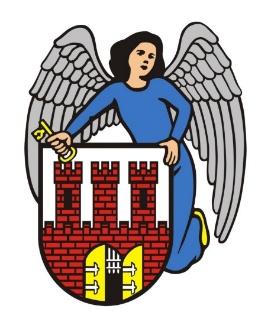 RAPORT O STANIEGMINY MIASTA TORUŃZA ROK 2021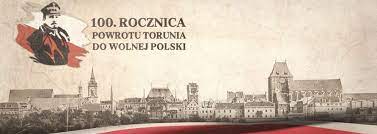 TORUŃMAJ 2022SPIS TREŚCI
I. WSTĘPObowiązek przygotowania „Raportu o stanie gminy za 2021 rok” wynika z art. 28 aa ustawy o samorządzie gminnym. Rada Miasta Torunia, uchwałą nr 57/19 z 7 lutego 2019 r. 
w sprawie szczegółowych wymogów dotyczących raportu o stanie gminy, wyznaczyła obszary działalności Gminy Miasta Toruń, z których w szczególności powinien być składany doroczny raport o stanie gminy:zarządzanie i struktura organizacyjna,finanse,partycypacja społeczna i budżet obywatelski,demografia,lokalny rynek pracy, współpraca z uczelniami wyższymi,polityka społeczna i działania na rzecz rodziny, seniorów i osób niepełnosprawnych,ochrona zdrowia,oświata i wychowanie,bezpieczeństwo i porządek publiczny,mieszkalnictwo,ochrona środowiska naturalnego,kultura, ochrona dziedzictwa kulturowego i turystyka,sport i rekreacja,infrastruktura techniczna.Niniejsze opracowanie stanowi syntetyczną informację o działaniach, jakie Gminy Miasta Toruń realizowała w 2021 roku w najważniejszych obszarach funkcjonowania miasta.II. ZARZĄDZANIE I STRUKTURA ORGANIZACYJNAOrganami Gminy Miasta Toruń jest Rada Miasta Torunia, składająca się z 25 radnych oraz Prezydent Miasta Torunia. Rada, będąca organem stanowiącym, pełni funkcję uchwałodawczą oraz kontrolną. Kontroluje działalność prezydenta, gminnych jednostek organizacyjnych oraz jednostek pomocniczych gminy, poprzez powołaną w tym celu Komisję Rewizyjną. Rozpatruje również skargi na działania prezydenta oraz kierowników gminnych jednostek organizacyjnych, a także wnioski oraz petycje składane przez mieszkańców miasta (Komisja Skarg, Wniosków i Petycji). Ponadto, Rada na kadencję 2018-2023 powołała 
7 innych Komisji, którym zostały przypisane konkretne zakresy zadań, tj. Komisja Rozwoju Miasta; Komisja Kultury, Turystyki i Promocji; Komisja Oświaty i Sportu; Komisja Bezpieczeństwa i Porządku Publicznego; Komisja Zdrowia i Rodziny; Komisja Gospodarki Komunalnej oraz Komisja Budżetu. Prezydent, stanowiący władzę wykonawczą, reprezentuje miasto na zewnątrz, jest odpowiedzialny za realizację uchwał Rady Miasta oraz zadań przypisanych dla miasta, zgodnie ze statutem Gminy oraz przepisami prawa. Działalność Prezydenta w 2021 r. wspomagana była przez trzech Zastępców, Skarbnika Miasta oraz Sekretarza Miasta. Według stanu na 31 grudnia 2021 r. zadania Gminy realizowane były przez: Urząd Miasta Torunia, 90 jednostek budżetowych (od 01.01.2022 r. – Toruńskie Centrum Usług Społecznych), 2 zakłady budżetowe, 8 instytucji kultury (od 01.01.2022 r. – 7), 3 samodzielne publiczne zakłady opieki zdrowotnej, 4 jednostki powiatowej administracji zespolonej (wykaz jednostek – załącznik nr 3 do Regulaminu Organizacyjnego UMT, Zarządzenie PMT 
nr 378/2013 z dnia 30 października 2013r. z późn. zm.). Ponadto, Gmina posiada 100% udziałów w 7 spółkach prawa handlowego (Miejskie Przedsiębiorstwo Oczyszczania Sp. 
z o.o., Miejski Zakład Komunikacji w Toruniu Sp. z o.o., Toruńskie Wodociągi Sp. o.o., Toruńskie Towarzystwo Budownictwa Społecznego Sp. z o.o., CK Jordanki Sp. z o.o., Urbitor Sp. z o.o., Toruńska Infrastruktura Sportowa Sp. z o.o.) oraz jest kapitałowo zaangażowana w 6 spółkach (Toruński Fundusz Poręczeń Kredytowych Sp. 
z o.o., Toruńska Agencja Rozwoju Regionalnego S.A., PGE Toruń S.A., Port Lotniczy Bydgoszcz S.A., KS Toruń Hokejowa S.A., Społeczna Incjatywa Mieszkaniowa „KZN Toruński” sp. z o.o.). III. ROK 2021 – ROKIEM SZCZEPIEŃ W EPIDEMII COVID-19 Szczepienia27 grudnia 2020 r. w Toruniu dokonano pierwszych szczepień przeciwko COVID-19;Narodowy Program Szczepień zakładał kolejność rejestracji i szczepień – w pierwszej kolejności szczepione były osoby z tzw. grupy 0, czyli pracownicy służby zdrowia, farmaceuci, pracownicy Domów Pomocy Społecznej, przychodni, następnie pensjonariusze DPS i ZOL i seniorzy po 80 r. ż.W 2021 roku:w pełni zaszczepiono 121.582 mieszkańców (61,2% wszystkich mieszkańców, 64,4% uprawnionych),minimum jedną dawką zaszczepiono 123.034 mieszkańców,trzecią dawką zaszczepiło się 41.694 mieszkańców.PUNKTY SZCZEPIEŃ organizowane były stosownie do ogólnopolskich wskazań 
i wytycznych, sytuacji epidemicznej oraz możliwości Gminy. Szczepienia odbywały się 
w punktach stacjonarnych i mobilnych (szczepienia w weekendy, podczas imprez miejskich, szczepionkobus, itp.). Na koniec 2021 r.w Toruniu dostępnych było 39 punktów szczepień:22 punkty w przychodniach (POZ),2 punkty w szpitalach węzłowych:Wojewódzki Szpital Zespolony, ul. Świętego Józefa 53-59,Specjalistyczny Szpital Miejski, ul. Stefana Batorego 17/19,4 Punkty Szczepień Powszechnych:Galeria Atrium Copernicus, ul. Żółkiewskiego 15,Miejska Przychodnia Specjalistyczna, ul. Uniwersytecka 17,centrum handlowe Plaza, ul. Broniewskiego 90,centrum handlowe Nowe Bielawy, ul. Olsztyńska 8,11 aptek .Promocja szczepień odbywała się m.in. poprzez akcje informacyjno-promocyjne: „#Szczepimy się w Toruniu” oraz animację „Koronę mam z głowy” toruńskiego rysownika Marcina Treichel. Dla wsparcia organizacji działań w powyższym zakresie powołany został gminny koordynator ds. szczepień.Sytuacja epidemiczna w 2021 r.Łącznie liczba zakażeń SARS-COV-2 w 2021 r. w Toruniu – 17.662 osóbNajmniej zakażeń miesięcznie – lipiec (10 osób); najwięcej – marzec (3.506 osób)ZgonyW 2021 r. w Toruniu zmarło łącznie 3.145 osób, z czego 445 na COVID-19 (15%); 
w 2020 r. było to 2.796 osób, z czego 166 na COVID-19Najmniej zgonów odnotowano w sierpniu 2021 r. - 198 zgonów (w tym żadna osoba nie zmarła na COVID-19), najwięcej w grudniu  - 344 zgony (w tym 84 osoby zmarły na COVID-19)Punkty wymazoweLiczba punktów wykonujących wymazy PCR w ramach NFZ w 2021 r. zmieniała się 
w zależności od sytuacji epidemicznej. Od połowy czerwca 2021 r. funkcjonował tylko jeden taki punkt w Miejskiej Przychodni Specjalistycznej, od 3 listopada 2021 r. liczba ta zwiększyła się do dwóch punktów, od 10 listopada do trzech, a od 16 listopada do końca 2021r. – do pięciu.Łóżka covidoweOd 23 października 2020 r. Wojewoda Kujawsko-Pomorski zobowiązał Specjalistyczny Szpital Miejski do zabezpieczenia łóżek dedykowanych chorym 
z podejrzeniem zakażenia koronawirusem1 marca 2021 r. oddział covidowy w SSM został wyłączony z działalności, a o jego ponownym otwarciu miała zadecydować sytuacja epidemiczna; 13 marca 2021 r. (po 12 dniach od wyłączenia), Wojewoda Kujawsko-Pomorski podjął decyzję o ponownym otwarciu oddziału covidowego W 2021 r. liczba dostępnych łóżek covidowych w SSM zmieniała się w zależności od potrzeb, podczas IV fali koronawirusa (listopad-grudzień 2021 r.) zabezpieczone było najwięcej łóżek, bo aż 48 w tym 4 łóżka respiratoroweTransport na szczepieniaGmina Miasta Toruń zorganizowała transport na szczepienia, z którego korzystały osoby o kodzie niepełnosprawności R lub N oraz osoby powyżej 70 r.ż. mające obiektywne trudności z dotarciem do punktów szczepieńW 2021 r. zrealizowanych zostało 427 takich transportów, z czego: 303 – to transport na terenie Torunia, 124 – poza terenem ToruniaInfolinia miejskaOd 18 stycznia 2021 r. uruchomiona została w Toruniu bezpłatna infolinia miejska dotycząca szczepień, która początkowo służyła zgłoszeniu potrzeby organizacji transportu, jednak z biegiem czasu, w związku z zapotrzebowaniem, konsultanci zaczęli pomagać mieszkańcom w różnych sprawach związanych ze szczepieniem Mimo zaprzestania od 1 października 2021 r. finansowania ze środków budżetowych państwa telefonicznego punktu zgłoszeń, podjęta została decyzja o utrzymaniu miejskiej infolinii ds. szczepień do końca 2021 r., a następnie - do końca kwietnia 2022 r.Covid-19 – ulgi, zwolnienia, wsparcie dla biznesu1. Zwolnienie od podatku od nieruchomości: zwolniono 46 nieruchomości; wartość zwolnienia ponad 1 mln zł,2. Przesunięcie terminu płatności rat podatku od nieruchomości: z programu skorzystało 
2 przedsiębiorców, na łączną kwotę ponad 30 tys. zł,3. W ramach indywidualnych ulg podatkowych udzielono pomocy 23 przedsiębiorcom, na łączną kwotę prawie 1.170 tys. zł,4. Pomoc w ramach Tarczy Antykryzysowej: 8 rodzajów pożyczek, dotacji, dofinansowania; łącznie kwota wsparcia ponad 26,4 mln zł; łączna liczba zawartych umów o dotację czy pożyczkę: 4.778,5. Obniżka stawki czynszu o 90% za wynajem lokali użytkowych: łączna kwota udzielonych obniżek ponad 255,5 tys. zł; liczba pozytywnie rozpatrzonych wniosków: 73,6. Zwolnienia z opłaty za rok 2021 za korzystanie z zezwoleń na sprzedaż napojów alkoholowych: 285 punktów gastronomicznych; łączna kwota wsparcia:  prawie 871 tys. zł.Katarzynka dla niosących pomoc26 czerwca 2021 r., podczas Dni Torunia, odbyła się ceremonia odsłonięcia w Piernikowej Alei Gwiazd wyjątkowo jednej mosiężnej Katarzynki, która dedykowana została wszystkim osobom, ratującym życie i zdrowie torunian podczas pandemii koronawirusa, z napisem: „Dziękujemy”.Komunikacja pandemiczna z mieszkańcamiW 2021 r. zorganizowanych zostało 31 konferencji prasowych dotyczących stanu epidemicznego na terenie powiatu toruńskiego i Torunia oraz o działaniach miasta 
w związku z pandemią; od marca 2021 r. konferencje tłumaczone są na język migowy.W maju 2021 r. miasto Toruń zdobyło 1. miejsce jako samorządowy Lider Komunikacji i Promocji w obszarze komunikacji pandemicznej – za całość komunikacji z mieszkańcami podczas pandemii. Nagrodę przyznał „Dziennik Gazeta Prawna” w ramach plebiscytu Perły samorządu 2021.IV. NARODOWY SPIS POWSZECHNY LUDNOŚCI I MIESZKAŃ 2021 Przeprowadzony w roku sprawozdawczym Narodowy Spis Powszechny Ludności 
i Mieszkań realizowany był w terminie od 1 kwietnia do 30 września 2021 r.Spis powszechny to najważniejsze badanie i źródło danych o społeczeństwie.  Obejmuje całą populację ludności i mieszkań danego kraju. Po raz pierwszy w historii polskiej statystyki publicznej spis był obowiązkowy i przeprowadzany był głównie metodą samospisu internetowego, można jednak było także skorzystać z innych form spisania się: poprzez infolinię lub przy pomocy rachmistrzów.Obowiązek realizacji spisów powszechnych spoczywa na Prezesie Głównego Urzędu Statystycznego, natomiast wsparciem dla GUS były Gminne Biura Spisowe. W Toruniu Gminne Biuro Spisowe powołane zostało zarządzeniem Prezydenta Miasta Torunia, który pełnił funkcję Gminnego Komisarza Spisowego. W skład biura weszło 46 pracowników Urzędu Miasta Torunia a ich zadaniem było m.in. prowadzenie działań promujących spis, 
a zwłaszcza samospis internetowy oraz udzielanie wsparcia mieszkańcom Torunia, którzy 
ze względu na zaawansowany wiek, stan zdrowia czy niepełnosprawność nie byli w stanie spisać się samodzielnie. Rozpoczęcie spisu poprzedzono w Toruniu szeroko zakrojoną akcją informacyjną. Powstała zakładka na oficjalnym portalu miejskim www.torun.pl/spis2021. W całym mieście (m.in. w środkach komunikacji miejskiej, na klatkach schodowych, w szkołach, parafiach) umieszczono plakaty i ulotki nt. obowiązku spisowego. Pracownicy Gminnego Biura Spisowego w czasie trwania akcji udzielali informacji telefonicznych o spisie, kontaktowali się z osobami które zwlekały z dopełnieniem obowiązku. Do skrzynek pocztowych dystrybuowano ulotki przypominające o konieczności spisania się. Informacje były też regularnie zamieszczanie w aktualnościach na www.torun.pl i miejskich portalach społecznościowych (Facebook, Twitter) oraz rozsyłane do mediów. Do popularyzacji spisu wykorzystano również system Toruń SMS oraz e-dziennik.W Urzędzie Miasta Torunia od kwietnia do końca września 2021 r. działały Punkty Spisowe. W terminie dodatkowym, w sobotę 26 września, zorganizowana została Noc Spisowa. Szacuje się, że w punktach spisowych w Urzędzie Miasta spisało się w sumie 
ok. 8 tys. osób.Ułatwieniem dla respondentów były również Mobilne Punkty Spisowe, które działały  
w galeriach handlowych: Centrum Handlowym PLAZA, Atrium Copernicus, CH Bielawy Carrefour oraz na Targowisku Manhattan a także przy okazji dużych wydarzeń plenerowych, m.in. Festiwalu Wisły, zawodów o puchar Gordona Bennetta, Śniadania na Trawie i Dożynek Wojewódzkich.Według GUS w Toruniu spisano ponad 91% mieszkań. Wstępne wyniki ogłoszone zostały przez GUS pod koniec kwietnia 2022 r.W trakcie trwania spisu przeprowadzony został Konkurs Prezesa GUS na najbardziej cyfrową gminę Narodowego Spisu Powszechnego Ludności i Mieszkań 2021. W konkursie udział wzięło ponad 700 gmin. Zwycięzcom (łącznie 96 gminom), zostały przyznane nagrody główne oraz nagrody dodatkowe w postaci sprzętu elektronicznego. W województwie kujawsko-pomorskim Toruń zajął pierwsze miejsce w Konkursie na najbardziej cyfrową gminę Narodowego Spisu Powszechnego Ludności i Mieszkań 2021.V. FINANSEGospodarka finansowa Gminy prowadzona jest zgodnie z zasadami ustawy 
o finansach publicznych, a podstawowymi dokumentami planistycznymi w tym zakresie są przyjmowane przez Radę Miasta Torunia w formie uchwał: roczny plan finansowy, tj. budżet miasta oraz wieloletnia prognoza finansowa. Źródła dochodów budżetu miasta, determinujące możliwości wydatkowe, określa ustawa o dochodach jednostek samorządu terytorialnego. 
W strukturze dochodów wyodrębnić można dochody bieżące i majątkowe. W dochodach bieżących największy udział mają środki transferowane z budżetu państwa, w dalszej kolejności dochody pozyskiwane przez Gminę z podatków i opłat pobieranych od mieszkańców i przedsiębiorstw działających na terenie miasta, a także dotacje pozyskane 
z funduszy Unii Europejskiej na realizację tzw. projektów „miękkich”, tj. nie inwestycyjnych (głównie w obszarze poprawy jakości edukacji, polityki społecznej i remontów zabytków). Dochody majątkowe to wpływy pochodzące ze sprzedaży majątku i pozyskane przez miasto dotacje na dofinansowanie inwestycji, w tym w głównej mierze ze środków Unii Europejskiej oraz środki pozyskane z Rządowego Funduszu Inwestycji Lokalnych. Całość dochodów majątkowych przeznaczana jest na inwestycje. Dochody bieżące służą finansowaniu bieżącej działalności miasta. Zaznaczyć należy, że dotacje i subwencje otrzymane z budżetu państwa są środkami celowymi, tzn. w pełnej wysokości przeznaczane są na zadania, których realizacja nałożona jest na samorząd ustawami lub wydanymi na ich podstawie rozporządzeniami odpowiednich ministrów. Podstawowym założeniem polityki finansowej Gminy jest poszukiwanie możliwości zwiększania dochodów w źródłach zewnętrznych 
(np. dotacje unijne) oraz we wzroście gospodarczym (dochody z udziału miasta we wpływach do budżetu państwa z podatku PIT i CIT). W zakresie dochodów pobieranych lokalnie stosowana jest zasada optymalizacji oznaczająca wzrost stawek podatkowych (podatek od nieruchomości i od środków transportowych) wyłącznie o wskaźnik wzrostu cen towarów 
i usług konsumpcyjnych, a w zakresie pozostałych opłat najczęściej ich poziom na przestrzeni wielu lat nie ulega zmianom.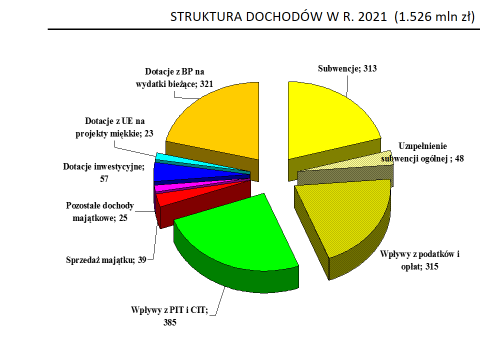 Analiza poziomu dochodów za lata poprzednie wskazuje, że udział dochodów rozporządzalnych w dochodach ogółem wynosił w latach 2018-2019: 41%, w roku 2020: 38%, natomiast w roku 2021: 40%. Największy wpływ na polepszenie tej relacji w ostatnim roku miała duża aktywność w zakresie dokonywania czynności podlegających opodatkowaniu podatkiem od czynności cywilnoprawnych, dobra kondycja finansowa podatników podatku od nieruchomości oraz najemców i użytkowników oraz wyższe od planowanych wpływy z podatku PIT i CIT. Dochody z podatku PIT i CIT zostały pierwotnie zaplanowane w budżecie w oparciu o szacunki własne, uwzględniające możliwy spadek dynamiki wpływów na skutek kryzysu wywołanego pandemią COVID-19, na poziomie odpowiednio: 298.000 tys. zł i 24.000 tys. zł. W odniesieniu do dochodów z PIT przyjęto dynamikę 98% w stosunku do przewidywanego wykonania w roku 2020, a w odniesieniu do dochodów z CIT: 100%. Ostatecznie wykonanie wpływów z tytułu PIT wyniosło 
342.287 tys. zł, co stanowi 111,6% wykonania w roku 2020, natomiast wykonanie wpływów z CIT 42.537 tys. zł, co stanowi 146,2% wykonania w roku 2020. Kwota dochodów ogółem miasta w okresie od roku 2018 do 2021 wzrosła o 328 mln zł, w grupie dochodów rozporządzalnych wzrost ten wyniósł 107 mln zł. Dochody własne z tytułu subwencji i dotacji zaplanowano na początek roku w łącznej kwocie 338.628 tys. zł. W ciągu roku ogólny plan 
w tej grupie dochodów uległ zwiększeniu o 56.111 tys. zł, z czego zwiększenie w wysokości 47.636 tys. zł  dotyczyło wprowadzenia do planu uzupełnienia subwencji ogólnej przyznanej Gminie Miasta Toruń z budżetu państwa na podstawie art. 8 ustawy z dnia 14.10.2021 r. 
o zmianie ustawy o dochodach jednostek samorządu terytorialnego oraz niektórych innych ustaw. Przyznane środki miały stanowić częściową rekompensatę ubytku wpływów z podatku PIT w roku 2022, na skutek wprowadzenia zmian w przepisach w ramach tzw. „Polskiego Ładu”. Struktura dochodów w latach 2018-2021 w tys. zł           W strukturze wydatków budżetu miasta, podobnie jak w dochodach, wyodrębnić można wydatki bieżące i inwestycyjne. Zgodnie z ustawą o finansach publicznych wydatki bieżące – związane z zapewnieniem bieżącego funkcjonowania miasta i jego jednostek organizacyjnych – finansowane mogą być wyłącznie z dochodów bieżących i dochodów ze sprzedaży majątku. Wydatki inwestycyjne finansowane mogą być z dwóch ww. źródeł, 
a ponadto dotacjami inwestycyjnymi, a także kredytami i pożyczkami. Polityka finansowa Torunia prowadzona jest w taki sposób, aby dochody ze sprzedaży majątku służyły jego powiększaniu, a zatem przeznaczane były na inwestycje. W strukturze wydatków Torunia, podobnie jak w innych miastach kraju, wydatki bieżące stanowią ok. 85% wydatków ogółem, a największy w nich udział mają wydatki na utrzymanie systemu oświaty (w roku 2021 w 65% finansowane środkami budżetu państwa, dopłata ze środków własnych miasta do systemu oświaty wyniosła 162 mln zł, co stanowi 27% dochodów rozporządzalnych miasta), na zadania z zakresu pomocy społecznej, polityki społecznej i ochrony zdrowia, a w dalszej kolejności – na utrzymanie systemu komunikacji miejskiej; odbiór i zagospodarowanie odpadów; utrzymanie, oświetlenie i oczyszczanie dróg;  utrzymanie administracji; bezpieczeństwo publiczne i ochronę przeciwpożarową; kulturę; obsługę długu; sport; promocję; remonty. Z uwagi na wykonanie w 2021 roku dochodów z PIT i CIT na poziomie wyższym od planowanego oraz perspektywę zmniejszenia poziomu dochodów z tych źródeł w roku 2022, w grudniu 2021 roku za zgodą Rady Miasta Torunia dokonano zwiększenia planu wydatków o łączną kwotę 18,7 mln zł, które miało na celu zmniejszenie obciążeń dla budżetu roku 2022. Środki te przeznaczono na: opłacenie zobowiązań wobec ZUS i US od wynagrodzeń pracowników oświaty (9,8 mln zł) oraz na dokonanie zaliczkowych płatności rekompensat dla spółek: Toruńskie Wodociągi (2,9 mln zł – z tytułu utrzymania kanalizacji deszczowej) i dla Miejskiego Zakładu Komunikacji (6 mln zł – za świadczenie usług publicznego transportu zbiorowego).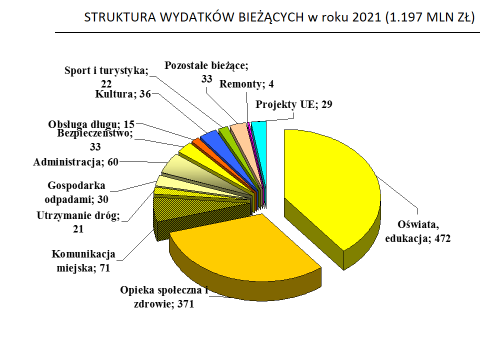 Plany inwestycyjne Torunia ustalane są w oparciu o uchwalone przez Radę Miasta  Studium uwarunkowań i kierunków zagospodarowania przestrzennego miasta Torunia określające główne kierunki rozwoju oraz o pozostałe dokumenty planistyczne 
i programowe opisane w niniejszym raporcie. Ze względu na ograniczone możliwości finansowe polskich samorządów, w planach Torunia priorytetowo traktowane są te inwestycje, które mogą uzyskać wsparcie ze środków Unii Europejskiej lub wpisują się 
w programy rządowe gwarantujące dofinansowanie ze źródeł krajowych. Kwota wydatkowanych środków na inwestycje zdeterminowana jest w dużej mierze poziomem pozyskanych środków zewnętrznych na ich realizację. Od lat Toruń stara się inwestować corocznie w każdą dziedzinę życia miasta zapewniając mu tym samym zrównoważony rozwój. Inwestycje, poza poprawą miejskiej infrastruktury, wpływają także korzystnie na ogólny rozwój gospodarczy tworząc łańcuch dostaw i wpływając tym samym na utrzymanie 
i zwiększanie miejsc pracy. Z tego też względu, w trakcie 2021 roku zmiany w planach inwestycyjnych miasta wynikały z konieczności przesunięć części wydatków na rok 2022,           w związku z aktualizacją harmonogramów ich realizacji oraz z oszczędności.W 2021 roku kontynuowano prace związane z rozbudową mostu drogowego 
im. J. Piłsudskiego. Z uwagi na znaczny koszt tego zadania udział inwestycji drogowych stanowił 46% całkowitej puli wydatków inwestycyjnych.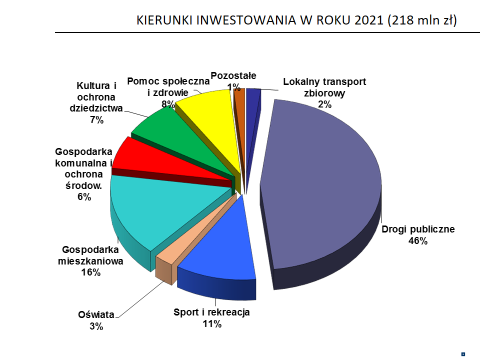 Źródłami finansowania inwestycji w Toruniu są środki własne, pozyskane dotacje krajowe i unijne oraz kredyty. Możliwość pozyskania dotacji inwestycyjnych z UE uzależniona jest od priorytetów ustalonych przez Komisję Europejską dla wspierania inwestycji w państwach członkowskich, a także od celów i programów operacyjnych na poziomie krajowym. Środki europejskie wspierają także inwestycje realizowane przez miejskie spółki, w tym przede wszystkim w zakresie rozwoju transportu publicznego, sieci wod-kan, gospodarki odpadami. 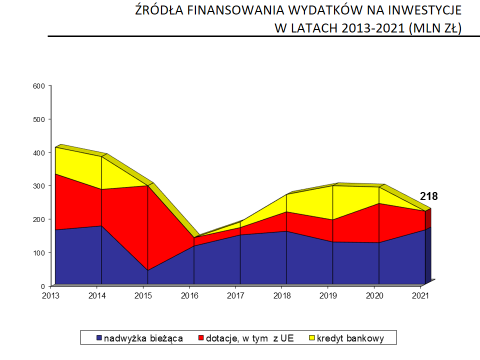 W ciągu prezentowanych lat kredyty bankowe stanowiły średniorocznie ok. 16% źródeł finansowania inwestycji. Dla obniżenia kosztów ich obsługi Toruń poszukuje najtańszych źródeł zadłużenia i w tym celu skutecznie współpracuje od wielu lat 
z Europejskim Bankiem Inwestycyjnym, oferującym kredyty spłacane w okresie 25 lat 
z preferencyjnym oprocentowaniem. Na ogólną kwotę zadłużenia, które na koniec 2021 roku wyniosło 1.027 mln zł, 60% pochodziło z tego źródła (611 mln zł). W związku 
z zaangażowaniem tzw. wolnych środków za rok 2020 oraz poprawą planowanego wyniku budżetu, w roku 2021 miasto nie zaciągnęło nowego długu. 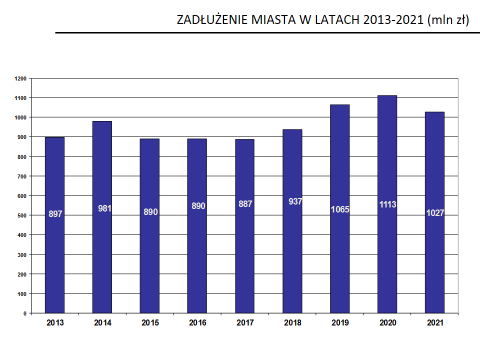 Wynikający z art. 243 ust 1. ustawy o finansach publicznych wskaźnik spłaty zobowiązań (liczony jako udział procentowy wydatków na obsługę zadłużenia w kwocie dochodów) wyniósł 8,38% przy dopuszczalnym limicie wskaźnika ustalonym na poziomie 18,70%, co oznacza wysoki poziom bezpieczeństwa finansowego miasta.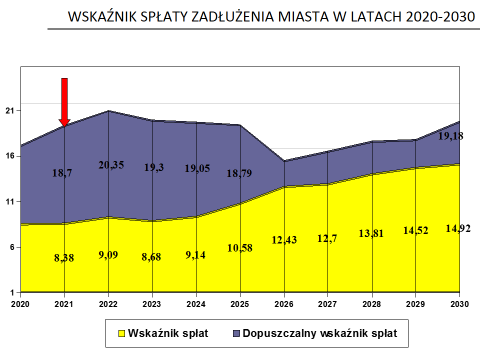 Podsumowując rok 2021 należy wskazać, że był to rok bezprecedensowy dla finansów miasta. W roku 2021, z uwagi na dodatkowe dochody, brak konieczności korzystania z części rezerw, zmiany w harmonogramach realizacji projektów UE oraz oszczędności realizacyjne w wydatkach bieżących i inwestycyjnych, na koniec roku  powstała nadwyżka budżetu w wysokości 110.403 tys. zł. Nadwyżka wypracowana na działalności bieżącej wyniosła 208 mln zł i była wyższa od pierwotnie zaplanowanej o 139 mln zł. Największy wpływ na wynik uzyskany z działalności bieżącej miały wyższe od zaplanowanych dochody z tytułu udziałów miasta w PIT i CIT (+62,8 mln zł) oraz nieplanowane dochody stanowiące uzupełnienie subwencji ogólnej (+47,6 mln zł) 
i oszczędności w wydatkach bieżących, w tym w odsetkach od kredytów i pożyczek (-13,4 mln zł). Ujemny wynik na działalności inwestycyjnej miasta wyniósł 97,9 mln zł i był lepszy, w stosunku do planowanego pierwotnie o 13,1 mln zł, na co wpłynęły przede wszystkim zmiany w harmonogramach realizacji inwestycji oraz oszczędności.Informacje o wynikach uzyskanych na poszczególnych działalnościach miasta przedstawia poniższa tabela (dane w tys. zł)VI. PARTYCYPACJA SPOŁECZNA I BUDŻET OBYWATELSKIKonsultacje społeczne„Plan konsultacji społecznychna 2021 r.” został zatwierdzony uchwałą 554/21 Rady Miasta Torunia z dnia 21 stycznia 2021 r. i zmieniony uchwałą nr 764/21 z dnia 16 grudnia 2021 r. Pierwotnie w planie zostało ujętych 12 procesów konsultacyjnych. W trakcie roku plan został rozszerzony – przeprowadzonych zostało łącznie 17 konsultacji, w tym procedura budżetu obywatelskiego na 2022 r. Ich tematyka obejmowała: problematykę społeczną, zieleń i ochronę środowiska, zagospodarowanie przestrzeni, regulaminy, infrastrukturę drogową, współpracę Gminy z organizacjami pozarządowymi.Spośród przeprowadzonych konsultacji 9 dotyczyło dokumentów programowych 
i projektów aktów prawnych, a 8 - kwestii praktycznych, takich jak zagospodarowanie przestrzeni, ruch drogowy, itp. Łącznie w 2021 r. w konsultacjach społecznych wzięło udział ok. 11.800 osób, z czego ok. 2.270 w konsultacjach dokumentów programowych, strategicznych i projektów aktów prawnych, a ok. 9.530 w konsultacjach dotyczących szczegółowych rozwiązań praktycznych, w tym w procedurze budżetu obywatelskiego.Ze względu na utrzymującą się pandemię procesy konsultacyjne realizowane w roku 2021 podlegały ścisłemu rygorowi sanitarnemu. Wprowadzona w 2020 r. zmiana regulaminu konsultacji społecznych (uchwała Rady Miasta Torunia nr 381/20 z dnia 14 maja 2020 r.) umożliwiła spotkania otwarte, dyżury w trybie on-line, z użyciem środków komunikacji elektronicznej na odległość i pozwoliła organizować te spotkania zdalnie, w trybie „na żywo”, z transmisją obrazu i dźwięku oraz możliwością zadawania pytań w czasie transmisji.Szczegółowe sprawozdanie z realizacji „Planu konsultacji społecznych na 2021 r.” zawiera odrębna informacja przedkładana Radzie Miasta Torunia zgodnie z procedurą.Budżet obywatelski Budżet obywatelski jest szczególną formą konsultacji społecznych, w których miasto zachęca mieszkańców do składania własnych propozycji działań i zobowiązuje się wykonać zadania wybrane przez mieszkańców w głosowaniu. W 2021 r. realizowane były projekty wybrane na ten rok podczas głosowania przeprowadzonego jesienią 2020 r. - były to 53 zadania (5 ogólnomiejskich oraz 48 lokalnych) o wartości 7,58 mln zł.Spośród 53 projektów podlegających realizacji: 46 wykonano w roku budżetowym 2021; 5 ujęto w wykazie wydatków niewygasających z terminem realizacji do 30.06.2022 r.; 2 zadania zostały zapisane w budżecie miasta na 2022 r.W 2021 r. została także przeprowadzona procedura budżetu obywatelskiego na rok 2022. Mieszkańcy zgłosili 202 projekty poprawne formalnie, z których 150 trafiło na listy do głosowania. Wybrano do realizacji 52 zadania (6 ogólnomiejskich oraz 46 lokalnych).Procedura odbywała się zgodnie ze zmodyfikowanym Regulaminem budżetu obywatelskiego w Toruniu (uchwała nr 619/21 RMT z dnia 15.04.2021 r.), w którym m.in.: ustalono wartość kwoty łącznej na budżet obywatelski w wysokości 0,5% wydatków GMT; ustalono maksymalną wartość lokalnego projektu inwestycyjnego, remontowego lub dotyczącego zieleni na kwotę 300.000 zł, a pozostałych projektów lokalnych na kwotę 
80.000 zł; wprowadzono dodatkowe mechanizmy zwiększające udział wnioskodawców 
w procesie weryfikacji merytorycznej złożonych projektów; uelastyczniono mechanizm tworzenia rezerw środków w ramach pul lokalnych z przeznaczeniem na finansowanie 
ew. dodatkowych kosztów realizacji projektów wynikających ze wzrostu cen towarów i usług ponad planowane wskaźniki inflacyjne.Spotkania Prezydenta Miasta Torunia z mieszkańcamiZe względu na sytuację pandemiczną doroczny cykl spotkań z mieszkańcami na toruńskich osiedlach nie został przeprowadzony. Współpraca Gminy Miasta Toruń z organizacjami pozarządowymiPrzy realizacji zadań publicznych Gmina Miasta Toruń podejmowała współpracę 
z organizacjami działającymi w zakresie pożytku publicznego, tj. fundacjami, stowarzyszeniami oraz klubami sportowymi. Na dzień 31 grudnia 2021 r. w Toruniu było zarejestrowanych 1.293 organizacji (1.261 organizacji w 2020 r.), w tym:fundacje zarejestrowane w KRS – 387;stowarzyszenia zarejestrowane w KRS – 715; stowarzyszenia zwykłe bez osobowości prawnej zgłoszone do ewidencji prowadzonej przez Prezydenta Miasta – 62;kluby sportowe działające w formie stowarzyszenia, których statuty nie przewidują prowadzenia działalności gospodarczej – 104; uczniowskie kluby sportowe – 25.     W 2021 r. przybyło w Toruniu organizacji, tj. rejestracji dokonały 32 nowe podmioty pozarządowe. Oznacza to, że stan pandemii i ograniczenia związane z obostrzeniami sanitarnymi nie wpłynęły negatywnie na działania społeczne i aktywność mieszkańców naszego miasta, wręcz przeciwnie – był to czas na podjęcie decyzji o zaangażowaniu się 
w sferę pożytku publicznego.     Status organizacji pożytku publicznego w 2021 r. posiadały 92 organizacje. Współpraca odbywała się na podstawie ustawy o działalności pożytku publicznego i o wolontariacie, dokumentów strategiczno-programowych miasta oraz rocznego programu współpracy Gminy 
z organizacjami pozarządowymi pn. „Program współpracy Gminy Miasta Toruń 
z organizacjami pozarządowymi w 2021 r.”, który przyjęty został uchwałą RMT nr 522/20 
z dnia 19 listopada 2020 r. Szczegółowe sprawozdanie z realizacji programu podlega przedłożeniu Radzie Miasta Torunia, jako odrębna informacja, zgodnie z procedurą. Sektor NGO jest dla Gminy Miasta Toruń ważnym partnerem, realizującym wiele istotnych zadań własnych Gminy służących mieszkańcom. Podstawową i najbardziej powszechną formą współpracy Gminy z podmiotami pozarządowymi było zlecanie realizacji zadań publicznych zmierzających do rozwoju miasta i poprawy jakości życia jego mieszkańców. Ogłoszonych zostało łącznie 50 postępowań konkursowych na wykonanie zadań publicznych przez organizacje pozarządowe. Szczegółowe dane liczbowe dotyczące zawartych umów przedstawiono w sprawozdaniu 
z realizacji programu współpracy Gminy Miasta Toruń z organizacjami pozarządowymi 
w 2021 r. W okresie pandemii wirusa SARS-CoV-2 realizacja zadań publicznych przez NGO była utrudniona. Wszelkie ograniczenia, nakazy i zakazy ustalone w związku z wystąpieniem stanu epidemii miały znaczący wpływ na rodzaj, zakres i formy współpracy międzysektorowej, w tym m.in. w zakresie organizacji wydarzeń o charakterze promocyjnym, kulturalnym, sportowym i rekreacyjnym. Wprowadzono szereg rozwiązań mających na celu wsparcie lokalnych organizacji pozarządowych, m.in. poprzez umożliwienie realizacji zadań w trybie zdalnym (o ile było to możliwe przy danej specyfice zadania), odstąpiono od składania ofert konkursowych w wersji papierowej (oferenci składają skan podpisanego potwierdzenia złożenia oferty w generatorze ofert www.witkac.pl), stosowano elastyczne mechanizmy związane z realizacją zadań - pod warunkiem osiągnięcia założonych 
w projektach wskaźników.W 2021 r. zorganizowano dla przedstawicieli NGO szkolenia w zakresie:obowiązków wynikajacych z ustawy o zapewnianiu dostępności osobom ze szczególnymi potrzebami przy realizacji zadań publicznych,prawidłowego przygotowania oferty konkursowej oraz najczęściej popełnianych błędów przez oferentów przy składaniu ofert i rozliczaniu zrealizowanych zadań. W obu szkoleniach wzięło udział łącznie 77 uczestników.  Pomimo utrudnionej sytuacji związanej ze stanem pandemii w 2021 r. funkcjonowało Toruńskie Centrum Aktywności Lokalnej 2. Piętro, które oferowało fundacjom 
i stowarzyszeniom przestrzeń do prowadzenia działalności statutowej, przy zachowaniu obostrzeń sanitarnych. Mieszkańcy Torunia planujący powołanie organizacji mogli także skorzystać z adresu i zasobów „2. Piętra”, zarejestrować się pod adresem Centrum 
(ul. Konopnickiej 13) i prowadzić tam swoją działalność. W roku sprawozdawczym podpisanych zostało 49 porozumień o współpracy z organizacjami chcącymi korzystać z tego mini inkubatora dla NGO. W 2021 r. odbyło się tam 436 różnego rodzaju spotkań i wydarzeń. 1.531 to łączna liczba godzin najmu w TCAL 2. Piętro na działania społeczne dla mieszkanców Torunia. Zrealizowano działania promocyjne, mające na celu utrwalenie rozpoznawalności Centrum.Od 2019 r. funkcjonuje Toruńska Baza Wolontariatu, promująca tematykę wolontariatu – utworzona jako zintegrowana zakładka na stronie Toruńskiego Centrum Aktywności Lokalnej 2. Piętro. W bieżącej ofercie średnio odnotowuje się ok. 15 wydarzeń poszukujących wsparcia oraz ofertę ponad 200 aktywnych wolontariuszy wyrażających gotowość do zaangażowania się w działania lokalne. Na zlecenie miasta organizacje pozarządowe prowadziły 8 Centrów Aktywności Lokalnej, czyli lokalnych miejsc spotkań, otwartych na pomysły mieszkańców. Na ten cel 
w 2021 r. przeznaczono z budżetu Gminy Miasta Toruń łącznie 945 tys. zł. 
CAL-e prowadzone były w następujących częściach miasta Torunia: Bielawy, Bydgoskie Przedmieście, Czerniewice, Na Skarpie, Stawki, Stare Miasto, Wrzosy, Chełmińskie Przedmieście. W spotkaniach organizowanych przez CAL-e wzięło udział niemal 32 tys. uczestników. Proponowane przez Centra działania skierowane były do wszystkich grup wiekowych, a oferta była różnorodna (m.in. warsztaty edukacyjne, naukowe i artystyczne dla dzieci oraz młodzieży, zajęcia artystyczne i rekreacyjne dla osób dorosłych, zajęcia kulturalne, artystyczne, rękodzieła dla seniorów).Dodatkowo miasto wynajmowało organizacjom pozarządowym gminne lokale użytkowe na zasadach preferencyjnych, bezprzetargowo, często stosując dodatkowe wysokie zniżki czynszu. W 2021 r. 61 organizacji wynajmowało ogółem 74 gminne lokale użytkowe, a łączna kwota udzielonych obniżek czynszu wyniosła ponad 776 tys. zł.Inicjatywy lokalneNa podstawie art. 19b ustawy z dnia 24 kwietnia 2003 r. o działalności pożytku publicznego i o wolontariacie mieszkańcy Torunia, lokalne społeczności oraz stowarzyszenia, organizacje pozarządowe mogą składać wnioski i ubiegać się o środki finansowe na działania budujące sąsiedzkie więzi i społeczeństwo obywatelskie. W 2021 r. wpłynęło 18 wniosków, z których uwzględnionych do realizacji zostało 
16 wniosków. W sumie zrealizowano 16 inicjatyw lokalnych na łączną kwotę ponad 38 tys. zł, z czego 8 umów zostało podpisanych z organizacjami pozarządowymi. Wysokość środków przekazanych organizacjom pozarządowym to 13.600 zł. VII. DEMOGRAFIANa dzień 31.12.2021 r. w Toruniu było zameldowanych 182.298 mieszkańców; w tym 176.098 stanowiły osoby zameldowane na pobyt stały, a 6.200 zameldowane na pobyt czasowy. W stosunku do 2020 r. ubyło 2.856 zameldowanych mieszkańców (było 185.154 osób, w tym 179.204 zameldowanych na pobyt stały i 5.950 osób zameldowanych na pobyt czasowy). Wśród mieszkańców Torunia 54% stanowią kobiety, 46% to mężczyźni. 
W naszym mieście w 2021 r. zameldowało się 2.940 cudzoziemców (o 1.082 cudzoziemców więcej niż w 2020 r.), w tym 73 (w 2020 r. – 52) zameldowanych na pobyt stały, a 2.867 na pobyt czasowy (w 2020 r. – 1.806).W 2021 r. 825 osób przebywało za granicą na pobyt czasowy powyżej 6 miesięcy 
(o 25 osób mniej niż w 2020 r.), 47 osób zgłosiło wyjazd za granicę na pobyt stały (o 22 osoby więcej niż w 2020 r.), 23 osoby powróciły z zagranicy z pobytu stałego (o 7 osób więcej niż w 2020 r.), a 50 osób zgłosiło powrót z pobytu czasowego poza granicami kraju 
(o 34 osoby więcej niż w 2020 r.).W 2021 roku w toruńskim Urzędzie Stanu Cywilnego sporządzono (włącznie 
z transkrypcjami): 2.968 aktów urodzenia, 3.200 aktów zgonu oraz 786 aktów małżeństw.VIII. LOKALNY RYNEK PRACY, WSPIERANIE PRZEDSIĘBIORCZOŚCI, WSPÓŁPRACA Z UCZELNIAMI WYŻSZYMIBezrobocie na lokalnym rynku pracyWedług stanu na dzień 31.12.2021 r. w Powiatowym Urzędzie Pracy dla Miasta Torunia zarejestrowanych było 3.727 osób bezrobotnych, w tym 2.043 kobiety (55%). 
Wskaźnik osób zarejestrowanych z prawem do zasiłku wyniósł 423 (11,6%) i w porównaniu 
z rokiem wcześniejszym odnotowano spadek o 206 osób. Po raz pierwszy zarejestrowały się 944 osoby (w tym 542 kobiety), po raz kolejny 3.484 (w tym 1.887 kobiet). Ponad 78,7 % stanowiły osoby ponownie rejestrujące się w Urzędzie. Stopa bezrobocia w mieście na koniec grudnia 2021 r. wyniosła 4,0%, w województwie natomiast 7,7%. Dla porównania – na koniec 2020 r. w Toruniu było to 4,6% 
w województwie 8,9%. W 2021 r. stopa bezrobocia kształtowała się na średnim poziomie 4,4% (najniższy zanotowano w listopadzie 2021 r. – 3,8%), z kolei w województwie wskaźnik ten wyniósł 8,4% (najniższy również w listopadzie 2021 r. – 7,6%). W końcu grudnia 2021 r. w PUP dla MT pozostawały łącznie 174 osoby zwolnione z przyczyn dotyczących zakładu pracy. Stanowiły one 3,9% ogółu zarejestrowanych (wskaźnik 
w stosunku do poprzedniego roku uległ zwiększeniu o 1 punkt procentowy). W 2021 r. zarejestrowano:4.428 osób (w tym 2.429 kobiet stanowiących 54,9%) – 93,2% było osobami poprzednio pracującymi,258 osób w okresie do 12 miesięcy od ukończenia nauki (w tym 161 kobiet), 21 cudzoziemców (w tym 9 kobiet), z których 2 posiadały prawo do zasiłku.Znaczny odsetek osób bezrobotnych w rejestrach PUP dla MT stanowiły osoby 
z wiodących grup (bezrobotni do 30 roku życia – 1.431 osób/w tym 829 kobiet, bezrobotni do 25 roku życia – 621 osób/w tym 328 kobiet, długotrwale bezrobotni – 1.645 osób/w tym 913 kobiet, powyżej 50 roku życia – 804 osoby/w tym 350 kobiet, posiadające co najmniej 
1 dziecko do 6 roku życia lub dziecko niepełnosprawne do 18 roku życia – 592 osoby/w tym 77,4% z nich stanowiły kobiety, niepełnosprawni – 250 osób/w tym 136 kobiet). Na koniec grudnia 2021r. było to 3.062 osoby, stanowiące 82,2% ogółu bezrobotnych. Dla porównania - na koniec 2020 r. zanotowano ich 3.520 (80% ogółu zarejestrowanych). PUP dla MT w 2021 r. realizował aktywne formy przeciwdziałania bezrobociu, na które wydatkowano środki Funduszu Pracy w wysokości ponad 4.030 tys. zł. W szczególności działania urzędu skupione były na realizację staży, dotacji na rozpoczęcie działalności gospodarczej, kierowanie bezrobotnych do odbycia szkoleń zawodowych, refundację kosztów wyposażenia lub doposażenia stanowiska pracy.PUP dla MT korzysta z możliwości pozyskiwania środków z Europejskiego Funduszu Społecznego, które adresowane są zarówno do osób bezrobotnych, jak i do toruńskich pracodawców. Projekty realizowane były samodzielnie oraz w partnerstwie z toruńskimi instytucjami lokalnego rynku pracy. Pozyskane środki przeznaczono na działania aktywizacyjne w postaci staży, szkoleń, a także dofinansowań na różnego rodzaju pomoc 
w tworzeniu nowych miejsc pracy czy doposażaniu istniejących już stanowisk, prace interwencyjne, bony na zasiedlenie. W 2021 r. realizowano projekty własne pn.: „Aktywizacja osób młodych pozostających bez pracy w Toruniu (IV)”, „Wsparcie aktywności zawodowej osób bezrobotnych w Toruniu (IV)”, „Aktywna Kobieta”, „Nowe możliwości” oraz partnerskie pn.: „Wspieramy mamy”, „Aktywna Stokrotka” IV i „Stokrotka przyszłość” – programy reintegracji w ramach Centrum Integracji Społecznej, „Wspieranie przechodzenia ze szkoły na rynek pracy – innowacyjne modele współpracy publicznych służb zatrudnienia 
ze szkołami zawodowymi”, „Aktywna mama, aktywny tata”. Ponadto, w 2021 r. PUP przystąpił do konkursu „Nowe spojrzenie – nowe możliwości” w ramach programu Ministerstwa Rozwoju, Pracy i Technologii „Plan dla Pracy i Rozwoju”. W roku sprawozdawczym, od IV kwartału, realizowane były dwa projekty pilotażowe pn.: „Toruński Inkubator Przedsiębiorczości” i „Elastyczność i dopasowanie – klucz do poszukiwania zatrudnienia i przeciwdziałania bezrobociu”, których celem jest wypracowanie nowych rozwiązań w obszarze działania urzędu pracy i otoczenia.    Rok 2021 zdominowany był również przez działania związane ze stanem epidemii. Zgodnie z ustawą z dnia 31 marca 2020 r. o zmianie ustawy o szczególnych rozwiązaniach związanych z zapobieganiem, przeciwdziałaniem i zwalczaniem COVID-19 (…) i w ramach Tarczy Antykryzysowej realizowane były instrumenty wsparcia toruńskich przedsiębiorców. W tym zakresie w 2021 r. PUP dla MT rozpatrzył 5.293 wnioski. Łącznie zawarł 4.778 umów. Suma wypłaconych środków to prawie 26.254 tys. zł. Wsparciem objęto 788 pracowników.Od października 2021 r. działania jw. wpisują się w realizację Programu Promocji Zatrudnienia i Aktywizacji Lokalnego Rynku Pracy dla Miasta Torunia na lata 2021-2027 (przyjętego uchwałą nr 731/21 RMT z dnia 21 października 2021 r.)Wspieranie przedsiębiorczościW wyniku monitorowania toruńskiego środowiska przedsiębiorstw przez Centrum Wsparcia Biznesu oraz w ramach najważniejszych działań koordynowanych i realizowanych przez jednostkę, w 2021 r., w obszarach:Toruń – miastem przyjaznym lokalnym przedsiębiorcom:poprzez wsparcie finansowe dla osób zakładających firmy z wybranych grup, w okresie sprawozdawczym udzielono 278 poręczeń (Toruń - 78). Korzystające z nich podmioty zadeklarowały utworzenie 279 miejsc pracy (Toruń - 68). Wartość udzielonych poręczeń wyniosła ponad 18.500 tys. zł (Toruń - ponad 4.500 tys. zł), a wartość poręczonych kredytów -  ponad 40.750 tys.zł (Toruń - ponad 10.860 tys. zł);w ramach diagnozowania perspektywicznych kierunków prowadzenia działalności odnotowano w 2021 r. ilość wszystkich podmiotów gospodarczych zarejestrowanych 
w Toruniu: 27.239, w tym sektora publicznego – 440, sektora prywatnego – 26.361, 
a liczba aktywnych przedsiębiorstw wpisanych do bazy CEIDG wyniosła 18.282;w ramach rozwoju systemu ulg, zwolnień w podatkach i opłatach, celem aktywizacji przedsiębiorczości udzielono zwolnień w podatku od nieruchomości na łączną kwotę ponad 3.670 tys. zł dla 97 podmiotów. Na bazie tych działań utworzonych zostało 
21 nowych miejsc pracy, natomiast utrzymano 57 miejsc pracy z poprzednich lat;w ramach wsparcia procesu komercjalizacji badań podmiotom mającym siedzibę 
w Toruniu udzielonych zostało 31 patentów (instytuty badawcze – 6, szkoły wyższe – 11, sektor gospodarki – 12, osoby fizyczne - 2);w ramach wsparcia merytorycznego osób rozpoczynających działalność gospodarczą zorganizowano dla przedsiębiorców oraz osób, które planują założyć własną działalność gospodarczą m.in.: warsztaty „Wsparcie na starcie” – 2 edycje (51 uczestników), 
14. edycję Światowego Tygodnia Przedsiębiorczości: 7 wydarzeń, 260 uczestników. Realizowano doradztwo w procesie zakładania działalności gospodarczej dla 51 osób;  w ramach upowszechniania i promocji dostępnych form wsparcia realizowanych przez UMT: cykl promocyjny „Invest in Toruń” – pokazujący najciekawsze inwestycje biznesowe w naszym mieście, cykl video „START-UP Toruń” – 10 odcinków z udziałem przedsiębiorców branż innowacyjnych i przyszłościowych gałęzi gospodarki, cykl video „Tak się robi biznes na Lewobrzeżu” – 10 odcinków z udziałem przedsiębiorców prowadzących działalność: na Stawkach, Podgórzu, Czernierwicach i Rudaku; zorganizowano konkurs dla usług i produktów toruńskich firm (MSP) odznaczających się wysoką jakością - projekt, którego celem jest wyróżnienie znakiem „Made in Toruń” toruńskich przedsiębiorców. W 2021 r. odbyły się 2 uroczyste gale wręczenia certyfikatów „Made in Toruń”, podczas których nagrodzono 42 firmy. Na dzień 31.12.2021 r. łączna ilość przedsięwzięć biznesowych certyfikowanych znakiem „Made 
in Toruń” wyniosła 225;organizacja wspólnych akcji promocyjnych przedsiębiorców i UMT, poprzez udział 
w kongresach i targach, m.in. krajowych: Welconomy Forum in Toruń; Międzynarodowym Kongresie Azjatyckim; Europejskim Kongresie Gospodarczym 
w Katowicach, Kujawsko-Pomorskich Targach Inwestycyjnych INVEST-TOR 
w Toruniu, DRONETECH WORLD MEETING – międzynarodowej giełdzie kooperacyjnej,Targach Job Day 2021 czy zagranicznych: Transport Logistic on-line 2021 w Monachium, Międzynarodowych Targach Nieruchomości i Inwestycji 2021 w Cannes, Międzynarowych Targach Nieruchomości Inwestycyjnych EXPO REAL w Monachium;działania upowszechniające wiedzę dotyczącą podstawowych aspektów prowadzenia działalności gospodarczej, poprzez m.in. aktywizację strony torun.direct, media społecznościowe, mailing, portale internetowe, warsztaty i szkolenia, w tym: warsztaty „Wsparcie na starcie” – dwie edycje czy 14. Edycję Światowego Tygodnia Przedsiębiorczości; działania promujące kształcenie techniczne na poziomie ponadpodstawowym poprzez promocję szkolnictwa branżowego, w tym w ramach projektu pn. „Moja przyszłość, na moich zasadach”. Ze względu na warunki pandemiczne kampania została zrealizowana online  poprzez: zamieszczenie informacji na stronach internetowych CWB oraz szkół branżowych i technicznych, w social mediach, wysyłkę nowych katalogów uczniom za pomocą dziennika elektronicznego. Aktualna oferta została przygotowana we współpracy ze szkołami (prezentacje szkół). Materiał uzupełniono o analizę rynku pracy 
i wynagrodzeń. Dodatkowo zrealizowana została kampania radiowa;w ramach promocji inwestycyjnej reklamowano potencjał gospodarczy i tereny inwestycyjne (wybrane projekty) oraz postępowania przetargowe (ilość sprzedanych terenów inwestycyjnych i ich wartość) - działania informacyjne skierowane do przedsiębiorców doprowadziły w 2021 r. do sprzedaży 16 działek inwestycyjnych na kwotę prawie 13.313 tys. zł;w ramach obsługi inwestorów i przedsiębiorców: w 2021 r. pracownicy CWB spotkali się z 51 osobami zainteresowanymi prowadzeniem działalności gospodarczej, obsłużyli 150 inwestorów. Przygotowanych zostało 458 spersonalizowanych ofert inwestycyjnych dla podmiotów gospodarczych. Kontakt z przedsiębiorcami utrzymywany jest także poprzez system informacji Toruń SMS Biznes, gdzie przekazywane są oferty przetargów na miejskie działki oraz najważniejsze wydarzenia związane z biznesem. Z usługi skorzystało ok. 840 przedsiębiorców. W 2021 r. pozyskano 16 nowych inwestorów.Toruń – dobrym miejscem do inwestowania w nowoczesne usługiCel realizowano poprzez promocję inwestycyjną potencjału gospodarczego miasta za pomocą różnorodnych środków przekazu – lokalnych, regionalnych i ogólnopolskich. Działania promujące prowadzone były m.in. w ramach projektu „Invest in BiT City 2”. Współpraca z uczelniami wyższymiNa terenie Torunia funkcjonuje 5 uczelni wyższych: Uniwersytet Mikołaja Kopernika, Wyższa Szkoła Bankowa, Akademia Kultury Społecznej i Medialnej, Kolegium Jagiellońskie – Toruńska Szkoła Wyższa oraz Wyższe Seminarium Duchowne Diecezji Toruńskiej. Toruńscy seniorzy mogą także poszerzać swoją wiedzę na Toruńskim Uniwersytecie Trzeciego Wieku. Gmina, od wielu lat współpracuje z wszystkimi toruńskimi uczelniami 
i szkołami wyższymi, skutecznie realizując przy tym różnorodne działania i programy, m.in. w zakresie: tworzenia nowych kierunków studiów, wspólnej realizacji projektów finansowanych środkami Unii Europejskiej, wspierania rozwoju przedsiębiorczości, wspierania przedsięwzięć naukowych (konferencje, kongresy, sympozja), kulturalnych, sportowych i promocyjnych.Uniwersytet Mikołaja Kopernika jest największą, jedyną publiczną, placówką szkolnictwa wyższego w naszym mieście. W 2021 r. na uczelni kształciło się łącznie ponad 18 tys. studentów, na 16 wydziałach (13 w Toruniu, 3 w Bydgoszczy) oraz w Interdyscyplinarnym Centrum Nowoczesnych Technologii, a zatrudnionych było ponad 4,4 tys. pracowników (w tym: ponad 2,3 tys. nauczycieli akademickich i ponad 2 tys. pracowników obsługi administracyjnej). Gmina Miasta Toruń wraz z uczelniami wyższymi realizuje także różnorodne programy. W 2021 r. w ramach współpracy z Uniwersytetem Mikołaja Kopernika trwały prace nad m.in.:projektem YUFE, czyli Młode Uniwersytety dla Przyszłości Europy (Young Universities for the Future of Europe). 27 maja 2021 r. zostało zawarte Porozumienie o współpracy Miasta Toruń oraz UMK przy realizacji zadań związanych z YUFE. 
W dniach 13-14 października 2021 r. w Bremie miało miejsce spotkanie uczelni włączonych do YUFE oraz burmistrzów i prezydentów miast, w którym uczestniczyli przedstawiciele Torunia,projektem „Toruńska szkoła ćwiczeń dla województwa kujawsko-pomorskiego w ramach POWER 2.10 Wysoka jakość systemu oświaty”. Dzięki realizacji tego projektu tworzone były szkoły ćwiczeń dla nauczycieli i studentów,programem obchodów 550. rocznicy urodzin Mikołaja Kopernika.Gmina wspiera studentów uczelni wyższych realizując „Miejski program stypendialny dla studentów toruńskich uczelni wyższych”. Łączna kwota stypendiów wypłaconych w 2021 r. w miesiącach styczeń – czerwiec wyniosła 168 tys. zł i objęła 
55 studentów. W miesiącach październik – grudzień wyniosła 82,5 tys. zł i objęła 
53 studentów. Stypendyści składający wnioski byli studentami z Uniwersytetu Mikołaja Kopernika w Toruniu oraz z Wyższej Szkoły Kultury Społecznej i Medialnej w Toruniu. Stypendium Prezydenta Miasta Torunia w 2021 r. otrzymywali także uczniowie Uniwersyteckiego Liceum Ogólnokształcącego. W ramach programu Omnibus przyznanych zostało łącznie 90 stypendiów:  w miesiącach styczeń – czerwiec dla 45 uczniów (na kwotę 72,6 tys. zł) oraz w miesiącach wrzesień – grudzień dla 45 uczniów (na kwotę 38,8 tys. zł).W ramach programu „Mieszkanie dla absolwenta” (w celu zatrzymania w Toruniu najzdolniejszych absolwentów) miasto przydzieliło w 2021 r. kolejnych 5 mieszkań.IX. POLITYKA SPOŁECZNA, DZIAŁANIA NA RZECZ SENIORÓW I OSÓB NIEPEŁNOSPRAWNYCH Toruń jest miastem wspierającym rodzinę oraz dążącym, w oparciu o partnerstwo publiczno-społeczne, do zapewnienia bezpieczeństwa socjalnego mieszkańcom poprzez ich aktywizację i integrację. Taką misję formułuje, przyjęta w 2021 r., „Strategia rozwiązywania problemów społecznych dla miasta Torunia na lata 2021-2027”. Szczegółowe sprawozdanie z realizacji Strategii zawiera odrębna informacja przedkładana Radzie Miasta Torunia zgodnie z procedurą.W 2021 r. Miejski Ośrodek Pomocy Rodzinie objął pomocą 3.812 rodzin o liczbie osób 6.403. Pracą socjalną objętych zostało 1.720 rodzin (o liczbie osób 3.374)  w tym 668 rodzin nie korzystających ze wsparcia materialnego.Spośród wszystkich osób korzystających w roku sprawozdawczym z różnych form pomocy i wsparcia, 1.274 stanowiły osoby w wieku emerytalnym (912 kobiet po 60 roku życia i 362 mężczyzn w wieku po 65 roku życia). W 2021 r. wśród najczęstszych powodów ubiegania się o pomoc wymienia się: długotrwałą chorobę (2.136 środowisk), niepełnosprawność (1.341 środowisk) i bezrobocie (1.108 środowisk). Gmina Miasta Toruń była ponadto operatorem rządowego programu „Rodzina 500+” , w ramach którego mieszkańcy Torunia otrzymali dla dzieci świadczenia wychowawcze (500+). Świadczenia otrzymało ok. 20.300 rodzin, na łączną kwotę blisko 188.500 tys. zł. Działania na rzecz osób z niepełnosprawnościąDziałania Gminy na rzecz osób z niepełnosprawnością realizowane były w roku sprawozdawczym zgodnie z założeniami przyjętego w dniu 21.11.2019 r. przez Radę Miasta Torunia „Programu działań miasta Torunia na rzecz osób z niepełnosprawnością na lata 2014–2023. Aktualizacja”. Szczegółowe sprawozdanie z realizacji Programu zawiera odrębna informacja przedkładana Radzie Miasta Torunia zgodnie z procedurą.Pomoc osobom z niepełnosprawnościami odbywa się w głównej mierze poprzez pozyskiwanie środków Państwowego Funduszu Rehabilitacji Osób Niepełnosprawnych 
z przeznaczeniem na rehabilitację zawodową i społeczną. W 2021 r. na rehabilitację zawodową przeznaczono prawie 770 tys. zł, a na rehabilitację społeczną prawie 5.330 tys. zł.W 2021 r. w zakresie rehabilitacji społecznej na ogólną liczbę 1.569 złożonych wniosków o wsparcie pozytywnie rozpatrzono 1.398 wniosków. Osoby 
z niepełnosprawnością skorzystały z dofinansowania do uczestnictwa w turnusach rehabilitacyjnych (339 osób), likwidacji barier architektonicznych, w komunikowaniu się 
i technicznych (167 osób), zaopatrzenia w sprzęt rehabilitacyjny, przedmioty ortopedyczne 
i środki pomocnicze (839 osób) oraz z usług tłumacza migowego (17 osób). W ramach dofinansowania sportu, kultury, rekreacji i turystyki osób niepełnosprawnych zrealizowany został 1 wniosek organizacji pozarządowej. Ponadto z ww. środków finansowany był udział 125 osób niewidomych oraz niepełnosprawnych intelektualnie w warsztatach terapii zajęciowej. W zakresie rehabilitacji zawodowej osób niepełnosprawnych w 2021r. z dofinansowań skorzystało w sumie 44 beneficjentów. Wsparcie osób z niepełnosprawnościami w ramach programu PFRON „Aktywny samorząd” miało na celu wyeliminowanie lub zmniejszenie barier ograniczających beneficjentów pomocy społecznej w życiu społecznym, zawodowym i w dostępie do edukacji. W 2021 r. realizowany był moduł I programu – likwidacja barier utrudniających aktywizację społeczną i zawodową oraz Moduł II – pomoc w uzyskaniu wykształcenia na poziomie wyższym. Zawarto 94 umowy w ramach Modułu I na kwotę ponad 612 tys. zł 
i 52 umowy w Module II na kwotę ponad 181 tys. zł.W celu likwidacji barier architektonicznych w 2021 r. Gmina otrzymała z PFRON środki w ramach „Programu wyrównywania różnic między regionami III” na budowę dźwigu osobowego przy budynku administracyjnym przy ul. Wały Gen. Sikorskiego 25 (dofinansowanie – prawie 127 tys. zł) oraz na budowę dźwigu osobowego przy budynku Urzędu Miasta Torunia przy ul. Fałata 39 (dofinansowanie prawie 140,5 tys. zł). Również w ramach w/w Programu, w 2021 r. Gmina pozyskała środki dla organizacji „Jestem” - Stowarzyszenie Pomocy Dzieciom Niepełnosprawnym i Osobom Potrzebującym Wsparcia” w wys. prawie 98 tys. zł na zakup mikrobusu do przewozu podopiecznych Stowarzyszenia.Ponadto Gmina finansowała indywidualną obsługę komunikacyjną osób 
z niepełnosprawnościami. Zadanie realizowane jest przez przewoźnika, wybieranego w drodze przetargu nieograniczonego, za pomocą 6 specjalistycznych mikrobusów  dostosowanych do transportu osób poruszających się na wózkach inwalidzkich. 
W 2021 r. samochody przewiozły 9.666 osób z niepełnosprawnością, przejeżdżając 125.376 km. Przewozy finansowane są w 90% ze środków Gminy. W 2021 r. koszt realizacji zadania wyniósł prawie 404 tys. zł. Osoby z niepełnosprawnością korzystały również z uprawnień do bezpłatnych lub ulgowych przejazdów komunikacją miejską.Na realizację zadań Gminy w zakresie działań na rzecz osób z niepełnosprawnością
 w trybie konkursów ofert przekazano prawie 697 tys. zł  na realizację 28 projektów przez 23 organizacje pozarządowe. Beneficjentami przekazanych z budżetu Gminy dotacji było 
ok. 3 tys. osób z niepełnosprawnością.Ponadto wydawano Toruńską Kartę Osoby z Niepełnosprawnością, która upoważnia beneficjentów do korzystania ze zniżek i ulg udzielanych przez partnerów programu. Na koniec grudnia 2021 r. wydano 1.638 kart, podpisano 49 umów partnerskich 
z przedsiębiorcami oferującymi posiadaczom Karty swoje produkty i usługi.W ramach resortowych programów Ministra Rodziny i Polityki Społecznej w 2021 r. realizowane były:*,,Asystent osobisty osoby niepełnosprawnej” - edycja 2021. Gmina otrzymała dofinansowanie w wysokości ponad 975 tys. zł (koszt zadania – ponad 1.411 tys. zł). Wsparciem w postaci usług asystenckich objęto 169 osób niepełnosprawnych (w tym 128 osób ze znacznym i 33 osoby z umiarkowanym stopniem niepełnosprawności). W/w usługi realizowane były przez organizacje pozarządowe wyłonione w trakcie otwartego konkursu ofert,*„Opieka wytchnieniowa” edycja 2021, współfinansowany ze środków państwowego funduszu celowego pn. Solidarnościowy Fundusz Wsparcia Osób Niepełnosprawnych. Celem głównym programu było wsparcie członków rodzin lub opiekunów sprawujących bezpośrednią opiekę nad dziećmi z orzeczeniem o niepełnosprawności lub osobami ze znacznym stopniem niepełnosprawności oraz orzeczeniami równoważnymi, poprzez możliwość uzyskania doraźnej, krótkotrwałej przerwy w sprawowaniu opieki oraz podniesienie swoich umiejętności i wiedzy w zakresie opieki nad tym osobami. Program realizowany był w dwóch formach:w ramach pobytu dziennego w miejscu zamieszkania osoby niepełnosprawnej - skorzystało 57 osób (w tym 5 dzieci) z orzeczeniem o  znacznym stopniu niepełnosprawności;poprzez zapewnienie członkom rodziny lub opiekunom sprawującym bezpośrednią opiekę nad dziećmi z orzeczeniem o  niepełnosprawności oraz osobami niepełnosprawnymi ze znacznym stopniem niepełnosprawności, możliwości skorzystania ze specjalistycznego poradnictwa (psychologicznego lub terapeutycznego) oraz wsparcia w zakresie nauki pielęgnacji, rehabilitacji, dietetyki w miejscu zamieszkania – skorzystały 22 osoby.Całkowity koszt zadania to kwota ponad 375 tys. zł, w tym dofinansowanie ponad 278 tys. zł. Usługi realizowane były przez organizacje pozarządowe wyłonione w ramach konkursu ofert.W mieście prowadzone są również działania na rzecz osób z niepełnosprawnością, 
w tym seniorów, z zakresu opieki instytucjonalnej, z uwględnieniem opieki zdrowotnej długoterminowej i świadczonej w ramach pomocy społecznej. W 2021 r. opieka instytucjonalna realizowana była poprzez:Całodobowe placówki opieki:Zakład Pielęgnacyjno-Opiekuńczy – 146 miejsc w opiece stacjonarnej i 45 miejsc 
w opiece dziennej,Zakład Opiekuńczo-Leczniczy Fundacji „Światło” – 44 miejsca,Zakład Opiekuńczo-Leczniczy prowadzony przez ZCMBB „Serafitki” – 85 miejsc;Opieka całodobowa długoterminowa (3 podmioty, 222 miejsca):Dom Pomocy Społecznej prowadzony przez Gminę (174 miejsca),Dom Pomocy Społecznej dla osób dorosłych prowadzony przez Fundację im. Brata Alberta (35 miejsc dla osób z niepełnosprawnością intelektualną),miejsca całodobowe okresowego pobytu prowadzone przez parafię rzymskokatolicką
pw. Miłosierdzia Bożego i św. Faustyny (13 miejsc);Opieka dzienna (3 podmioty, 160 miejsc):Dzienny Dom Pomocy Społecznej prowadzony przez Gminę (95 miejsc),Dzienny Dom Pomocy Społecznej prowadzony przez parafię rzymskokatolicką 
pw. Miłosierdzia Bożego i św. Faustyny (37 miejsc),Dzienny Dom Pobytu dla Seniorów prowadzony przez Toruńskie Centrum Caritas 
(38 miejsc).4. Opieka psychiatryczna – 188 osób z niepełnosprawnością intelektualną, przewlekle psychicznie chorych lub wykazujących inne przewlekłe zaburzenia czynności psychicznych skorzystało z usług świadczonych w 6 środowiskowych domach samopomocy dla osób 
z zaburzeniami psychicznymi oraz 7 osób ze znacznym lub umiarkowanym stopniem niepełnosprawności skorzystało z usług świadczonych w mieszkaniu chronionym wspieranym. Organizacje pozarządowe prowadzące w/w placówki zostały wyłonione w trybie otwartych konkursów ofert. Uzupełnieniem opieki instytucjonalnej były usługi opiekuńcze świadczone w miejscu zamieszkania, z których w 2021 r. skorzystało 748 osób (ok. 222.670 godzin usług) oraz realizacja opieki wytchnieniowej i programu „Wspieraj seniora”.Zgodnie z zapisami ustawy z dnia 19 lipca 2019 r. zapewnieniu dostępności osobom ze szczególnymi potrzebami,  zarządzeniem PMT nr 182 z dnia 4.09.2020 r. powołany został Koordynator ds. dostępności oraz Zespół w celu wsparcia jego działalności. W wykonaniu obowiązku ustawowego, z końcem I kwartału 2021 r. złożono do GUS pierwszy Raport o stanie zapewnienia dostępności podmiotu publicznego - Urzędu Miasta Torunia (wg stanu na 1 stycznia 2021 r.). Wynika z niego, iż spośród 17 budynków, 
w których była prowadzona działalność UMT - 8 zapewniało dostępność architektoniczną dla osób ze szczególnymi potrzebami (dostępne były wolne od barier poziome i pionowe przestrzenie komunikacyjne). W zakresie dostępności cyfrowej wykazano 7 prowadzonych stron internetowych i udostępnionych aplikacji mobilnych, dla których UMT posiadał deklaracje zgodności. Dostępność informacyjno – komunikacyjna zapewniona była 
w zakresie kontaktu telefonicznego, przesyłania wiadomości tekstowych (z wykorzystaniem SMS, MMS lub komunikatorów tekstowych). UMT posiada także 10 urządzeń do obsługi osób słabo słyszących. W ramach projektu pn. ,,Kujawsko – pomorskie samorządy bez barier dostępne dla wszystkich”, przeprowadzony został audyt wstępny – Ankieta samooceny dostępności Urzędu, jak i wizytacja obiektów UMT przez Audytora, zakończona pozytywnym raportem. Pozyskano także drobny sprzęt służący podniesieniu poziomu świadczonych usług osobom ze szczególnymi potrzebami. Członkowie Zespołu ds. dostępności brali udział w pracach zmierzających do określenia barier i utrudnień występujących w rejonie Zespołu Staromiejskiego. Ich wynikiem jest ekspertyza pt. ,,(Nie)pełnosprawny na starówce”, a poczynione w niej uwagi uwzględniane 
są podczas prac remontowych i modernizacyjnych prowadzonych na toruńskiej Starówce. Dnia 31.03.2021 r. wprowadzono „Plan  działania na rzecz poprawy zapewnienia dostępności osobom ze szczególnymi potrzebami”. W/w dokumenty upublicznione są w BIP na stronie internetowej UMT (zakładka: Deklaracja dostępności - https://www.bip.torun.pl/cms.php?Kod=11184).W 2021 r. Toruńskie Centrum Świadczeń Rodzinie, w ramach realizacji programów rządowych, udzieliło 4.434 osobom z niepełnosprawnościami oraz ich opiekunom świadczeń na łączną kwotę prawie 29 mln zł, z których skorzystało 3.129 osób z niepełnosprawnościami 
(z tytułu zasiłku pielęgnacyjnego) oraz 1.305 opiekunów osób z niepełnosprawnościami 
(z tytułu świadczenia pielęgnacyjnego, specjalnego zasiłku opiekuńczego, zasiłku dla opiekuna, dodatku do zasiłku rodzinnego z tytułu kształcenia i rehabilitacji dziecka niepełnosprawnego). Rodziny wychowujące dzieci z niepełnosprawnościami, mieszkające na terenie Torunia, otrzymały też wsparcie z toruńskiego programu „Pomagamy”. Z tej formy pomocy skorzystało 1.089 dzieci, na łączną kwotę 1.170 tys. zł.Działania na rzecz seniorów i osób niesamodzielnychRealizacja programu „Wspieraj seniora” była odpowiedzią na potrzeby osób 
w wieku 70 lat i więcej, w zakresie ochrony przed zakażeniem COVID-19, w związku 
z utrzymującym się stanem epidemii na obszarze Polski. Strategicznym celem programu było zapewnienie usługi wsparcia na rzecz seniorów, którzy z racji epidemii zdecydowali się na pozostanie w domu i nie byli w stanie poprzez wsparcie innych (rodziny, znajomych) zabezpieczyć sobie artykułów podstawowej potrzeby. Na terenie Gminy Miasta Toruń usługa wsparcia w ramach programu była realizowana poprzez ścisłą współpracę pracowników Miejskiego Ośrodka Pomocy Rodzinie w Toruniu z wolontariuszami, którzy zgłaszali swój akces do niesienia pomocy poprzez ogólnopolską infolinię uruchomioną w ramach Solidarnościowego Korpusu Wsparcia Seniorów lub bezpośrednio w siedzibie MOPR. Porozumienia wolontariackie z MOPR zawarły 63 osoby. Wyzwania wynikające z procesu starzenia się społeczeństwa wymagają podjęcia wielokierunkowych działań, których celami głównymi są: zapewnienie godnego starzenia się, poprzez poprawę jakości i poziomu życia oraz tworzenie warunków do aktywności zawodowej i społecznej osób starszych. Wychodząc naprzeciw tym oczekiwaniom, w 2016 r. uchwalony został program „Rodzina razem – Toruń dla pokoleń”.  W ramach programu wydawana jest m.in. Toruńska Karta Seniora, która upoważnia beneficjentów do korzystania ze zniżek i ulg udzielanych przez partnerów programu. Na koniec grudnia 2021 r. 
z Toruńskiej Karty Seniora skorzystało 9.276 osób. Do programu przystąpiło 138 partnerów oferujących zniżki na swoje produkty i usługi. Szczegółowe sprawozdanie z realizacji programu zawiera odrębna informacja przedkładana Radzie Miasta Torunia zgodnie z procedurą.W roku sprawozdawczym przyznane zostały dotacje dla organizacji pozarządowych na realizację zadań publicznych skierowanych do seniorów, których celem było wzmocnienie ich aktywności społecznej, na łączną kwotę ok. 100 tys. zł. W ramach projektu funkcjonował punkt informacji senioralnej, poradnia dla seniorów, kawiarenka senioralna czy bank czasu. Ponadto inicjowany był udział osób starszych w życiu publicznym, społecznym 
i kulturalnym miasta. Prowadzono portal internetowy o tematyce związanej z aktywnościami, wydarzeniami kulturalnymi, sportowymi i zdrowotnymi dedykowanymi seniorom www.MYwToruniu.pl (zanotowano ok. 21 tys. wejść). Dodatkowo seniorzy korzystali ze wsparcia w formie warsztatów, spotkań edukacyjnych i rekreacyjnych pn. „Senior 
z cukrzycą”. Ogółem z powyższych działań skorzystało ok. 24 tys. seniorów.Do osób starszych i niepełnosprawnych/niesamodzielnych skierowane były również działania projektów finansowanych ze środków Europejskiego Funduszu Społecznego realizowanych przez MOPR:1.  „Aktywny senior” – zakres wsparcia: utworzenie czterech dziennych domów pobytu dla 30 osób każdy, utworzenie klubu seniora dla 30 osób oraz 60 mieszkań w ramach programu „Mieszkania na wynajem dla osób starszych i niepełnosprawnych”, zlokalizowanych przy 
ul. Watzenrodego 15 i 15A (48 mieszkań), ul. Mickiewicza 57 (6 mieszkań) oraz 
ul. Podgórskiej 2 (5 mieszkań).2. „Wsparcie osób starszych i kadry świadczącej usługi społeczne w zakresie przeciwdziałania rozprzestrzenianiu się COVID-19, łagodzenia jego skutków na terenie województwa kujawsko-pomorskiego” - w ramach projektu zakupiono m.in. testy kasetkowe na SARS-CoV-2 dla pracowników i podopiecznych Domu Pomocy Społecznej 
im. dr. Leona Szumana – 120 sztuk.3.  „Kujawsko-Pomorska teleopieka” - w 2021 r. 300 osób zamieszkujących na terenie Torunia otrzymało bransoletki życia. Działania na rzecz osób i rodzin posiadających na utrzymaniu co najmniej troje dzieciW ramach realizacji programu „Rodzina razem – Toruń dla pokoleń” wydawana jest Toruńska Karta Dużej Rodziny, dedykowana toruńskim rodzinom wielodzietnym, posiadającym na utrzymaniu co najmniej troje dzieci. W 2021 r. przyznano 572 karty. Ponadto w budżecie Gminy Miasta Toruń w 2021 r. przeznaczono 45 tys. zł na zlecenie zadań publicznych w w/w zakresie organizacjom pozarządowym, w tym m.in. na prowadzenie Punktu Informacji dla Dużych Rodzin, działania edukacyjne, organizację przedsięwzięć związanych z uczestnictwem dzieci i młodzieży w kulturze i rekreacji (warsztaty tematyczne dla dzieci, wydarzenia sportowe, mecze i rozgrywki sportowe), organizację zajęć nauki języka angielskiego dla dzieci i młodzieży czy warsztatów i czasu wolnego dla rodziców. Opieka nad dziećmi w wieku do lat 3W 2021 r. w ramach działań prowadzonych przez Miejski Ośrodek Pomocy Rodzinie, udzielone zostało wsparcie osób pełniących funkcje opiekuńczo-wychowawcze nad dziećmi do lat 3 w ramach projektów: „Wspieramy Mamy” – 89 uczestników, „Aktywna mama, aktywny tata” – 235 uczestników. Oba projekty realizowane były w ramach RPO WK-P 2014-2020 oś priorytetowa 8. Od 2011 r., czyli od wejścia w życie ustawy o opiece nad dziećmi w wieku do lat 3, systematycznie zwiększa się w Toruniu liczba miejsc opieki nad tą grupą wiekową. Na terenie miasta Torunia w roku sprawozdawczym funkcjonowały: 4 żłobki miejskie – łącznie na 502 miejsca,39 żłobków niepublicznych – łącznie na 1.718 miejsc,1 klub dziecięcy – na 10 miejsc,3 dziennych opiekunów – na 22 miejsca,zapewniając razem 2.252 miejsca opieki w 47 placówkach. Poziom wykorzystania miejsc 
w żłobkach niepublicznych wynosił 71%, natomiast w żłobkach miejskich 98,61%. Gmina Miasta Toruń przeznaczała miesięcznie 400 zł na dziecko lub 500 zł na dziecko z niepełnosprawnością zapisane do żłobka niepublicznego, w postaci dotacji celowej. Zgodnie z uchwałą RMT nr 523/20 z dnia 19 listopada 2020 r., która ustaliła stawki obowiązujące od 1 stycznia 2021 r., dotacja przysługiwała na każde dziecko objęte opieką żłobka, za które uznaje się dziecko zapisane i uczęszczające do placówki. Dotacja wypłacana była na wniosek podmiotu prowadzącego placówkę, zgodnie z zawartą umową i mogła zostać przeznaczona wyłącznie na pokrycie kosztów stałych ponoszonych niezależnie od frekwencji dzieci. W 2021 r. wysokość wypłaconej dotacji wyniosła ponad 5 mln zł, a otrzymało ją 36 placówek niepublicznych. Piecza zastępczaDzieci pozbawione opieki biologicznych rodziców mogą liczyć na pomoc Gminy, organizowaną w formie pieczy zastępczej rodzinnej i instytucjonalnej. Działania realizowane były w ramach „Programu Gminy Miasta Toruń na rzecz wspierania rodziny i rozwoju pieczy zastępczej na lata 2019–2021”, przyjętego uchwałą nr 180/19 Rady Miasta Torunia 
z dnia 25 lipca 2019 r. W 2021 r. Gmina:prowadziła 8 instytucjonalnych placówek opiekuńczo - wychowawczych, w tym 
2 placówki opiekuńczo - wychowawcze typu rodzinnego i 1 placówkę niepubliczną „Insieme–Razem”, dysponujących łącznie 98 miejscami dla dzieci,finansowała 13 rodzinnych domów dziecka i 8 zawodowych rodzin zastępczych, w których umieszczonych było 143 dzieci,wspierała finansowo 88 niezawodowych rodzin zastępczych i 233 rodziny zastępcze spokrewnione, w których opieką objętych było łącznie 413 dzieci.Ponadto, w ramach prowadzonych w tym zakresie działań Gmina zatrudniała koordynatorów pieczy zastępczej, finansowała wypoczynek letni dla dzieci oraz udzielała świadczeń dla osób usamodzielniających się. W Miejskim Ośrodku Pomocy Rodzinie w Toruniu na dzień 31.12.2021 r. zatrudnionych było 12 asystentów rodziny (w ramach umowy o pracę), którzy pracowali łącznie z 216 rodzinami (573 dzieci), w tym w formie kontaktów bezpośrednich w miejscu zamieszkania w ilości 3.246 odwiedzin. X. OCHRONA ZDROWIA
Miasto jest organem założycielskim dla trzech samodzielnych publicznych zakładów opieki zdrowotnej: Specjalistycznego Szpitala Miejskiego im. M. Kopernika, Miejskiej Przychodni Specjalistycznej,Zakładu Pielęgnacyjno-Opiekuńczego im. ks. J. Popiełuszki.Gmina od lat wspiera rozwój w/w zoz-ów finansując zakupy sprzętu i aparatury medycznej,  przekazując środki na remonty i inwestycje w bazę medyczną (budynki stanowiące siedziby zakładów) oraz na wkład własny do projektów finansowanych ze środków UE. W 2021 r. ze środków Gminy zakupiono aparaturę medyczną dla Specjalistycznego Szpitala Miejskiego
 i Zakładu Pielęgnacyjno Opiekuńczego w kwocie 2.110 tys. zł, przeprowadzono remonty budynków w tych zakładach na wartości 223,5 tys. zł,  sfinansowano adaptację pomieszczeń byłej kuchni Szpitala na potrzeby Oddziału Chorób Wewnętrznych i Pracowni Endoskopowej na kwotę 2.000 tys. zł oraz dofinansowano wkład własny do budowy Zakładu Pielęgnacyjno Opiekuńczego dla Dzieci i Młodzieży w kwocie 1.290 tys. zł. Z uwagi na trudną sytuację finansową Specjalistycznego Szpitala Miejskiego - w celu zapewnienia właściwego poziomu realizacji świadczeń medycznych - Gmina udzieliła zakładowi nieoprocentowanej pożyczki w kwocie 14.500 tys. zł przeznaczonej na spłatę zobowiązań. Dodatkowo, mając na uwadze szczególną sytuację, związaną m.in. z epidemią koronawirusa i niskim poziomem finansowania usług medycznych przez Narodowy Fundusz Zdrowia zlecono wykonanie „Programu naprawczego Szpitala”. W 2019 r. Gmina Miasta Toruń przyjęła do realizacji, podjętą na podstawie uchwały RMT nr 177/19 z dnia 25 lipca 2019 r., „Politykę zdrowotną dla miasta Torunia na lata 2019–2025”. Określa ona zasady stanowiące ogólne wytyczne, kryteria i granice podejmowania decyzji w różnych obszarach ochrony zdrowia. Polityka odnosi się również do sposobów inicjowania, koordynowania i wspierania przez miasto działań wszystkich podmiotów ochrony zdrowia, także tych które nie podlegają miastu. W 2021 r. w Toruniu realizowanych było 5 programów polityki zdrowotnej:Program profilaktyki i leczenia wad postawy pn. „Postawa to podstawa” na lata 2021-2025 – zbadano 800 uczniów, a 52 z nich uczestniczyło w indywidualnych zajęciach korekcyjnych. Z programu skorzystało również 120 osób dorosłych aktywnych zawodowo ze schorzeniami kręgosłupa. Koszt realizacji projektu wyniósł 130,8 tys. zł,Program szczepień przeciw HPV pn. „HPV-odporni w Toruniu” na lata 2020 – 2025 – pierwszą dawką zaszczepiono 600 dzieci – rocznik 2007 i 2008, w tym 497 dziewcząt oraz 103 chłopców Koszt realizacji – 144 tys. zł,Program profilaktyki próchnicy i urazów zębów mlecznych i stałych, skierowany do dzieci i młodzieży, ich rodziców i opiekunów oraz pracowników oświaty pn. „Toruń olśniewa uśmiechem” na lata 2021 – 2025 – wykonano ponad 4.600 świadczeń, za kwotę 86,4 tys. zł,„Program szczepień ochronnych przeciwko grypie dla mieszkańców Torunia po 65 roku życia” aktualizacja na lata 2021-2025 – zaszczepiono 3,2 tys. osób. Koszt realizacji zadania wyniósł 262,2 tys. zł,„Tworzenie grup wsparcia dla osób z otyłością” - program realizowany w ramach trwałości zadania wdrożonego w trybie Narodowego Programu Zdrowia - wzięło w nim udział 60 osób, w tym 20 dzieci. Koszt realizacji programu wyniósł 87,5 tys. zł. Działania 
w ramach programu wpisują się w realizację programu pn. „Qźnia zdrowia – kids” na lata 2020 – 2025, w zakresie wsparcia dzieci. W 2021 r. zaktualizowano programy „Postawa to podstawa” oraz „Toruń olśniewa uśmiechem”. Oba programy uzyskały pozytywną opinię Agencji Oceny Technologii Medycznych i Taryfikacji w Warszawie oraz Wojewody Kujawsko - Pomorskiego i zostały przyjęte przez RMT uchwałami nr 556/21 i 557/21 z dnia 21.01.2021 r.Program „Toruń ma oko na dzieciaki” na lata 2020 – 2025, z uwagi na rezygnację wybranego w konkursie operatora, w 2021 r. nie został uruchomiony. W partnerstwie z samorządem województwa kujawsko-pomorskiego realizowano również:Program profilaktyki zakażeń pneumokokowych wśród dorosłych w oparciu 
o szczepienia przeciwko pneumokokom w województwie kujawsko-pomorskim – obejmujący szczepienia osób po 65 roku życia, będących mieszkańcami Torunia. W ramach programu zaszczepiono 59 osób. Koszt realizacji zadania wyniósł prawie 18 tys. zł,Program zapobiegania upadkom dla seniorów w województwie kujawsko-pomorskim – przeprowadzono badania kwalifikacyjne oraz zajęcia aktywizujące na rzecz 
20 seniorów.  Koszt realizacji to ponad 7 tys. zł. Ważnym zagadnieniem były działania profilaktyczne oraz naprawcze podejmowane przez Gminę w związku z problemem używania środków psychoaktywnych, określone 
w przyjętym przez Radę Miasta Torunia „Gminnym programie profilaktyki 
i rozwiązywania problemów alkoholowych, narkomanii oraz innych uzależnień na rok 2021” (uchwała nr 537/20 z dnia 17 grudnia 2021 r.). W ramach Programu, w 2021 r. przekazano środki (pochodzące z opłat za korzystanie z zezwoleń na sprzedaż napojów alkoholowych, w kwocie ponad 1.500 tys. zł) 26 organizacjom pozarządowym statutowo działającym w przedmiotowym obszarze, na wdrażanie projektów całorocznych oraz realizowanych w krótszym terminie. Prawie 500 tys. zł wykorzystano na zadania prewencyjno – kontrolno – edukacyjne Policji oraz Straży Miejskiej. Gmina przekazała również dotacje na programy profilaktyczne prowadzone przez Wojewódzki Ośrodek Terapii Uzależnień i Współuzależnienia w Toruniu dla osób uzależnionych od alkoholu po podstawowym, intensywnym programie psychoterapii uzależnień oraz dla członków ich rodzin. Miasto kontynuowało także współfinansowanie zadania pn. Kujawsko – Pomorska „Niebieska Linia” Pogotowie dla Ofiar Przemocy w Rodzinie, koordynowanego przez samorząd Województwa Kujawsko – Pomorskiego. W 2021 r. odbyło się 16 posiedzeń plenarnych Gminnej Komisji Rozwiązywania Problemów Alkoholowych, w której strukturze funkcjonowały 2 zespoły merytoryczne: Zespół Interwencyjno-Motywacyjny do pracy z osobami nadużywającymi alkoholu oraz Zespół Kontrolny do prowadzenia kontroli przedsiębiorców korzystających z zezwoleń na sprzedaż napojów alkoholowych w zakresie przestrzegania zasad i warunków prowadzenia sprzedaży tych napojów, wynikających z ustawy o wychowaniu w trzeźwości i przeciwdziałaniu alkoholizmowi.W realizacji gminnego programu profilaktyki uczestniczyły m.in. działy Urzędu Miasta Torunia (WZiPS, WOM, WE, WSiR), jednostki miejskie, w tym Miejski Ośrodek Pomocy Rodzinie, Miejskie Schronisko dla Bezdomnych Mężczyzn, Miejski Ośrodek Sportu 
i Rekreacji, Centrum Kultury Dwór Artusa.W związku ze stanem epidemii wywołanym przez wirusa SARS-CoV-2, realizacja zadań dotyczących profilaktyki uzależnień była znacznie utrudniona. Część z nich była wykonywana w formie zdalnej, a w przypadku konieczności działań bezpośrednich – 
z zachowaniem ścisłych zasad reżimu sanitarnego. Działania w ramach programu w 2021 r. skierowane zostały do ok. 80 tys. mieszkańców Torunia (jedna osoba mogła korzystać kilkukrotnie z danej formy wsparcia i/lub z kilku form wsparcia).Szczegółowe sprawozdanie z realizacji „Gminnego programu profilaktyki i rozwiązywania problemów alkoholowych, narkomanii oraz innych uzależnień na rok 2021” zawiera odrębna informacja przedkładana Radzie Miasta Torunia zgodnie z procedurą.W celu rozwoju systemu przeciwdziałania przemocy w rodzinie na terenie Gminy Miasta Toruń, Rada Miasta Torunia podjęła uchwałę nr 697/21 z dnia 9 września 2021 r. 
w sprawie przyjęcia do realizacji Programu przeciwdziałania przemocy w rodzinie oraz ochrony ofiar przemocy w rodzinie dla miasta Torunia na lata 2021–2026. Podstawowe działania w zakresie realizacji celów przyjętych w Programie realizuje Zespół Interdyscyplinarny ds. Rozwiązywania Problemów Przemocy w Rodzinie oraz Ochrony Ofiar Przemocy w Rodzinie, powołany Zarządzeniem Prezydenta Miasta Torunia nr 35 z dnia 
22 grudnia 2021 r., na podstawie uchwały nr 578/21 Rady Miasta Torunia z dnia 18 lutego             2021 r. w sprawie trybu powoływania i odwoływania członków Zespołu (…) oraz szczegółowych warunków jego funkcjonowania. Działania realizowane w ramach Programu to m.in. akcje informacyjne o zjawisku przemocy w rodzinie oraz o możliwościach uzyskania pomocy; bezpłatne poradnictwo specjalistyczne (prawne, psychologiczne, socjalne 
i rodzinne); konsultacje lekarzy psychiatrów i lekarzy rodzinnych oraz terapeutów rodzinnych i psychoterapeutów, a także prowadzenie statystyk ujawnianych przypadków przemocy 
w rodzinie na terenie miasta Torunia i badania ilościowe dotyczące procedury ,,Niebieskiej Karty”.Na realizację Programu oddziaływań korekcyjno-edukacyjnych dla osób stosujących przemoc w rodzinie na lata 2021-2023 (uchwała RMT nr 599/21 z dnia 18 marca 2021 r.) Gmina Miasta Toruń otrzymała dotację celową z budżetu Wojewody Kujawsko-Pomorskiego. Wśród uczestników Programu w 2021 r. były osoby karane z art. 207 kk, które miały wdrożoną w rodzinie procedurę „Niebieskiej Karty”. Program ukończyło 7 osób.Sprawozdanie z realizacji „Programu oddziaływań korekcyjno-edukacyjnych dla osób stosujących przemoc w rodzinie” jest częścią „Sprawozdania z działalności Miejskiego Ośrodka Pomocy Rodzinie w Toruniu za 2021 rok”, złożonego RMT na sesji w marcu 2022 r. 
XI. OŚWIATA I WYCHOWANIE
Toruńska oświata w liczbach: liczba uczniów, oddziałów; typy szkół; zatrudnienie 
Źródło danych dla okresu od I do VI 2021: ostatni aneks obowiązujący w roku szkolnym 2020/2021.Źródło danych dla okresu od IX do XII 2021: aneks wrześniowy obowiązujący w roku szkolnym 2021/2022.Dzieci i uczniowie niepełnosprawni w jednostkach oświatowych prowadzonych przez Gminę Miasta Toruń
Źródło danych dla okresu od I do VI 2021: ostatni aneks obowiązujący w roku szkolnym 2020/2021.Źródło danych dla okresu od IX do XII 2021: aneks wrześniowy obowiązujący w roku szkolnym 2021/2022Realizacja strategii rozwoju edukacjiRok 2021 był kolejnym rokiem realizacji „Strategii rozwoju edukacji miasta Torunia na lata 2016–2023” przyjętej w 2016 r. przez Radę Miasta Torunia. Kalendarz roku szkolnego 2020/2021 i najważniejszych zmian w systemie oświaty wynikał z epidemii koronawirusa. Nauka w oświacie w 2021 roku przebiegała w różnych formach: stacjonarnej, online i hybrydowej. Gmina Miasta Toruń pozyskała środki z budżetu państwa na wsparcie nauki zdalnej w programie „Aktywna tablica”. Kwota wydatkowana na zakupienie ww. sprzętu: 35 tys. zł, kwota dofinansowania: 28 tys. zł, kwota ze środków GMT: 7 tys. zł. Doposażono Zespół Szkół Mechanicznych, Elektrycznych i Elektronicznych 
w monitor interaktywny (3 szt.), notebook (4 szt.) i monitor interaktywny (1 szt.).Egzaminy w 2021 r. odbyły się zgodnie z harmonogramem. Podobnie jak w roku poprzednim, ze względów bezpieczeństwa podczas egzaminów uczniów i nauczycieli obowiązywały szczegółowe wytyczne sanitarne opracowane przez MEiN, CKE i GIS. Ponadto, aby ograniczać kontakty i minimalizować ryzyko zagrożenia, egzamin maturalny w 2021 r. został przeprowadzony w formie pisemnej, zaś część ustna odbyła się wyłącznie dla zdających, którzy muszą przedstawić wynik uzyskany z egzaminu w części ustnej w postępowaniu rekrutacyjnym na uczelnię zagraniczną. Strategia rozwoju edukacji realizowana była przez wszystkie jednostki oświatowe prowadzone przez Gminę Miasta Toruń we współpracy z partnerami toruńskiej oświaty. Funkcjonowanie placówek pracy pozaszkolnejNa zajęcia rozwijające zainteresowania i uzdolnienia w placówkach oświatowo-wychowawczych w 2021 r. uczęszczało:Ognisko Pracy Pozaszkolnej Dom Harcerza – 1.206 uczestników zajęć,Młodzieżowy Dom Kultury – 1.130 uczestników.Dopełnieniem oferty edukacyjnej Gminy Miasta Toruń była działalność Poradni Psychologiczno - Pedagogicznej, w której w 2021 r. zatrudnionych było 16 pedagogów, 20 psychologów i 2 logopedów (w tym: oligofrenopedagodzy, surdopedagodzy, tyflopedagodzy, specjaliści diagnozujący zaburzenia ze spectrum autyzmu, logopedzi, neurologopeda, doradcy zawodowi, psychoterapeuci, terapeuci pedagogiczni, socjoterapeuci, terapeuci integracji sensorycznej, specjaliści wczesnego wspomagania rozwoju). Poradnia prowadziła swoją działalność niezmiennie przez cały czas trwania pandemii. W okresie od stycznia do grudnia 2021 r. zostało zgłoszonych 3.390 dzieci, na badania lub terapię psychologiczną przyjęto 2.533 osób. W ciągu całego roku nieprzerwanie funkcjonował Zespół Orzekający. Wydano 886 orzeczeń, w tym o potrzebie kształcenia specjalnego - 451, 
o potrzebie indywidualnego nauczania – 215 oraz 1.458 opinii, w tym 220 opinii 
o potrzebie wczesnego wspomagania rozwoju dziecka. Ze wsparcia psychologicznego, 
w formie psychoterapii skorzystało 296 podopiecznych. Udzielono 7.908 porad i konsultacji. We wrześniu 2021 roku poszerzono ofertę pomocy psychologiczno - pedagogicznej Poradni 
o formy odbywające się na terenie szkół takie jak: dyżur psychologiczny, zajęcia efektywnego uczenia się, zajęcia rozwijające kompetencje emocjonalno - społeczne (które z uwagi na czasowe zamknięcie szkół były realizowane ze zmienną częstotliwością). Od września 
do grudnia 2021 r. odbyło się 155 godzin dyżuru psychologicznego w szkołach, które zgłosiły takie zapotrzebowanie. Objęto 739 uczniów zajęciami efektywnego uczenia się, treningiem uważności - 96 uczniów, zajęciami rozwijającymi kompetencje emocjonalno-społeczne - 456 uczniów, zajęciami z poradnictwa zawodowego - 504 uczniów. Ponadto zajęciami Unplugged, Mutyzm wybiórczy, Mapa karier objęto 69 nauczycieli. Na terenie poradni cyklicznie odbywały  się: „Szkoła dla Rodziców i Wychowawców” i warsztaty dla rodziców dzieci w wieku przedszkolnym „Bez klapsa…”, zajęcia EEG biofeedback, zajęcia usprawniania widzenia, terapia SI, warsztaty „Zgrany duet”.Programy rządoweLaboratoria Przyszłości (SP nr: 1, 2, 3, 4, 5, 6, 7, 8, 9, 10, 11, 13, 14, 15, 16, 17, 18, 23, 24, 27, 28, 31, 32, 33, 34, 35; SPS nr 19, SPS nr 26, ZSM I st., ZSM II st. - klasy VII i VIII SP). W ramach projektu m.in. zakupiono wyposażenie podstawowe 
(np. drukarka 3D z akcesoriami) i wyposażenie stanowisk do pracy narzędziowej /technicznej. Łączna kwota dofinansowania: ponad 4.272,5 tys. zł, środki finansowe wydatkowane w 2021 r.: prawie 2.800 tys. zł, pozostała kwota do wydatkowania 
w 2022 r.: prawie 1.480 tys. zł;Narodowy Program Rozwoju Czytelnictwa (PM nr 13, SP nr 28 - oddział przedszkolny, LO nr: I, IV, IX, Technikum nr 5 w ZSMEiE). W ramach dotacji zakupiono m.in. łącznie 2.026 książek i elementy wyposażenia do bibliotek szkolnych. Środki finansowe zostały również przeznaczone na realizację działań promujących czytelnictwo. Kwota wydatkowana: ponad 65,6 tys. zł, kwota dofinansowania: 
52,5  tys. zł, kwota ze środków GMT: ponad 13,1 tys. zł;Posiłek w szkole i w domu (SP nr 7, SP nr 24, SP nr 28). W ramach programu podniesiono standard stołówek szkolnych - doposażono je w sprzęt gastronomiczny, meble i akcesoria kuchenne. Wnioskowana kwota dla trzech szkół: ponad 155,1 tys. zł, wkład własny gminy (20%): ponad 38.780 zł;Wyprawka szkolna (LO nr: I, III, IV, V, VI, VII, IX; ZS nr 26, ZSE, ZSGH, ZSIŚ, ZSMEiE, ZSOiT nr 13, ZSPS i VIII LO, ZSS, ZST). Wyrównywanie szans edukacyjnych i wspieranie rozwoju edukacyjnego uczniów niepełnosprawnych przez dofinansowanie zakupu podręczników i materiałów edukacyjnych. Łączna kwota dofinansowania do zakupu podręczników na rok szkolny 2021/2022: ponad 37 tys. zł (liczba uczniów: 123);Wiodący Ośrodek Koordynacyjno - Rehabilitacyjny „Za życiem” (Szkoła Podstawowa nr 19). Celem programu było zapewnienie dziecku interdyscyplinarnego wczesnego wspomagania jego rozwoju. Zajęciami objętych było 127 dzieci w wieku od 4 miesiąca do 7 roku życia w wymiarze 1-5 godzin tygodniowo. Dotacja dla GMT w roku 2021: 405,6 tys. zł;Zajęcia wspomagające dla uczniów – organizacja zajęć wspomagających dla uczniów klas IV-VIII, którzy wrócili do nauki stacjonarnej po okresie nauki zdalnej. Kwota przeznaczona na godzinę zajęć: 70 zł. Wsparcie na organizację zajęć otrzymane przez Gminę Miasta Toruń: ponad 509 tys. zł na 8.497 godz. Zajęcia były realizowane 
w szkołach w dwóch terminach: od 31 maja do 24 czerwca i od 2 września do 
22 grudnia 2021 r.Inwestycje w toruńskiej oświacieWydatki na inwestycje: ponad 5.831 tys. zł,Wydatki na inwestycje z UE: prawie 2.473 tys. zł,Dochody – dotacje inwestycyjne z UE: ponad 541 tys. zł,Remonty obiektów oświatowych: ponad 2.053 tys. zł,Modernizacja obiektów oświatowych:  Szkoła Podstawowa nr 1 – remont sali gimnastycznej, IV Liceum Ogólnokształcące - modernizacja skrzydła budynku LO i systemu monitoringu, X Liceum Ogólnokształcące - termomodernizacja obiektów, Zespół Szkół Inżynierii Środowiska - adaptacja pomieszczeń garażowych na potrzeby kształcenia w zawodzie technik architektury krajobrazu, Zespół Szkół Mechanicznych, Elektrycznych i Elektronicznych - przebudowa pracowni do kształcenia w zawodach informatycznych i dostosowanie toalet do potrzeb osób niepełnosprawnych, Zespół Szkół Ogólnokształcących i Technicznych nr 13 - termomodernizacja obiektu, Zespół Szkół Przemysłu Spożywczego i VIII LO - budowa windy osobowej przystosowanej do przewozu dla osób niepełnosprawnych.Realizacja projektówWydatki – projekty UE: ponad 13.228 tys. zł,Dochody – dotacje na projekty UE: prawie 10.264 tys. zł.Toruńskie szkoły i placówki w 2021 r. brały udział w projektach unijnych oraz w programach edukacyjnych: „Twoja przyszłość w nowoczesnej szkole zawodowej”, „Nowoczesne pracownie zawodowe kluczem innowacyjnego kształcenia w Toruniu”, „Twoja przyszłość w nowoczesnej szkole zawodowej 2”, „Zainwestuj w siebie – nie bój się zmian”, „Nauka - to takie proste!”, „Nauczanie przez działanie”, „Lepszy start toruńskich uczniów”, „Wszechstronny absolwent 2”, „Wszechstronny absolwent z uprawnieniami zawodowymi”, „Szkoła zawodowa - Twoja przyszłość”, „Poszerzamy horyzonty - oferta zajęć dodatkowych dla przedszkolaków ze specjalnych oddziałów w Toruniu”, „Bliżej pracodawcy”, „Samochodziarze na zawodowym starcie”, „Dobry zawód - dobry staż”, „Spełnimy Twoje zawodowe marzenia 2”, „Spełnimy Twoje zawodowe marzenia”, „Toruń dla Starówki, Starówka dla Torunia - wyjdź z szafy”, „Centrum multimedialno-edukacyjne - Starówka dla Ciebie, Ty dla Starówki. Kompleksowy program aktywizacji społecznej mieszkańców obszaru rewitalizacji”, „Działamy razem i uczymy się od siebie”, „Szkolenia z zakresu edukacji włączającej dla pracowników systemu oświaty i jst w województwie kujawsko-pomorskim”, „Toruńska szkoła ćwiczeń dla województwa kujawsko-pomorskiego”, „Pilotażowe wdrożenie Specjalistycznych Centrów Wspierających Edukację Włączającą”, „Opracowanie modelowych programów kwalifikacyjnych kursów zawodowych – obszar III”, „Opracowanie modelowych programów kwalifikacyjnych kursów zawodowych – obszar II”, „Technik logistyk poszerza wiedzę i umiejętności we współpracy z Katedrą Logistyki UMK”, „Nowe technologie dla każdego”, „Rozwijanie kształcenia zawodowego sprzyjającego włączaniu społecznemu - polsko-skandynawska wymiana doświadczeń i dobrych praktyk”.Wyniki egzaminów zewnętrznychEgzamin ósmoklasisty w terminie głównym został przeprowadzony od 25 do 27 maja 2021 r. Uczniowie, którzy z przyczyn losowych lub zdrowotnych nie przystąpili do niego w powyższym terminie, napisali egzamin 16, 17 i 18 czerwca 2021 r. Egzamin maturalny w części pisemnej został przeprowadzony od 4 do 20 maja 2021 r. (termin główny), w czerwcu 2021 r. odbył się egzamin w terminie dodatkowym, a egzamin poprawkowy został przeprowadzony 24 sierpnia 2021 r. Zgodnie z  rozporządzeniem Ministra Edukacji Narodowej z dnia 20 marca 2020 r. w sprawie szczególnych rozwiązań w okresie czasowego ograniczenia funkcjonowania jednostek systemu oświaty w związku z zapobieganiem, przeciwdziałaniem i zwalczaniem COVID-19, w 2021 r. nie był przeprowadzany egzamin maturalny z przedmiotów obowiązkowych oraz przedmiotów dodatkowych w części ustnej, z wyjątkiem przypadków określonych w § 11 kzd w/w rozporządzenia. Obydwa egzaminy zostały przeprowadzone w ścisłym reżimie sanitarnym. Centralna Komisja Egzaminacyjna wspólnie z Ministerstwem Edukacji i Nauki sporządziły odpowiednie wytyczne, które zostały zatwierdzone przez Główny Inspektorat Sanitarny.Egzamin ósmoklasisty:wyższe wyniki uczniów z Torunia od wyników uczniów z kraju i województwa kujawsko–pomorskiego z języka polskiego, matematyki i języka angielskiego (słabszy wynik z języka niemieckiego od wyniku w kraju),język niemiecki w Toruniu zdawało tylko 34 uczniów, zaś język angielski – 1.629,wyższy wynik uczniów z Torunia od wyniku uczniów z miast powyżej 100 tys. mieszkańców w województwie kujawsko–pomorskim, ale słabszy od wyniku uczniów takich miast w kraju,wyższe wyniki z języka polskiego, matematyki, języka angielskiego i języka niemieckiego wśród uczniów z Torunia od wyników uczniów z pozostałych miast na prawach powiatu w województwie kujawsko–pomorskim.Wyniki egzaminu maturalnego w terminie głównym i dodatkowym:wyższa zdawalność absolwentów liceów ogólnokształcących w Toruniu od zdawalności absolwentów tego typu szkoły w kraju i województwie kujawsko–pomorskim, natomiast niższa zdawalność absolwentów techników w Toruniu od zdawalności absolwentów tego typu szkoły w kraju i województwie kujawsko–pomorskim,20 szkół GMT (12 liceów ogólnokształcących, 1 Ogólnokształcąca Szkoła Muzyczna 
II st.,  7 techników), zdających 2.151 uczniów; zdawalność 78,8%, w tym: w liceach ogólnokształcących 83,5%, w technikach 65,9%.Egzamin zawodowy:Egzaminy potwierdzające kwalifikacje w zawodzie odbywały się w zawodach, które nauczane są w technikach i szkołach branżowych I stopnia prowadzonych przez GMT. 
W technikach młodzież uczy się w 30 zawodach, a w szkołach branżowych I stopnia 
- w  9 zawodach. Wyniki zdawalności egzaminów potwierdzających kwalifikacje w zawodzie są zróżnicowane w zależności od szkoły i kwalifikacji w obrębie tego samego zawodu. Informacja o stanie realizacji zadań oświatowych gminy w roku szkolnym 2020/2021 przekazana została Radzie Miasta Torunia zgodnie z procedurą oraz do OKE.Stypendia dla uczniówStypendia dla uzdolnionych uczniów z toruńskich szkół były wypłacane na okres od stycznia do czerwca 2021 r.  na podstawie uchwały nr 107/19 Rady Miasta Torunia z dnia 
11 kwietnia 2019 r. w sprawie szczegółowych warunków udzielania świadczeń pomocy materialnej o charakterze motywacyjnym uczniom uczęszczającym do szkół w Toruniu (…) zaś nagrody dla maturzystów z rocznika 2021 r. oraz stypendia za miesiące od września do grudnia 2021 r. w myśl nowej uchwały nr 620/21 Rady Miasta Torunia z dnia 15 kwietnia 2021 r. W 2021 r. wypłacono  296 stypendiów w łącznej kwocie 348.600 zł, w tym w okresie:od stycznia do czerwca 2021 r. wypłacono stypendia 155 osobom (Toruński Omnibus - 129 uczniów, Toruński Fachowiec - 18 uczniów, Toruński Maestro - 8 uczniów) 
w kwocie ponad 226 tys. zł,od września do grudnia 2021 r. wypłacono stypendia 141 osobom (Toruński Omnibus - 131 uczniów, Toruński Maestro - 10 uczniów) w kwocie ponad 122 tys. zł.Ponadto absolwentom toruńskich szkół przyznano 27 nagród Prezydenta Miasta Torunia, 
na które przeznaczono łącznie 54 tys. zł.XII. BEZPIECZEŃSTWO I PORZĄDEK PUBLICZNYUstawowe możliwości działań gminy w zakresie bezpieczeństwa i porządku publicznego to: utrzymanie Straży Miejskiej oraz wspieranie służb państwowych (Komendy Miejskiej Policji w Toruniu oraz Komendy Miejskiej Państwowej Straży Pożarnej 
w Toruniu).W 2021 r. (stan na koniec grudnia) w toruńskiej Straży Miejskiej zatrudnionych było 110 strażników. Działania podejmowane przez Straż Miejską w 2021 r. wynikały z funkcji, jakie pełni wśród lokalnej społeczności oraz z realizacji misji pod nazwą „Razem z mieszkańcami”, jednak podporządkowane były głównie wykonaniu poleceń wojewody kujawsko - pomorskiego w ramach akcji zwalczania skutków pandemii COVID-19.W roku sprawozdawczym Straż Miejska:wystawiła łącznie 5.632 samodzielne patrole strażników miejskich oraz 765 patroli wspólnych z funkcjonariuszami Policji;przeprowadzała systematyczne kontrole miejsc zagrożonych; w ramach realizacji powierzonych zadań strażnicy miejscy dokonali legitymowania 20.424 osób oraz przeprowadzili 18.928 interwencji;Ekopatrol, oprócz działań ustawowych, 1.267 razy udzielał pomocy dzikim zwierzętom;realizowała działania prewencyjne, których celem było zapobieganie zdarzeniom                         o charakterze patologicznym lub kryminalnym;Zespół ds. Profilaktyki i Komunikacji Społecznej współpracował z blisko 70 toruńskimi placówkami oświatowymi. W programach profilaktyczno - edukacyjnych wzięło udział ponad 19 tysięcy osób.Szczegółowa informacja sprawozdawcza została przedstawiona przez Komendanta Straży Miejskiej w Toruniu w ramach sprawozdania z działalności za rok 2021.        W roku 2021 Gmina wspierała funkcjonowanie służb państwowych, w tym: sfinansowała 2.912 dodatkowych służb patrolowych, pełnionych na terenie Torunia przez funkcjonariuszy Policji, dofinansowała zakup czterech pojazdów służbowych dla Komendy Miejskiej Policji w Toruniu, dofinansowała zakup samochodu pożarniczego typu ciężkiego oraz specjalistycznego sprzętu treningowego dla Komendy Miejskiej Państwowej Straży Pożarnej w Toruniu.Gmina utrzymywała, modernizowała i rozwijała w roku 2021 system monitoringu wizyjnego na terenie miasta (400 kamer i 16 radiowych stacji bazowych) oraz współfinansowała funkcjonowanie zintegrowanego stanowiska służb ratowniczych w Toruńskim Centrum Zarządzania Kryzysowego. W zakresie monitoringu wizyjnego Gmina kontynuowała także współpracę z toruńskimi spółdzielniami mieszkaniowymi, dofinansowując zakup kolejnych 24 kamer osiedlowych.W ramach realizacji, rozpoczętego w 2016 r. „Programu poprawy bezpieczeństwa na przejściach dla pieszych i przejazdach dla rowerzystów”, sukcesywnie na przejściach dla pieszych i przejazdach dla rowerzystów instalowane były elementy poprawiające bezpieczeństwo: aktywne przejścia, malowanie przejść i przejazdów, montaż wysp azylu, progów zwalniających, lamp doświetlających LED, aktywnych znaków pionowych, sygnalizacji świetlnej. W 2021 r. powołany został Zespół ds. Aktywnej Mobilności, którego koordynatorem jest Oficer rowerowy.Szczegółowe informacje w rozdziale XVIII „Infrastruktura techniczna”.XIII. MIESZKALNICTWO
Na koniec 2021 r. liczba lokali mieszkalnych w zasobie Gminy (administrowanych przez Zakład Gospodarki Mieszkaniowej) wyniosła 4.869, w tym 983 lokale na najem socjalny. Ponadto gminny zasób uzupełniało 1.998 lokali administrowanych przez gminną spółkę Toruńskie Towarzystwo Budownictwa Społecznego sp. z o.o. W 2021 r. Zakład Gospodarki Mieszkaniowej zawarł 181 nowych umów najmu lokali (w tym 35 na najem socjalny i tymczasowe pomieszczenia). Zgodnie z przyjętym przez Radę Miasta Torunia „Wieloletnim programem gospodarowania mieszkaniowym zasobem Gminy Miasta Toruń na lata 2020–2024” (uchwała nr 390/20 z dnia 14 maja 2020 r.). TTBS wybudowało w 2021 r. 48 mieszkań przy ul. Hubego 19 i 19A z przeznaczeniem dla seniorów.    Przygotowany został projekt na remont 6  budynków przy ul. Rolniczej i Reja 44. Rozpoczęto rewitalizację 3 budynków położonych przy ul. Mickiewicza 146, 148 i 150 (146 lokali).  Program „Mieszkanie plus” Gmina od 2019 r. realizuje, wraz ze spółką celową MDR Toruń Sp. z o.o., budowę 320 lokali mieszkalnych przy ul. Okólnej 12. Budowa została zakończona. O mieszkania 
w tej lokalizacji ubiegało się ponad 2 tys. wnioskodawców, których wnioski poddane zostały dwustopniowej weryfikacji: pod kątem spełnienia kryterium pierwszeństwa, a następnie – 946 gospodarstw domowych – weryfikacji finansowej. Zasiedlenie rozpoczęło się z początkiem kwietnia 2022 r.  Osiedle „Glinki”Inwestycje mieszkaniowe są realizowane także w rejonie ul. Poznańskiej 294–296, na tzw. „Glinkach”, gdzie zaplanowano budowę kilkunastu budynków wielorodzinnych, w tym kolejnych budynków komunalnych wybudowanych wspólnie z TTBS. Kontynuowany jest  proces budowlany - w 2021 r. oddano piąty budynek z 72 lokalami oraz rozpoczęła się realizacja szóstego i siódmego budynku (50 mieszkań – z partycypacją mieszkańców 
i 75 mieszkań dla najemców gminnych). Dotychczas na tym terenie wybudowano 
321 mieszkań w pięciu budynkach z lokalami komunalnymi. Uzyskano pozwolenie na budowę kolejnego etapu osiedla, na którym powstanie łącznie ponad 500 mieszkań. 
Na realizację inwestycji  Gmina wystąpiła o środki z budżetu Państwa, zarówno z Funduszu Dopłat Banku BGK, jak i z Krajowego Zasobu Nieruchomości. Program „Mieszkanie na start”Gmina w 2019 r. przystąpiła do programu „Mieszkanie na start”, który reguluje ustawa 
z dnia 20 lipca 2018 r. o pomocy państwa w ponoszeniu wydatków mieszkaniowych 
w pierwszych latach najmu mieszkania. W ramach programu najemcy określeni w w/w ustawie mogą otrzymać dopłaty do czynszów. Łącznie Gmina podpisała z BGK sześć umów 
w sprawie stosowania dopłat do czynszów dla budynków stanowiących własność TTBS 
i przygotowała następnych osiem umów dla budynków z programu „Mieszkanie plus”. 
W 2021 r. miesięczna wysokość dopłaty za 1 mkw. powierzchni normatywnej wynosiła 
7,71zł (wysokość dopłaty jest zależna od wysokości przeciętnego wynagrodzenia 
w gospodarce narodowej). Według stanu na dzień 31 grudnia 2021 r. dopłatą objętych było 
75 rodzin.XIV. OCHRONA ŚRODOWISKA NATURALNEGOW trosce o nasze najbliższe otoczenie powstał „Program ochrony środowiska miasta Torunia na lata 2021-2024 z uwzględnieniem perspektywy do roku 2028”, przyjęty przez Radę Miasta Torunia w dniu 9 września 2021 r. Program obejmuje 
10 podstawowych obszarów interwencji: ochrona klimatu i jakość powietrza; zagrożenie hałasem; pola elektromagnetyczne; gospodarowanie wodami; gospodarka wodno - ściekowa; gleba i zasoby geologiczne; gospodarka odpadami i zapobieganie ich powstawaniu; zasoby przyrodnicze; zagrożenie poważnymi awariami, edukacja ekologiczna.Program został rozszerzony o kolejny zakres - ochronę i rozwój zieleni miejskiej, 
tzw. zieloną konstytucję obejmującą 3 obszary: ochrona drzew w procesie inwestycyjnym; kształtowanie i pielęgnacja terenów zieleni; charakterystyka zieleni Torunia.W 2021 roku w ramach Programu ochrony środowiska zmniejszono niską emisję pochodzącą z indywidualnych źródeł ciepła udzielając dofinansowania na likwidację pieców 
i palenisk domowych opalanych węglem i koksem. Wydatkowano na ten cel kwotę ponad 
2,2 mln zł, w efekcie zlikwidowano 461 węglowych punktów ogrzewania emitujących szkodliwe substancje do środowiska.Stan jakości powietrza jest monitorowany przez 10 stacji pomiarowych w ramach „Miejskiego systemu monitoringu jakości powietrza dla miasta Torunia”. Wyniki bieżących obserwacji są w sposób ciągły udostępniane na miejskiej stronie internetowej pod adresem http://mapaakustyczna.um.torun.pl/Portal/AirPortal. Są one również dostępne na urządzeniach mobilnych w aplikacji EKOToruń. Mieszkańcy Torunia mają możliwość śledzenia zmian jakości powietrza w swojej okolicy, a przy włączonej w telefonie funkcji lokalizacji, aplikacja na smartfonie umożliwia dokładne wskazania wielkości stężeń zanieczyszczeń w powietrzu.W ramach „Programu ochrony środowiska przed hałasem dla miasta Torunia 
na lata 2018–2022”, określającego działania mające na celu zapewnienie odpowiedniego standardu akustycznego, w 2021 r. kontynuowano zadania inwestycyjne i bieżące polegające na zastosowaniu tzw. elementów spowalniających ruch drogowy, wprowadzaniu zmian 
w organizacji ruchu poprzez montaż sygnalizacji świetlnej i wdrażanie ograniczeń prędkości ruchu pojazdów, a także budowę kolejnych odcinków pieszo – rowerowych i dróg rowerowych. Dodatkowo, w pasach drogowych sadzono zieleń izolacyjną. W roku sprawozdawczym przystąpiono do opracowania „Strategicznej mapy hałasu dla miasta Torunia”.W 2021 r. na terenie Gminy Miasta Toruń, prowadzono prace związane z realizacją 
20 działań adaptacyjnych, spośród 32 działań określonych w „Planie adaptacji miasta Torunia do zmian klimatu do roku 2030”, zrealizowano 5 działań, natomiast 8 działań jest na różnym etapie przygotowania do ich realizacji. Na działania adaptacyjne wydatkowano kwotę 113,2 mln zł, z której przeszło 46 mln zł pochodziło z budżetu Gminy Miasta Toruń.W 2021 r. kontynuowano działania mające na celu zatrzymanie jak największej ilości wód opadowych i roztopowych w miejscu ich powstania. W marcu 2021 r. przyjęto uchwałę nr 603/21 Rady Miasta Torunia w sprawie zasad udzielania dotacji celowej na zadania służące ochronie zasobów wodnych, polegające na gromadzeniu i wykorzystaniu wód opadowych i roztopowych w miejscu ich powstania. Na zakup i instalację naziemnych 
i podziemnych zbiorników na wody opadowe oraz wykonanie systemu nawadniania terenów zieleni można było uzyskać 80% dofinansowania. O dotację mogły ubiegać się osoby fizyczne, osoby prawne, wspólnoty mieszkaniowe, przedsiębiorcy podsiadający tytuł prawny do nieruchomości. Z dotacji skorzystało 49 beneficjentów na łączną kwotę ponad 313 tys. zł. Wykonano 24 zbiorniki podziemne o pojemności jednostkowej od 1 m³ do 10 m³ oraz 
71 zbiorników naziemnych o pojemności od 0,2 m³ do 0,65 m³. Efektem ekologicznym podjętych działań jest możliwość retencji wód opadowych wynosząca 132,71 m³. W ramach tego programu dotacyjnego wykonano również 26 systemów nawadniania terenów zieleni 
o łącznej powierzchni 11.655 m².Gmina Miasta Toruń wspomaga mieszkańców również w kosztach usunięcia wyrobów zawierających azbest, w ramach „Programu usuwania azbestu z terenu miasta Torunia”. W 2021 r. usunięto 74,52 ton eternitu falistego z 34 nieruchomości. Łączny koszt zrealizowanego zadania wyniósł ponad 37,5 tys. zł, w tym 15 tys. zł uzyskano 
z dotacji Wojewódzkiego Funduszu Ochrony Środowiska i Gospodarki Wodnej.W marcu 2021 r. Rada Miasta Torunia przyjęła „Program opieki nad zwierzętami bezdomnymi oraz zapobiegania bezdomności zwierząt w Toruniu na rok 2021”. 
W ramach programu zrealizowano m.in.: zabiegi sterylizacji i kastracji 506 kotów wolno żyjących oraz ich dokarmianie, objęto opieką w schronisku dla bezdomnych zwierząt 
928 psów i 787 kotów. Wszystkie zwierzęta adoptowane ze schroniska są czipowane – 
w roku 2021 mikroczipem oznakowano 506 psów i 594 koty. Dzięki szeroko zakrojonym akcjom informacyjno - edukacyjnym ponownie uzyskano bardzo wysoki procent adopcji: 93% dla psów i ponad 76% dla kotów.Tereny zieleni Tereny zieleni zajmują około 30% powierzchni Torunia. System przestrzenny tych obszarów tworzy układ pierścieniowo - klinowy. Tkankę zieloną miasta stanowią lasy, tereny zieleni urządzonej i nieurządzonej. W roku sprawozdawczym rozpoczęła się realizacja projektu z dofinansowaniem zewnętrznym pn. „Rewitalizacja zabytkowego Parku Miejskiego na Bydgoskim Przedmieściu w Toruniu – 3 etap” (koszt całkowity zadania prawie 
3.900 tys. zł, z dofinansowaniem na poziomie prawie 3 mln zł), dzięki któremu teren rekreacji i wypoczynku zyskał nową, atrakcyjną zieleń. Kontynuowano również prace pielęgnacyjne 
w Parku Tysiąclecia, w Parku Glazja i na tzw. osiedlu Jar, w Ogrodzie Muzyków przy 
ul. Fryderyka Chopina, na terenach zieleni przy Muzeum Etnograficznym i Jordankach oraz na terenie lasku miejskiego „Rudelka” położonego przy ul. gen. J. Bema.Drzewostan w mieście wymaga systematycznej przebudowy i odnowienia, ze względu na postępujący proces urbanizacji i antropopresję drzewa ulegają biologicznemu, naturalnemu procesowi obumierania, stąd też istnieje konieczność stosowania kompensacji przyrodniczej, w szczególności w roślinności przydrożnej, znajdującej się w sąsiedztwie ciągów komunikacyjnych. W roku 2021 na terenach zieleni nasadzono 1.390 sztuk drzew 
(w tym 800 utworzyło zielony ekran wzdłuż ul. Polnej) oraz ponad 12.000 sadzonek krzewów, traw ozdobnych i bylin. W ramach budżetu obywatelskiego na nowo zagospodarowano wschodnią stronę ul. Fosa Staromiejska, rondo na skrzyżowaniu Trasy Prezydenta W. Raczkiewicza z ul. Grudziądzką, mini skwerek przy sklepie socjalnym w patio pawilonu handlowego przy ul. Gagarina 152 oraz górki za przystankiem przy ul. Poznańskiej 95. Stworzono także nowy azyl dla kotów przy ul. Głowackiego 5.   Ponadto w 2021 r.:nasadzono ponad 24.000 cebul kwiatowych,zagospodarowano zieleń w pasach drogowych ulic: Legionów, Hallera, Andersa, Włocławskiej, Niesiołowskiego, Łukasiewicza, Kościuszki, Lubickiej, Wojska Polskiego, Batorego, Dobrzyńskiej, Zdrojowej, Grzybowej, Rudackiej i Okólnej, nasadzono drzewa formowane w parasole na placu zabaw przy ul. Gościnnej, ponadto aleję głogową wraz z nasadzeniami rododendronów w Parku Miejskim na Bydgoskim Przedmieściu, ustawiono także budki dla motyli w 13 lokalizacjach,usunięto jemiołę z 242 drzew.      W 2021 r. zakończyła się, rozpoczęta w roku poprzednim, procedura konsultacji społecznych dotyczących tematycznych parków kieszonkowych dla 23 lokalizacji. Cztery 
z nich: ul. Narcyzowa/Zagonowa, ul. Rydygiera 4-6-8, ul. Szuwarów/Tataraków (w ramach budżetu obywatelskiego ) oraz ul. Polna/Strehla zostały wskazane do realizacji w 2022 r.  XV. KULTURA, OCHRONA DZIEDZICTWA KULTUROWEGO I TURYSTYKAW 2021 r. działania w celu zaspokajania zbiorowych potrzeb wspólnoty w zakresie kultury realizowane były przez 8 instytucji kultury, dla których organizatorem była Gmina Miasta Toruń. W roku sprawozdawczym Rada Miasta Torunia podjęła uchwałę nr 718/21 
z dnia 30 września 2021 r. łączącą instytucje: Toruńską Agendę Kulturalną oraz Centrum Kultury Zamek Krzyżacki w Toruniu, z terminiem obowiązywania od 1 stycznia 2022 r. Działalność instytucji kultury uzupełniają przedsięwzięcia artystyczne przygotowywane przez organizacje pozarządowe, związki twórcze, kluby kultury oraz placówki edukacyjne. Muzeum Okręgowe w ToruniuW 2021 roku w oddziałach muzeum kontynuowano ekspozycję na 18 wystawach stałych, a także zaprezentowano 30 nowych wystaw czasowych. Wydano drukiem 6 pozycji wydawniczych, przeprowadzono 252 stacjonarne działania edukacyjne. Trwające wiele tygodni ograniczenia i zakazy prowadzenia działalności kulturalnej spowodowały dotkliwe szkody zarówno w zakresie frekwencji, jak i wpływów ze sprzedaży biletów i najmów sal, co przełożyło się na m.in. redukcję ilości akcji „Noc w Muzeum”, realizując za to z powodzeniem projekt „Muzeum wirtualnie”. Ekspozycje Muzeum Okręgowego w Toruniu w roku sprawozdawczym zwiedziło ok. 297,2 tys. osób 
(w porównaniu do 397.528 osób, w 2019 roku), sprzedano 206,8 tys. biletów, wydano 74 tys. biletów bezpłatnych. W zajęciach edukacyjnych uczestniczyło ponad 2.600 osób, 
w wernisażach wystaw i spotkaniach udział wzięło ok. 12,8 tys. osób. W 2021 roku poszerzono kolekcje o 384 pozycje. W dniu 11 czerwca 2021 roku nastąpiło oficjalne otwarcie nowego oddziału Muzeum Okręgowego - Muzeum Twierdzy Toruń, stanowiącego jeden z najlepiej zachowanych 
w Polsce dziewiętnastowiecznych zespołów fortyfikacyjnych.Teatr Baj PomorskiW 2021 r., z uwagi na stan pandemii teatr prowadził działalność w ograniczonej formie. 
W okresie wprowadzonego zawieszenia lub ograniczenia działalności swoją aktywność przeniósł do sieci. Korzystając z fanpage`u teatru, YouTube, profilu Instagram zrealizowanych zostało wiele działań edukacyjnych, w tym cykle warsztatów: aktorskich, plastycznych, konstrukcyjnych oraz muzycznych. Wystawiono cztery premiery spektakli teatralnych. W maju 2021 r. odbyły się 35. Toruńskie Spotkania Teatrów Jednego Aktora (online), natomiast w formie stacjonarnej w październiku 2021 r. - 27. Międzynarodowy Festiwal Teatrów Lalek Spotkania. W okresie sprawozdawczym teatr rozpoczął nowy projekt pt. „BAJ na BiS”, realizowany we współpracy z Wydawnictwem BiS, w formie cyklu spotkań z autorami książek dla dzieci i młodzieży. W grudniu 2021 r. teatr prezentował spektakl „Laboratorium Dźwięku” na Festiwalu Radosti w Brnie. Instytucja czynnie brała udział 
w organizacji wielu innych wydarzeń  m.in.: ferie z Bajem, Dzień Babci i Dziadka, Dzień Kobiet, Dzień Matki, Dzień Dziecka, Toruń za pół ceny, Narodowe Czytanie, Dzień Nauczyciela, Mikołajki czy Sylwester z Bajem. W 2021 r. łącznie wystawiono 233 widowiska teatralne dla 22.290 widzów. Toruńska Orkiestra SymfonicznaW roku 2021 działalność merytoryczna Orkiestry, podobnie jak w innych instytucjach kultury, nadal uzależniona była od zasad wprowadzanych w związku ze stanem pandemii, które spowodowały konieczność przeniesienia wielu wydarzeń do Internetu. Łącznie 
w okresie sprawozdawczym Orkiestra zrealizowała 257 wydarzeń kulturalnych, w tym 
160 wydarzeń edukacyjnych, przy czym 208 odbyło się na żywo z udziałem 26.344 widzów, 
a 49 w przestrzeni wirtualnej z udziałem 22.924 odbiorców. W ramach działalności koncertowej odbyło się łącznie 85 koncertów repertuarowych, z czego 69 na żywo 
i 16 online. Podczas 25. Międzynarodowego Festiwalu Nova Muzyka i Architektura zorganizowanych zostało 15 koncertów i 2 pokazy filmowe. Ponadto, dzięki środkom pozyskanym z programu „EtnoPolska” instytucja przygotowała i wdrożyła nowe zadanie 
pn. „Kujawy pełne wrzawy”, podczas którego wykonanych zostało 12 koncertów w tym: 
6 koncertów pn. „A dzień dobry Kujawy” i 6 koncertów „Muzyka Polska”. W ramach projektu „Wielcy Kompozytorzy – Wielkie Jubileusze” wykonano 12 koncertów, w tym 
4 online i 1 hybrydowo, 5 prologów koncertowych, po jednym: wykład, wystawa i pokaz filmowy. Orkiestra w okresie sprawozdawczym kontynuowała działania w ramach cyklu „Czas dla Nas”, podczas którego zaprezentowano 17 koncertów. Oprócz działalności koncertowej instytucja realizowała wydarzenia edukacyjne w postaci: 160 audycji muzycznych dla 8.615 odbiorców, 12 muzykoterapii dla seniorów, konkurs „Kompozytor – życie i twórczość Antonio Vivaldi”, wykłady, prelekcje i pokazy filmowe. W ramach działań merytorycznych Orkiestra zrealizowała koncert z okazji Dnia Kobiet, koncert plenerowy 
z okazji Święta Miasta, koncert Piazzolla Symfonicznie i Marcin Wyrostek, koncerty prezentujące muzykę z baletów Dziadek do Orzechów i Jezioro Łabędzie. Podczas koncertu 
z okazji Święta Niepodległości wykonano polskie pieśni patriotyczne. Rok 2021 zamknęła Gala Sylwestrowa w wykonaniu Toruńskiej Orkiestry Symfonicznej i zespołu Tre Voci. Centrum Sztuki WspółczesnejW 2021 roku w Centrum Sztuki Współczesnej zaprezentowano 13 wystaw, wśród których warto wymienić wystawy monograficzne prac Bronisława Wojciecha Linke; Edwarda Dwurnika, Macieja Szańkowskiego oraz Abakanowicz i inni. Z okazji 100-lecia filmu „Gabinet doktora Caligari” zrealizowana została multimedialna instalacja filmowo-artystyczna w PAWILONIE wyeksponowanym na terenie Bulwaru Sztuki przy zachodniej elewacji CSW. Natomiast w październiku 2021 r. w Parku Rzeźby Współczesnej nastąpiło uroczyste odsłonięcie wykonanej specjalnie dla instytucji rzeźby Macieja Szańkowskiego „Struny Wiatru”. Także w październiku odbyło się otwarcie wystawy hiperrealistycznej rzeźby Patricii Piccinini zatytułowanej „Jesteśmy”. W 2021 r. zrealizowano również kolejne edycje Międzynarodowego Festiwalu Grafiki Projektowej – 12 Plaster oraz CoCArt Music Festival. W działającym w CSW Centrum Sztuki Filmowej odbyło się łącznie 841 senasów filmowych, spotkań i wykładów, które zgromadziły 14.841 widzów. Ponadto, w CSW zrealizowano 202 wydarzenia edukacyjne, w których wzięło udział 2.620 uczestników oraz  161.256 odbiorców online. W Centrum Literatury odbyło się  67 wydarzeń, w których wzięło udział 931 osób oraz 294.151 online. Łączna frekwencja wszystkich wydarzeń zrealizowanych przez instytucję w 2021 roku wyniosła: 58.383 i 841.426 odbiorców online. Centrum Kultury Dwór Artusa          W roku 2021 Centrum zrealizowało 196 wydarzeń artystycznych, w tym 39 online, 
z których skorzystało 190.800 osób. Do tej liczby należy dodać 538 wydarzeń edukacyjnych, w tym 43 online. Najważniejsze wydarzenia zrealizowane w 2021 roku przez instytucję to m.in.: Toruński Festiwal Książki oraz połączony z nim Artus Festival. Szczególnie ważnym wydarzeniem promocyjnym była letnia prezentacja Sterowca Wolność – monumentalnej rzeźby mobilnej wiszącej pomiędzy Dworem Artusa a Ratuszem Staromiejskim. Kontynuowane były działania edukacyjne, warsztaty i lekcje dla dzieci, młodzieży 
i dorosłych takie jak: Czwartki z filozofią, Sztuka w Artusie, Toruńskie Vademecum Kulturalne, Studio Salonik, Instrukcja Obsługi Sztuki czy Filmowe Poniedziałki, a w ramach  budżetu obywatelskiego Miasta Torunia – projekt pn. Fantastyczny Dom Kultury na Rudaku.W 2021 r. przygotowano, a z końcem roku rozpoczęto, realizację zadania modernizacyjnego „Nowoczesny Dwór Artusa - restauracja i modernizacja centrum kultury” (koszt zadania ponad 3.166 tys., z dofinansowaniem na poziomie ponad 2.574 tys. zł), polegającego m.in. na remocie elewacji obiektu oraz Sali Wielkiej. Centrum Kultury Zamek KrzyżackiPandemia koronowirusa spowodowała, że bezpośrednie działania kulturalne 
w instytucji były przez dłuższy czas zawieszone, później udostępniano ruiny zamku do zwiedzania zachowując obowiązujące limity zwiedzających. Łącznie obiekt odwiedziło 
42,9 tys. osób, a w 96 zrealizowanych wydarzeniach uczestniczyło 10,3 tys. osób. W ramach działań merytorycznych instytucja organizowała pokazy oręża średniowiecznego połączone 
z pojedynkami rycerskimi, festyny rodzinne m.in. z okazji Dnia Dziecka, Dnia Matki 
i zdrowej żywności. Na zamku odbyły się również lekcje żywej historii i ferie letnie pod hasłem „Bawimy się w rycerzy”. Zorganizowano XII edycję Toruńskich Mediewaliów oraz kolejne spektakle teatru historycznego. Toruńska Agenda KulturalnaW roku 2021 Agenda zorganizowała obchody Święta Trzech Króli, konkursy dla toruńskich artystów „Daj szansę 2” i zimowe ARTefakty, koncert z okazji Dnia Kobiet, Święta Muzyki  i obchody Święta Miasta, w ramach którego w Piernikowej Alei Gwiazd odsłonięto Katarzynkę dedykowaną pracownikom służby zdrowia ratującym życie i zdrowie podczas epidemii koronawirusa. Nowe wydarzenia zrealizowane przez instytucję to m.in.: cykl koncertowy „Jazz na leżakach”, który odbył się pod Krzywą Wieżą oraz projekt Architekci Powietrza polegający na wyeksponowaniu na terenie Placu Rapackiego długiej na 45 metrów rzeźby powietrznej Albesila. Największym przedsięwzięciem była 12. edycja Bella Skyway Festiwal Toruń Województwo Kujawsko-Pomorskie (łącznie 16 instalacji świetlnych). Ponadto instytucja zorganizowała kolejną edycję koncertu Toruńskie Gwiazdy 2021, 9. Edycję Festiwalu Sztuki Faktu oraz cykl wydarzeń świąteczno - noworocznych. 
Z działań edukacyjnych instytucja realizowała projekt pn. Superbohaterowie oraz warsztaty 
w ramach Toruńskich Gwiazd. TAK realizowała także dwa projekty: inwestycyjny 
i remontowy – „Kulturalny hub Bydgoskiego Przedmieścia” oraz „Klub Ucznia. Remont 
i adaptacja budynku gospodarczego przy I LO oraz Krzywej Wieży”. Instytucja prowadziła portal Kulturalny Toruń oraz przeprowadziła kolejną edycję konkursu wspierającego projekty artystów edukatorów artystyczno - kulturalnych pn. Mikrowsparcie. Ogółem przy udziale Toruńskiej Agendy Kulturalnej odbyły się 262 wydarzenia (kulturalne – 207 i edukacyjne - 55) z udziałem ok. 528 tys. widzów.Centrum Nowoczesności Młyn WiedzyZe względu na pandemię, w 2021 roku instytucja była otwarta dla zwiedzających 
w okresie od 5 lutego do 19 marca 2021 r. i od 4 maja do końca roku. W czasie otwarcia dla zwiedzających działalność była prowadzona, w zależności od panujących w danym okresie obostrzeń, z 25% lub 50% ograniczeniami liczby zwiedzających i uczestników działań. Obostrzenia spowodowały, że odwołano szereg imprez cyklicznych, niektóre zostały przeniesione na inny termin a inne były prowadzone w formie zamiennej. Podczas zamknięcia, a także w reżimach sanitarnych, instytucja prowadziała działalność edukacyjną 
i kulturalną online, proponując swoim wirtualnym gościom blisko 100 różnych działań. 
W przestrzeniach wystawienniczych, w różnych okresach, prezentowane były wystawy stałe 
i czasowe. Wystawy stałe to m.in.: Wahadło Foucaulta, Rzeka, Wiatr Przygody, przeżycie, przebudowa, Idee; natomiast wystawy czasowe: Wmiksuj się!, …to takie proste i Antarktyda – podróż do krainy lodu. Najważniejszym wydarzeniem roku sprawozdawczego było otwarcie zmodernizowanej wystawy „O obrotach”…”. W budynku Centrum Innowacyjnej Edukacji prezentowana była wystawa „Ścieżki dorastania”. Z oferty Centrum do końca 2021 roku skorzystały łącznie 195.043 osoby (stacjonarnie i online). W obu budynkach instytucji oraz online zrealizowano łącznie 4.182 wydarzenia edukacyjne w postaci tur zwiedzania, warsztatów, pokazów, szkoleń, wykładów, imprez, konferencji oraz spotkań.Europejskie Centrum Filmowe CamerimageNajważniejszym wydarzeniem, zrealizowanym w 2021 roku przez instytucję, był 
29. Międzynarodowy Festiwal Sztuki Autorów Zdjęć Filmowych EnergaCAMERIMAGE. Od 13 do 20 listopada zaprezentowano łącznie 231 form filmowych o wysokich walorach wizualnych. Odbyło się również 150 seminariów, paneli dyskusyjnych i spotkań z udziałem 272 rozmówców z 38 krajów. Na festiwal wydano 2.500 kart wstępu i 1.300 biletów jednorazowych. Wśród uczestników festiwalu było 470 autorów zdjęć z 50 krajów, 665 gości specjalnych: reżyserów, aktorów, scenarzystów i innych przedstawicieli branży filmowej. Dodatkowo uczestniczyło 318 studentów ze 100 uczelni z 35 krajów oraz 96 przedstawicieli mediów z 6 krajów, łącznie reprezentujących ponad 55 tytułów. Pozostałe przedsięwzięcia zrealizowane przez ECFC w ubiegłym roku to m.in. Plenerowe Kino Letnie w ramach Kulturalnego Lata, projekcje filmowe z okazji Dnia Dziecka oraz przegląd filmów opartych na twórczości Stanisława Lema i w grudniu 2021 r. - kolejna edycja pokazów filmowych realizowanych pod hasłem „Pierwsza Gwiazdka z ECFC”.W 2021 r. rozstrzygnięty został konkurs na koncepcję architektoniczną budynku ECFC. Spośród nadesłanych prac konkursowych jury wyłoniło autora zwycięskiej koncepcji - austriackie biuro architektoniczne Baumschlager Eberle Lustenau.Strategia rozwoju kultury miasta Torunia„Strategia rozwoju kultury miasta Torunia do roku 2020” (przyjęta w 2012 r.) wyznacza 4 cele strategiczne, 11 celów operacyjnych oraz 38 zadań. Znacząca zmiana sytuacji sektora kultury, wywołana skutkami pandemii COVID-19, jak również brak danych pozwalających na wiarygodne prognozowanie jego kondycji po wycofaniu obostrzeń, spowodowały konieczność wydłużenia czasu obowiązywania dotychczasowej strategii do czerwca 2022 r. (uchwała nr 535/20 Rady Miasta Torunia z 17 grudnia 2020 r.). Raport ewaluacyjny końcowy z realizacji „Strategii rozwoju kultury miasta Torunia do roku 2020” zawierać będzie odrębna informacja przedłożona Radzie Miasta Torunia zgodnie 
z procedurą – łącznie z projektem uchwały dotyczącym strategii na nowy okres obowiązywania.Wydarzenia kulturalneW 2021 r. realizacja zaplanowanych zamierzeń kulturalnych w znaczący sposób uległa ograniczeniu ze względu na stan pandemii. W ramach otwartych konkursów ofert na realizację w 2021 r. zadań publicznych Gminy w zakresie wspierania rozwoju kultury 
i ochrony jej dóbr oraz podtrzymywania tradycji narodowej, realizacji międzynarodowego festiwalu sztuki filmowej oraz konkurs kultywowania pamięci o zasłużonych dla miasta, regionu, kraju wybitnych postaciach miejscach i wydarzeniach historycznych, przyznano łącznie 49 dotacji na realizację działalności kulturalnej. Znacząca część działalności w I i II kwartale mogła być prowadzona tylko w przestrzeni wirtualnej. Kulturalna Majówka odbyła się jedynie w formie online. Z uwględnieniem ograniczeń pandemicznych odbyła się również kolejna edycja Święta Miasta, a toruńskie instytucje przygotowały atrakcje, koncerty 
i spektakle. Wśród wielu wydarzeń kulturalnych, które pomimo trudnych warunków zostały zrealizowane w roku sprawozdawczym warto w szczególności wymienić, w kolejności chronologicznej: Festiwal Tańca i Muzyki Celtyckiej, 28. Festiwal Muzyki Krajów Bałtyckich Probaltica, V Toruński Festiwal Nowego Cyrku, 19. Międzynarodowy Festiwal Filmowy Tofifest, 25. Międzynarodowy Festiwal Muzyka i Architektura, Artus Festiwal, 
12. Bella Skyway Festival, 27. Międzynarodowy Festiwal Teatrów Lalek Spotkania w Teatrze Baj Pomorski i 29. Międzynarodowy Festiwal Sztuki Autorów Zdjęć Filmowych CAMERIMAGE. W październiku 2021 r. w Getyndze odbyło się wręczenie Nagrody Miast Partnerskich Torunia i Getyngi im. S.B. Lindego za rok 2020 (z powodu pandemii uroczystość nie odbyła się w planowanym terminie w 2020 r.) – otrzymały ją: Dea Loher i Dorota Masłowska. W ramach 7. Dni Grzegorza Ciechowskiego w Toruniu, w dniach 16-17 grudnia 2021 r. zorganizowano spektakl Teatru Muzycznego w Poznaniu „Kombinat” oraz koncert specjalny pamięci Grzegorza Ciechowskiego w Auli UMK. Doroczna Nagroda Artystyczna Miasta Torunia im. Grzegorza Ciechowskiego w 2021 r. przyznana została Marii Żak, znanej jako Mery Spolsky.W 2021 r. łącznie 23 osoby zajmujące się działalnością artystyczną otrzymały stypendia miasta Torunia w dziedzinie kultury. W ramach kwoty prawie 131 tys. zł przyznano 
10 stypendiów rocznych i 13 półrocznych.Ochrona dziedzictwa kulturowegoW roku 2021 kontynuowano projekt „Toruńska Starówka – ochrona i konserwacja dziedzictwa kulturowego UNESCO – etap II”. Program ten, zapoczątkowany przez miasto
w 2007 r. w partnerstwie z zarządcami obiektów zabytkowych, przyniósł do tej pory Toruniowi ponad 70 mln zł z funduszy unijnych pozyskanych w konkursach finansowanych 
z Programu Operacyjnego Infrastruktura i Środowisko. Przyznane w ramach drugiego etapu projektu przez Ministerstwo Kultury i Dziedzictwa Narodowego wsparcie w wysokości 
54,3 mln zł, wraz z wkładem własnym uczestników projektu, pozwoliło na zrealizowanie 
w Toruniu, w krótkim czasie, ogromnego zakresu prac konserwatorskich w najcenniejszych budowlach. W roku sprawozdawczym kontynuowano prace konserwatorsko - budowlane 
w dawnym Pałacu Dąmbskich przy ul. Żeglarskiej 8 oraz rozległe prace w kościołach 
pw.: św. Jakuba Apostoła i Wniebowzięcia Najświętszej Marii Panny, a także roboty remontowo - adaptacyjne w niegdysiejszym zborze ewangelickim na Rynku Nowomiejskim. Dzięki uzyskanym w toku realizacji prac oszczędnościom wynikającym z przeprowadzonych procedur wyboru wykonawców, za zgodą Ministerstwa Kultury i Dziedzictwa Narodowego udało się poszerzyć pierwotnie zaplanowany zakres m.in. o prace związane z konserwacją witraży w kościele pw. Wniebowzięcia Najświętszej Marii Panny czy dodatkowych zabytków ruchomych w świątyni pw. św. Jakuba Apostoła. W roku sprawozdawczym prowadzone były także działania promocyjne obejmujące, zgodnie z zawartą umową, realizowany projekt Programu Operacyjnego Infrastruktura i Środowisko oraz zabytki objęte wsparciem.         W roku 2021 przyznanych zostało 31 dotacji na prace konserwatorskie, restauratorskie lub roboty budowlane przy zabytku wpisanym do rejestru zabytków lub znajdującej się 
w gminnej ewidencji zabytków na terenie Gminy Miasta Toruń, na kwotę ogólną 940 tys. zł.       W roku 2021 został opracowany Gminny Program Opieki nad Zabytkami Miasta Torunia na lata 2022–2025, przyjęty w drodze uchwały Rady Miasta Torunia nr 847/22 z dnia 
14 kwietnia 2022 r.TurystykaW 2021 roku przeprowadzono monitoringu ruchu turystycznego w Toruniu po raz siedemnasty. Do przygotowania i opracowania wyników wykorzystano m.in.: analizę danych GUS (o korzystających z obiektów zakwaterowania i o udzielonych noclegach), informacje 
z atrakcji turystycznych miasta o liczbie sprzedanych biletów, deklaracje z biur i od przewodników indywidualnych dotyczące liczby oprowadzonych wycieczek i szacunkowej liczbie uczestników tych grup oraz wywiady bezpośrednie z turystami (formularz elektroniczny). Do odwiedzenia naszego miasta turystów skłaniała głównie atmosfera, dobry system informacji turystycznej oraz bogata oferta spędzania czasu wolnego. Jako atrakcje turystyczne badani wskazywali głównie toruńską Starówkę, toruńskie pierniki oraz Mikołaja Kopernika. Ich zainteresowanie skupiało się także na toruńskim Planetarium i Bulwarze Filadelfijskim. W 2021 r. do Torunia przyjechało 1,5 mln turystów, w tym przeważająca większość to turyści krajowi (dominują mieszkańcy ościennych województw), tylko ok. 8% stanowili turyści zagraniczni (najwięcej z Niemiec, Anglii, Włoch, Francji a także z Czech).Natężenie ruchu turystycznego w 2021 r. było wyższe o ok. 67%, w stosunku do 2020 r., jednak nie osiągnięto poziomu z lat przed pandemią Covid-19. Zwiększyła się także w okresie wakacyjnym i jesiennym 2021 r. liczba udzielanych noclegów. Intensywnie powiększa się baza noclegowa, co spowodowane jest m.in. rosnącą liczbą apartamentów udostępnianych 
w mieście turystom. Pod koniec 2021 r. Toruń dysponował łącznie liczbą 7.566 miejsc całorocznych (wzrost w stosunku do 2020 r. o 326 miejsc), w 466 obiektach. Ponad 70% turystów krajowych i prawie 47% turystów zagranicznych deklaruje, że wróci jeszcze do Torunia.Pełną treść XVII edycji Monitoringu Ruchu Turystycznego „Turystyczny Toruń 2021” opublikowano na miejskiej stronie internetowej oraz stronie Ośrodka Informacji Turystycznej www.visittorun.com.        W związku z zaistniałą sytuacją pandemiczną, Uchwałą Rady Miasta Torunia nr 470/20 z dnia 24 września 2020 r. zmieniającą uchwałę w sprawie przyjęcia Strategii Rozwoju Turystyki dla Miasta Torunia do 2020 roku, wydłużono okres realizacji dokumentu strategicznego do końca 2021 roku, zaś Zarządzeniem nr 260 z dnia 18 listopada 2020 r. wydłużono okres funkcjonowania Rady Programowej ds. wdrażania Strategii Rozwoju Turystyki dla Torunia. W związku z powyższym rok 2021 stał się kolejnym rokiem sprawozdawczym z realizacji i kontynuacji założeń tego dokumentu:Toruń przyjazny: m.in. promocja miasta podczas wakacyjnych weekendów na specjalnie stworzonych stanowiskach w Płocku, Koninie, Olsztynie, Gnieźnie i Tczewie; Toruń historyczny: m.in. systematyczne odnawianie kolejnych staromiejskich obiektów zabytkowych, a w dalszej kolejności podwórek i piwnic, udzielanie dotacji na prace konserwatorskie i remontowe; Toruń aktywny: m.in. Międzynarodowy Festiwal Sztuki Autorów Zdjęć Filmowych EnergaCAMERIMAGE, Bella Skyway Festival, 36. Halowe Mistrzostwa Europy w Lekkiej Atletyce, 9. Festiwal Sztuki Faktu, koncerty pod Gwiazdami, Artus Festival, Copernicus Cup 2021, eWinner Toruń FIM Speedway Grand Prix of Poland 2021;Toruń edukacyjny: stworzenie zakładki Toruń dla dzieci na stronie www.lottorun.pl gdzie zawarte zostały najciekawsze propozycje turystyczne dla dzieci i młodzieży oraz gotowe oferty pobytowe dla grup szkolnych, zajęcia edukacyjne dla grup w różnym wieku organizowane m.in. przez Muzeum Okręgowe, CN Młyn Wiedzy oraz CK Dwór Artusa;Toruń biznesowy: znak „Made in Toruń”, Welconomy Forum in Torun, „DroneTech World Meeting”, Międzynarodowy Kongres Azjatycki, konferencja „Firma Przyszłości”.Szczegółowe sprawozdanie z realizacji „Strategii rozwoju turystyki dla Miasta Torunia do 2020 z wydłużeniem okresu obowiązywania do 2021”- odrębna informacja przedkładana Radzie Miasta Torunia zgodnie z procedurą.W 2021 roku na zlecenie Gminy Miasta Toruń firma Collect Consulting S.A. 
opracowała projekt Programu rozwoju turystyki dla miasta Torunia do 2030 roku. Dokument podlegał szeroko zakrojonym konsultacjom branżowym i społecznym. Strategia została przyjęta uchwałą Rady Miasta Torunia nr 759/22 z dnia 12 maja 2022 r. XVI. PROMOCJA I WSPÓŁPRACA MIĘDZYNARODOWANajważniejsze działania i wydarzenia promocyjne w 2021 r.W 2021 r., pomimo wprowadzanych obostrzeń związanych z pandemią, udało się zrealizować planowane działania i wydarzenia promocyjne. W pierwszym kwartale 2021 r. sytuacja epidemiczna wymusiła przeprowadzenie licznych wydarzeń zarówno kulturalnych, jak i turystycznych, w formie online, za pośrednictwem internetu i mediów społecznościowych. W kolejnych kwartałach 2021 r., z uwagi na polepszenie się sytuacji epidemicznej, realizacja zadań przebiegała już w różnorakich formach: hybrydowej, stacjonarnej oraz plenerowej, z zachowaniem wszystkich wymogów bezpieczeństwa. Urząd Miasta Torunia przeprowadził następujące kampanie promujące, zarówno walory turystyczne miasta, jak i mające na celu wsparcie branży turystycznej:1. Promocja Torunia we współpracy z wydawnictwem Poland In Your Pocket,2. Onet Rano #wPodróży,3. Promocja Torunia podczas gali Polsat Boxing Promotions,4. Promocja Torunia w ramach 29. Festiwalu Camerimage. Zgodnie z umową zawartą pomiędzy Gminą Miasta Toruń a Europejskim Centrum Filmowym Camerimage, spełnione zostały następujące warunki informacyjno-promocyjne dotyczące realizacji 29. edycji Festiwalu EnergaCAMERIMAGE, w tym:nadano Gminie Miasta Toruń tytuł „Miasta – Gospodarza” i komunikowano o tym we wszystkich informacjach i materiałach dotyczących Festiwalu,we wszystkich materiałach informacyjno-promocyjnych pojawiła się nazwa Miasta Toruń jako miejsca, w którym odbywał się Festiwal EnergaCAMERIMAGE 2021,podziękowano Gminie Miasta Toruń jako „Miastu – Gospodarzowi Międzynarodowego Festiwalu Sztuki Autorów Zdjęć Filmowych EnergaCAMERIMAGE” podczas Gali Otwarcia oraz Gali Zamknięcia Festiwalu.Pozostałe wybrane najważniejsze świadczenia: promocja w materiałach poligraficznych 
i na nośnikach wielkoformatowych oraz multimedialnych; promocja w mediach: (prasa, radio, spoty TV, portale internetowe). Ponadto zrealizowano 8 filmów w zakresie promocji Miasta Torunia w ramach Festiwalu EnergaCAMERIMAGE 2021 (filmy - wywiady z twórcami, którzy gościli na Festiwalu, zawierające animacje promujące Toruń).5. Promocja Torunia we współpracy z portalem TRAVELIST w kampanii promocyjnej 
pn. „POZNAJ POLSKĘ”, w tym: film promocyjny w formie relacji z Torunia (115 tys. wyświetleń na YouTube); sesja zdjęciowa połączona z relacją na portalu FB (467 tys. polubień fanpage’a) oraz relacja na portalu Instagram; współorganizacja konkursu „I LOVE TRAVELIST& TORUŃ” (z nagrodami pieniężnymi i gadżetami miasta Toruń).6. Inne działania promocyjne:promocja wykorzystania w Toruniu Polskiego Bonu Turystycznego we współpracy z POT oraz innymi podmiotami zainteresowanymi współpracą w tym zakresie,promocja Torunia jako Polskiej Marki Turystycznej za pośrednictwem strony internetowej projektu oraz profilu „Polskie Marki Turystyczne” na facebook’u,promocja miasta we współpracy z Polską Organizacją Turystyczną, w ramach projektu Polskie Marki Turystyczne,promocja Torunia i jego atrakcji przy okazji organizowanych w mieście wydarzeń kulturalnych i sportowych,wymiana witaczy od strony wjazdowej i wyjazdowej zapraszających do ODKRYWANIA Torunia oraz powrotu do naszego miasta,wymiana siatek wielkoformatowych na siatki zachęcające do odwiedzenia poszczególnych atrakcji Torunia (ul. Odrodzenia, IV LO, III LO).7. Organizacja konkursów tematycznych dla mieszkańców i turystów: „Odkryj Toruń na nowo”,  „Kupuj lokalnie wspieraj Toruń”, „Odkryj Toruńskie Trasy Rowerowe”, „TURYSTYCZNE SPACERY PO ZDROWIE” i „SPACER PO ZDROWIE” (we współorganizacji z Fundacją NEUCA dla Zdrowia).8. Zamieszczanie artykułów promujących Toruń, atrakcje i produkty turystyczne, ciekawostki i wydarzenia w poszczególnych okresach roku w mediach. 9. Udział w targach, giełdach turystycznych oraz wydarzeniach plenerowych (Międzynarodowe Targi Turystyczne ITB w Berlinie,  Międzynarodowe Dni Hanzy na Zamku Krzyżackim, promocja plenerowa przeprowadzona w Płocku, Koninie, Olsztynie, Gnieźnie i Tczewie, Międzynarodowe Targi Turystyczne Tour Salon w Poznaniu, 36. Międzynarodowe Targi Turystyczne Philoxenia Thessaloniki 2021 r.). 10. Realizacja akcji promocyjnej „Toruń – za pół ceny”, w dwóch edycjach: I edycja - 18-20.06.2021 r. – pozyskano 110 partnerów,  II edycja - 08-10.10.2021 r. – pozyskano 128 partnerów.11. Współpraca z dziennikarzami, blogerami, influencerami.Współpraca międzynarodowaToruń współpracował w 2021 r. na podstawie umów z dwunastoma miastami partnerskimi: PHILADELPHIA (USA) umowa – 27 maja 1976 r., GÖTTINGEN (Niemcy)  umowa – 28 grudnia 1978 r., HÄMEENLINNA (Finlandia) umowa  - 6 października 1989 r., LEIDEN (Holandia)  umowa  - 15 listopada 1989 r.,  KALININGRAD (Rosja)  umowa  - 
1 grudnia 1995 r., CADCA (Słowacja)   umowa  - 23 lipca 1996 r., SWINDON (Anglia)   umowa – 13 maja 2003 r., ŁUCK (Ukraina) umowa  – 27 listopada 2008 r., NOVE MESTO (Słowenia) umowa  – 28 sierpnia 2009 r., GUILIN (Chiny) umowa – 29 sierpnia 2010 r., ANGERS (Francja) umowa – 9 maja 2016 r., KOWNO (Litwa) – umowa 16 lutego 2018 r.Decyzję o nawiązaniu kontaktów partnerskich i podpisaniu stosownej umowy podejmuje Rada Miasta Torunia, a o partnerstwie informują tablice znajdujące się na bocznej ścianie budynku Urzędu Miasta Torunia przy ul. Wały gen. Sikorskiego oraz pamiątkowe obeliski kamienne i „znaki drogowe” na toruńskich skwerach.W 2021 r. w ramach współpracy m.in.: GETYNGA: Z inicjatywy Getyngi w listopadzie 2021 r. zrealizowano cykliczny (w tej edycji - 
w formie online) obóz „Młodzież dla pokoju”Dwa miasta partnerskie - Toruń i Getynga uczestniczyły w akcji szkoleniowej dotyczącej programów młodzieżowych, przeprowadzonej przez Polsko-Niemiecką Współpracę Młodzieży pt. „U mnie, u Ciebie/Bei mir, bei dir”II Seminarium Toruńsko - Getyńskie pt. „Polacy w filmie niemieckim - Niemcy 
w filmie polskim", w budynku Centrum Sztuki Współczesnej "Znaki Czasu". Organizatorami przedsięwzięcia byli: Towarzystwo Polsko - Niemieckie w Toruniu oraz Towarzystwo Niemiecko - Polskie w Getyndze, we współpracy z Katedrą Literatury i Kultury Krajów Niemieckojęzycznych XIX-XXI Wieku UMK oraz Centrum Sztuki Współczesnej w Toruniu, wspierani finansowo przez Fundację Współpracy Polsko-Niemieckiej, DAAD, Fundację Sanddorf oraz UMKLEJDA:ze względu na pandemię odbyła się tylko 3-dniowa wizyta Holendrów w październiku 2021 w Toruniu (co roku wymiana obejmuje 2 wyjazdy - torunian do Lejdy 
i Holendrów do Torunia)ANGERS:cykliczne „Ogrodowe Spotkanie z Piosenką Francuską” realizowane przez Towarzystwo Miast Partnerskich Torunia.Toruń w Międzynarodowym Związku Miast Nowej HanzyW sierpniu 2021 r. w Rydze odbył się Międzynarodowy Zjazd Miast Nowej Hanzy. Jednakże partnerzy zagraniczni uczestniczyli w nim głównie online. Możliwość do spotkania w ramach działalności związku zaistniała dopiero w październiku 2021 r. podczas Komisji Hanzy w Neuss, poświęconej przygotowaniom do kolejnego zjazdu w Neuss w maju 2022 r. 
w tradycyjnej formie. Organizatorzy podczas zjazdów realizują - poza głównym jarmarkiem średniowiecznym - seminaria, konferencje tematyczne, inicjatywy społeczne i kulturalne 
np. Forum Gospodarcze, projekt HanseArtWork, spotkanie Młodej Hanzy, a także  widowiska historyczne z pokazami rękodzieła, wyrobu monet, walk rycerskich, warsztatów ceramiki, produkcji witraży itp. Stanowią one także forum wymiany projektów gospodarczych, artystycznych i społecznych. Toruń będzie organizatorem 43. Międzynarodowego Zjazdu Miast Nowej Hanzy pod hasłem „Toruń. W orbicie miast” w dniach 22 – 25 czerwca 2023 r. i w związku z tym zaktywizowane zostały kontakty hanzeatyckie oraz zainicjowane przygotowania organizacyjne. Zjazd w Toruniu przypada w rocznicę 790-lecia powstania miasta/lokacji Torunia na prawie magdeburskim w 1233 r. oraz 550. rocznicę urodzin Mikołaja Kopernika.XVII. SPORT I REKREACJA	           W 2021 roku, w kolejnym roku pandemii koronawirusa, konieczne było kontynuowanie dostosowania wszelkich działań z zakresu sportu i rekreacji do obowiązujących ograniczeń, nakazów i zakazów. Działalność klubów sportowych 
i stowarzyszeń, a także organizacja imprez sportowo - rekreacyjnych odbywała się 
z zachowaniem odpowiednich zasad sanitarnych (dezynfekcja szatni, węzłów sanitarnych, urządzeń i sprzętu sportowego, dezynfekcji rąk, pomiaru temperatury itp.) oraz z ograniczoną liczbą zawodników i publiczności lub jej brakiem. Pomimo ograniczeń i obostrzeń udało się zorganizować w Toruniu najważniejsze wydarzenia sportowe zaplanowane w roku 2021.Miejska baza sportowaMiejski Ośrodek Sportu i Rekreacji zarządzał w roku sprawozdawczym obiektami sportowo-rekreacyjnymi: lodowiskiem TOR-TOR i lodowiskami sezonowymi; stadionem żużlowym Motoarena; mini Aquaparkiem i basenami letnimi; halą sportową Olimpijczyk; halami tenisowymi; piłkarsko-lekkoatletycznym Stadionem Miejskim; 23 ogólnodostępnymi, wielofunkcyjnymi boiskami sportowymi; 8 kompleksami Orlik; 64 siłowniami zewnętrznymi/ścieżkami rekreacyjnymi /street parkami; 2 skateparkami; Przystanią Toruń oraz pływalnią Aqua Toruń przy ul. Bażyńskich, której uroczyste otwarcie odbyło się w dniu 27 maja 2021 r. Aqua Toruń jest nowoczesnym trzykondygnacyjnym obiektem sportowo - rekreacyjnym. Znajduje się w nim główny basen o wymiarach 25 m x 15,4 m, o głębokości 1,35-3,6 m oraz baseny w części rekreacyjnej. Szczególnymi atrakcjami są dwie zjeżdżalnie: 62- i 90-metrowa, obie o różnicy poziomów 9,6 m, a także basen zewnętrzny o lustrze wody 16 mkw. Funkcjonuje także strefa saun (pięć typów łaźni). W obiekcie mieszczą się również: kawiarnia, dwie sale do ćwiczeń gimnastycznych ze sprzętem oraz dwa pełnowymiarowe boiska do squasha, a przy nich odpowiednie zespoły szatniowe. Na ostatniej kondygnacji znajdują się także dwie salki gimnastyczne, sale konferencyjne oraz pomieszczenia administracyjne. Przy pływalni są: parking na 80 miejsc, tor dla rolkarzy, siłownia zewnętrzna, place zabaw, w tym wodny plac zabaw z 12 różnymi urządzeniami. Zagospodarowane zostały tereny zielone z ławeczkami i wybiegiem dla psów. Obiekt został przystosowany dla osób niepełnosprawnych: winda (z kabiną o wymiarze 140 x 110 cm), wydzielone miejsca, przystosowane do potrzeb osób poruszających się na wózkach inwalidzkich, ogólnodostępna toaleta, wejście do budynku z poziomu terenu, drzwi bez progów.W 2021 r. zmodernizowano system uzdatniania wody na basenach letnich przy                 ul. Przy Skarpie. W lutym 2021 r. oddano do użytku zadaszenie pneumatyczne nad boiskiem treningowym do piłki nożnej ze sztuczną murawą przy ul. Przy Skarpie. Obiekt jest jedynym zadaszonym pełnowymiarowym boiskiem  w województwie kujawsko-pomorskim. Zasilany jest w energię elektryczną (podtrzymywanie ciśnienia, oświetlenie, wentylacja itp.) 
z istniejącej infrastruktury. Pod koniec 2021 roku wybudowano wiatrołap szatni wraz 
z tunelem do zadaszenia pneumatycznego. Pozostałe inwestycje w infrastrukturę sportową w 2021 r.: minirampa dla deskorolek, rolek i rowerów bmx przy ul. Polnej; trampoliny ziemne na placu rekreacyjno-sportowym przy ul. Zdrojowej/Włocławskiej; „street workout” – mini plac do ćwiczeń dla dorosłych 
w Kaszczorku; ogólnodostępna siłownia plenerowa przy ul. Poznańskiej; plac kalisteniczny na Street Workout przy ul. Szubińskiej; Skatepark na Osiedlu Jar; rozbudowa placu zabaw oraz instalacja zamgławiaczy na placu rekreacyjno-sportowym w Kaszczorku; nawierzchnia 
z kostki brukowej wokół toru speedrowerowego w Kaszczorku. Powyższe inwestycje MOSiR zrealizował w ramach budżetu obywatelskiego. Toruńska Infrastruktura Sportowa sp. z o. o. jest administratorem wielofunkcyjnej hali sportowo-widowiskowej Arena Toruń oraz Międzynarodowego Centrum Spotkań Młodzieży. Hala jest miejscem treningów lokalnych drużyn sportowych i sportowców lekkoatletycznych. Stałymi rezydentami są: Polski Cukier Toruń, Miejski Klub Lekkoatletyczny Toruń, Miejski Międzyszkolny Klub Sportowy Katarzynki, Toruńska Amatorska Liga Koszykówki, Klub Karate Tradycyjnego Kumade, Klub Wysokogórski                  i liczne osoby prywatne korzystające głównie z sali bocznej.Najważniejsze wydarzenia sportowe w 2021 r.: 7. edycja Copernicus Cup Toruń 2021 (w cyklu IAAF World Indoor Tour), 36. Halowe Mistrzostwa Europy LA 2021, PZLA Halowe Mistrzostwa Polski w Lekkiej Atletyce U 18 i U 20 2021, 65. Halowe Mistrzostwa Polski w Lekkiej Atletyce, 3. Ogólnopolski Mityng Lekkoatletyczny Pamięci Ireny Szewińskiej U 16 i U 14, 30. Halowe Mistrzostwa Polski w Lekkiej Atletyce Masters, 
4. Halowe Mistrzostwa Polski Lekarzy i 2. Halowe Mistrzostwa Polski Dziennikarzy.Rozwój sportuPodstawową formą wspierania sportu jest otwarty konkurs ofert na wykonanie zadań Gminy w zakresie rozwoju sportu. W 2021 r. ogłoszono konkursy z podziałem na I i II półrocze. Konkursem objęte zostały zadania z zakresu: rozwoju sportu dzieci i młodzieży uzdolnionej sportowo – I tura: dotacja przyznana dla 56 klubów sportowych na realizację 58 projektów, II tura: dotacja przyznana dla 56 klubów sportowych na realizację 58 projektów,rozwoju sportu na najwyższym poziomie w kategorii senior - I tura: dotacja przyznana dla 18 klubów sportowych na realizację 22 projektów, II tura: dotacja przyznana dla 21 klubów sportowych na realizację 25 projektów,organizacji i udziału zawodników w międzynarodowych, ogólnopolskich wydarzeniach sportowych kreujących sportowy wizerunek miasta Torunia – I tura: dotacja przyznana dla 10 klubów sportowych na realizację 12 projektów, II tura: dotacja przyznana dla 14 klubów sportowych na realizację 15 projektów.Ponadto, w sierpniu 2021 r. ogłoszony został dodatkowy konkurs z zakresu promocji sportu 
i aktywności fizycznej wśród mieszkańców Torunia poprzez kluby sportowe prowadzące szkolenie dzieci i młodzieży w olimpijskich dyscyplinach zespołowych: koszykówka mężczyzn i kobiet, hokej na lodzie mężczyzn, hokej na trawie mężczyzn, piłka nożna mężczyzn w okresie od 1.10. do 31.12.2021 r. – dotacja przyznana została 8 klubom sportowym na realizację 9 projektów.Pomimo stanu pandemii, przestrzegając wszelkich wytycznych przeciwepidemicznych, zorganizowano w Toruniu wiele prestiżowych imprez sportowych o zasięgu międzynarodowym i krajowym, w tym m.in. (poza w/w): dwie rundy 2021 Toruń FIM Speedway Grand Prix of Poland, 43. Memoriał im. Grzegorza Duneckiego, regaty żeglarskie o puchar TKŻ Toruń, Plaża Gotyku Toruń 2021, Maraton Wioślarski "Run&Row", XXV Międzynarodowy Turniej Bokserski im. Zygmunta Krygiera Toruń 2021, zawody pływackie "Z Delfinem do Paryża 2021", XIX  Memoriał im. Wojtka Michniewicza w koszykówce, European 250 cc Youth Speedway Cup Toruń 2021, Międzynarodowy Turniej Hokeja na Lodzie Christmas Cup 2021, VI Memoriał im. prof. Stanisława Łęgowskiego.
Upowszechnianie kultury fizycznej i rekreacjiRealizacja zadań publicznych z zakresu wspierania i upowszechniania kultury fizycznej i rekreacji odbywa się w formie otwartego konkursu ofert na wykonanie zadań publicznych Gminy z podziałem na dwie tury konkursu. W 2021 r. w I turze Gmina wsparła finansowo 8 projektów, natomiast w II turze 21 projektów.Ważniejsze wydarzenia z zakresu kultury fizycznej i rekreacji, które odbyły się 
w Toruniu: 38. Toruń Maraton, 54. Toruński Rajd Samochodowy, X Toruńska Olimpiada Osób Niepełnosprawnych, Załóż łyżwy - program nauki jazdy na łyżwach dla dzieci z klas 
1-3, Festiwal Biegów Świętych Mikołajów, Nocna Dycha Kopernika, Rajdowe Samochodowe Mistrzostwa Torunia MINI-MAX, Lekkoatletyka dla każdego - zajęcia sportowo-rekreacyjne dla mieszkańców.W Toruniu jest ponad 100 plenerowych miejsc służących aktywnemu wypoczynkowi mieszkańców: siłownie zewnętrzne, ścieżki rekreacyjne, ścieżki zdrowia, urządzenia                  do streetworkoutu i kompleksy New Age Fit. Stypendia i nagrody sportoweW 2021 r. sportowcy reprezentowali Toruń na krajowych i międzynarodowych arenach, odnosząc wiele spektakularnych sukcesów. Stypendia sportowe przyznawane są przez Prezydenta Miasta Torunia na podstawie uchwały Rady Miasta Torunia nr 307/19 z dnia 19.12.2019 r. w sprawie (…) stypendiów sportowych dla osób fizycznych za osiągnięte wyniki sportowe.Stypendia za wysokie wyniki sportowe zostały przyznane zawodnikom uprawiającym dyscypliny sportowe objęte programem igrzysk olimpijskich oraz ich trenerom na okres całego 2021 roku, a ich wypłata następowała co miesiąc (przez okres 12 miesięcy). Wysokość stypendium kształtowała się od 300 do 3.000 zł miesięcznie w zależności od uzyskanego wyniku sportowego. W 2021 roku stypendia sportowe przyznano 112 osobom: w tym mieszkańcom miasta (2) oraz zawodnikom (90, w tym: 37 seniorów, 12 młodzieżowców, 40 juniorów, 1 junior młodszy) i trenerom (22), reprezentującym 13 klubów sportowych w 12 dyscyplinach sportowych: wioślarstwie, kolarstwie, szermierce, lekkiej atletyce, tenisie stołowym, judo, boksie, żeglarstwie, wspinaczce sportowej, łyżwiarstwie figurowym, taekwondo olimpijskim, karate olimpijskim. Stypendyści 2021 roku to przedstawiciele toruńskich klubów sportowych: AZS UMK, Toruńska Akademia Floretu, TKK Pacific, UKS Copernicus Toruń, MKLA Toruń, MKSW Pomorzanin, UKŻ Wiking, MKS Axel, Energa KTS Toruń, TKS Judo, Klub Wysokogórski, KS Centuria, KKS Dojo Toruń. Działając na podstawie uchwały Rady Miasta Torunia nr 308/19 z dnia 19 grudnia 2019 r.                    w sprawie (…) nagród i wyróżnień za uzyskane wyniki sportowe i osiągnięcia 
w działalności sportowej, w drodze decyzji administracyjnej przyznano nagrody dla zawodników i  trenerów, którzy w 2020 r. osiągnęli znaczące wyniki sportowe na arenach krajowych i międzynarodowych.  Kwota środków finansowych przeznaczona na ten cel wyniosła ponad 122 tys. zł. Nagrody za wysokie wyniki sportowe zostały przyznane zawodnikom uprawiającym dyscypliny sportowe objęte programem igrzysk olimpijskich oraz 
w dyscyplinach nieolimpijskich. Otrzymały je 163 osoby. Wśród nagrodzonych jest 
142 zawodników, w tym: 9 seniorów, 7 młodzieżowców, 112 juniorów/juniorów młodszych, 
14 mastersów oraz 21 trenerów. Osiągnięcia uprawniające do otrzymania nagrody 
to ustanowienie rekordu Świata, Europy, Polski; zajęcie I, II lub III miejsca w Mistrzostwach Świata, Europy oraz Polski. Wysokość nagród kształtuje się od 400 do 2.000 zł w zależności od uzyskanego przez zawodnika wyniku sportowego. Dodatkowo przyznane zostały nagrody dla zawodników toruńskich klubów sportowych oraz mieszkańców Torunia biorących udział w XXXII Letnich Igrzyskach Olimpijskich Tokio 2020: Jolanta Ogar – żeglarka z UKŻ Wiking, Katarzyna Zillmann - wioślarka z AZS UMK, Mirosław Ziętarski - wioślarz z AZS UMK, Michał Szpakowski – mieszkaniec Torunia, wioślarz. Nagrody dla trenerów za przygotowanie sportowe zawodników do uczestnictwa w Igrzyskach Olimpijskich Tokio 2020 otrzymali: Tadeusz Walter, Mariusz Szumański.
Sport szkolnyZ uwagi na sytuację epidemiczną oraz zamknięcie placówek oświatowych 
w I półroczu 2021 r. działania dotyczące organizacji sportu szkolnego zostały wstrzymane.W II półroczu 2021 r. z zachowaniem wyjątkowej ostrożności uwzgledniającej wszelkie wytyczne i obostrzenia rozpoczęto realizację sportu szkolnego. Zmniejszono ilość zawodów poprzez ograniczenie ilości dyscyplin oraz przeniesiono zdecydowaną większość rozgrywek na tereny otwarte (boiska sportowe na świeżym powietrzu), tak by zostały spełnione wszelkie zasady bezpieczeństwa sanitarnego. Do końca roku rozegrano zawody w następujących dyscyplinach: lekkoatletyka, piłka nożna, ergometry i kolarstwo, na trzech poziomach rozgrywek (Igrzyska Dzieci, Igrzyska Młodzieży i Licealiada).Wydatkowane środki zostały przeznaczone głównie na organizację rozgrywek tj.: zakup sprzętu sportowego, dyplomów i pucharów, obsługę medyczną i sędziowską zawodów, zlecenie zadań w oparciu o umowy w zakresie świadczeń wzajemnych (koordynatorzy sportu odpowiedzialni za prawidłowy przebieg zawodów). XVIII. INFRASTRUKTURA TECHNICZNAInfrastruktura drogowaZ roku na rok zwiększa się ilość pojazdów poruszających się po toruńskich drogach. Z naszej infrastruktury korzystają kierowcy przyjezdni, ale przede wszystkim sami torunianie: na koniec 2021 r. mieliśmy w Toruniu zarejestrowanych 156.904 pojazdów (118.578 osobowych, 18.369 ciężarowych oraz 7.079 motocykli), w tym elektrycznych: 
122 samochody osobowe, 12 ciężarowych, 4 motocykle oraz 18 motorowerów.Układ drogowy miasta tworzy ponad 481,6 km dróg, w tym zdecydowana większość to drogi gminne, a w dalszej kolejności powiatowe, krajowe i wojewódzkie. Infrastruktura drogowa na koniec 2021 r. wynosiła: powyżej 40 km dróg krajowych, prawie 26 km dróg wojewódzkich, prawie 76 km dróg powiatowych, prawie 340 km dróg gminnych (w tym drogi utwardzone – ponad 419 km, co stanowi 87%) oraz ok. 150 km dróg rowerowych. Oświetlenie dróg i sygnalizacja świetlna (wg stanu na koniec 2021 r.): 23.688 punktów oświetlenia ulicznego oraz 133 kpl. sygnalizacji świetlnych. W 2021 r. m.in.:1. W ramach powiatowych inwestycji drogowych: kontynuowano rozbudowę mostu drogowego im. J. Piłsudskiego (w dniu 20.12.2021 r. uzyskano pozwolenie na użytkowanie) oraz rozpoczęto budowę dwóch parkingów Park&Ride wraz z drogami dojazdowymi 
w lokalizacjach: ul. Olimpijska, ul.Dziewulskiego.2. W ramach „Programu budowy dróg lokalnych na lata 2020 - 2023” wykonano roboty budowlane na 7. drogach i odcinkach dróg o łącznej długości ok. 1,5 km.3. W ramach innych zadań:„Przebudowa ulicy Chrzanowskiego” - rozpoczęto roboty budowlane na odcinku 
o dł. 1,09 km od skrzyżowania z  ul. Barwną w kierunku ul. Pancernych (przejazdu kolejowego); zadanie realizowane przy udziale finansowym PGE Toruń S.A.,„Budowa parkingów, zatok autobusowych, chodników, tablic informacyjnych” – wybudowano 208 miejsc parkingowych, ułożono ok. 750 m chodników,„Budowa oświetlenia ulic” – ustawiono 67 lamp oświetlenia ulicznego, „Modernizacja dróg lokalnych i wewnętrznych” – w ramach zadania z budżetu obywatelskiego pn.: "Nowy ład przy Strudze Toruńskiej" utwardzono teren gminny wykorzystywany m.in. na miejsca postojowe,wykonano remont kapitalny ul. inż. K. Gregorkiewicza (odcinek dł. 170 m od placu św. Katarzyny do ul. Wały gen. Sikorskiego) - w ramach zadania opracowano dokumentację projektowo-kosztorysową wraz z remontem ulicy.          W wykonaniu uchwały nr 432/20 w sprawie przyjęcia „Planu budowy ogólnodostępnych stacji ładowania pojazdów elektrycznych w Toruniu”, w roku 2021 plan budowy został zrealizowany przez  lokalnego Operatora Systemu Dystrybucyjnego – Energa Operator S.A. Na koniec roku sprawozdawczego w Toruniu funkcjonowało 
51 ogólnodostępnych stacji ładowania. W ramach „Programu rozwoju komunikacji rowerowej w Toruniu” w 2021 r. zakończono budowę ok. 2,1 km infrastruktury rowerowej. W roku sprawozdawczym działał także system roweru miejskiego (operator – firma BIKeU), w ramach którego funkcjonowało 47 stacji. Z udostępnionych 435 rowerów w 2021 r. skorzystało ponad 23 tys. użytkowników, dokonując ponad 206 tys. wypożyczeń. W ramach realizacji „Polityki parkingowej dla Gminy Miasta Toruń na lata 2020 – 2025 z perspektywą do roku 2030”:wprowadzono od 01.04.2021 r. na terenie Zespołu Staromiejskiego Śródmiejską Strefę Płatnego Parkowania, a w otoczeniu starówki utworzono dwie Strefy Płatnego Parkowania A i B na podstawie uchwały RMT nr 576/21; od 01.06.2021 r. opłaty za postój w ŚPP pobierane są także w soboty,rozpoczęto realizację zadania „Zaprojektowanie i wykonanie systemu informacji o wolnych stanowiskach postojowych w okolicach Zespołu Staromiejskiego w Toruniu wraz z obsługą tego systemu przez okres 60 miesięcy” (umowę z wykonawcą podpisano w dniu 08.10.2021 r.). W ramach inwestycji zostaną ustawione 22. inteligentne tablice informacyjne, które będą wskazywały kierującym wolne miejsca parkingowe. System obejmie 725 miejsc parkingowych w otulinie Zespołu Staromiejskiego (zakończenie budowy Systemu - w III kwartale 2022 r.).Bezpieczeństwo pieszych i rowerzystówW ramach „Programu poprawy bezpieczeństwa na przejściach dla pieszych 
i przejazdach dla rowerzystów” w 2021 r. zrealizowano:Doświetlenie przejść dla pieszych, w formule „projektuj i buduj”. Zakres rzeczowy zadania obejmował ustawienie oświetlenia drogowego typu LED w lokalizacjach:      Bażyńskich/Basen, Olimpijska/Jarocińska, Podgórna/PCK, Podgórna/Piaskowa,  
     Lelewela/Bumar, Andersa/Trops,Przebudowę, w formule „projektuj i buduj”  skrzyżowania ulic: Legnickiej/Płockiej /Tarnowskiej na rondo pinezkowe, Montaż barierek wzdłuż ul. Szosa Lubicka, od skrzyżowania z ul. Targową do Piernikowego Osiedla. Zadanie wybrane w procedurze budżetu obywatelskiego zrealizowano w formule „projektuj i buduj”. W styczniu 2021 r. powołano Zespół ds. Aktywnej Mobilności (Zarządzeniem PMT 
nr 8/2021 z dnia 18.01.2021 r. zmieniającym zarządzenie w sprawie ustalenia wewnętrznej struktury organizacyjnej i szczegółowego zakresu działania Wydziału Gospodarki Komunalnej UMT), którego koordynatorem jest Oficer rowerowy. Zespół, wśród zadań dotyczących nadzoru nad realizacją Programu rozwoju komunikacji rowerowej w Toruniu, Planu Budowy Dróg Rowerowych, poprawy bezpieczeństwa rowerzystów, ma także koordynować działania w zakresie promocji i rozwoju tzw. zielonego transportu w mieście, 
z uwzględenieniem użytkowników rolek, hulajnóg, innych pojazdów służących aktywnej mobilności oraz pieszych.
Gospodarka odpadamiW 2021 r. za odbiór odpadów od mieszkańców oraz ich zagospodarowanie 
w instalacjach odpowiadało Miejskie Przedsiębiorstwo Oczyszczania sp. z o.o. w Toruniu. Rok ten był ostatnim z dwuletniego kontraktu z przedsiębiorstwem na odbiór odpadów. 
Z kolei zagospodarowanie odpadów odbywało się w oparciu o wieloletnią umowę 
o świadczenie usług publicznych w tym zakresie, którą zawarto w 2016 roku.Odpady pochodzące z terenu GMT były przez MPO zagospodarowane na terenie Zakładu Unieszkodliwiania Odpadów Komunalnych, przy ul. Kociewskiej 37/53. Odpady komunalne pochodzące z Torunia przekazywane były również do bydgoskiej spalarni, czyli Zakładu Termicznego Przekształcania Odpadów Komunalnych. W 2021 r. odebrano z terenu GMT 87.491,440 Mg odpadów, w tym: 66.591,994 Mg z nieruchomości zamieszkanych, 20.899,446 Mg z nieruchomości niezamieszkanych oraz (z ogólnej ilości): 53.465,722 Mg odpadów niesegregowanych oraz 34.025,718 Mg odpadów zebranych w sposób selektywny. Analizowany rok był pierwszym pełnym rocznym okresem funkcjonowania Zakładu Unieszkodliwiania Odpadów Komunalnych w Toruniu po wykonanej inwestycji 
w rozbudowę prowadzonej instalacji. Przywożone odpady były przede wszystkim przetwarzane na zmodernizowanej linii sortowniczej. Sortowanie odpadów odbywało się także przy pomocy ulepszonej kabiny sortowniczej oraz nowego sita bębnowego. Dzięki inwestycji w 2021 roku udało się pozyskać ok. 1.600 ton odpadów surowcowych więcej 
(w porównaniu do analogicznego pełnego okresu przed przebudową), które przekazano do ponownego użycia i recyklingu.W nawiązaniu do krajowych przepisów, decyzją Rady Miasta Torunia od początku 2021 r. wszystkich właścicieli nieruchomości obowiązywało selektywne zbieranie odpadów komunalnych. Jednocześnie kończono w tym roku intensywne działania zmierzające do wprowadzenia systemu segregacji odpadów, który ma spełniać nowe, ogólnopolskie standardy, wymagające sortowania odpadów na 5 frakcji. Począwszy od 2022 roku operator gminnego systemu odbioru odpadów zobowiązany jest zapewniać pełne warunki do prowadzenia selektywnej zbiórki przy użyciu właściwych pojemników.W 2021 r., tak jak dotychczas, mieszkańcy Gminy mogli korzystać z usług dwóch punktów selektywnego zbierania odpadów komunalnych (PSZOK), które zlokalizowane są przy ul. Kociewskiej 35 oraz przy ul. Dwernickiego 15–15A. W całym roku dostarczono do punktów PSZOK łącznie rekordowe 6.302,574 Mg odpadów. Z początkiem 2021 r. weszły w życie uchwały: 447/20 w sprawie wyboru metody ustalenia opłaty za gospodarowanie odpadami komunalnymi oraz ustalenia stawki tej opłaty 
i zwolnień z opłat oraz 448/20 zmieniająca uchwałę w sprawie określenia wzoru deklaracji 
o wysokości opłaty za gospodarowanie odpadami komunalnymi na terenie Gminy Miasta Toruń. W styczniu 2021 r. dostarczono wszystkim właścicielom nieruchomości zawiadomienia o nowej wysokości opłaty za gospodarowanie odpadami w 2021 r. Jednocześnie przeprowadzono szeroką kampanię informacyjną na temat zmian, przy wykorzystaniu miejskich serwisów internetowych, mediów oraz ulotek kierowanych do wszystkich gospodarstw domowych Torunia. Sieć wodociągowa i kanalizacyjnaZadanie utrzymania i eksploatacji miejskiej sieci wodociągowej i miejskiej sieci kanalizacji sanitarnej i ogólnospławnej, zaopatrzenia mieszkańców Gminy w wodę oraz usuwania i oczyszczania ścieków komunalnych realizowane było w 2021 r. przez spółkę miejską Toruńskie Wodociągi Sp. z o.o., w tym w oparciu o wieloletni plan rozwoju 
i modernizacji urządzeń wodociągowych i urządzeń kanalizacyjnych Spółki (ostatnia zmiana – uchwała RMT nr 565/21). W roku sprawozdawczym Spółka kontynuowała realizację projektu, współfinansowanego ze środków Unii Europejskiej pn. „Gospodarka wodno-ściekowa na terenie aglomeracji Toruń – III etap”. Miejska infrastruktura sieci wodociągowej i kanalizacyjnej (wg stanu na koniec 2021 r.) obejmowała: 640,14 km wodociągu, 111,38 km przyłączy wodociągowych, 504,74 km kanalizacji sanitarnej (sieci uliczne wraz 
z podłączeniami), 55,96 km kanalizacji deszczowej, 124,56 km kanalizacji ogólnospławnej.Plan zaopatrzenia w ciepło, energię elektryczną i paliwa gazowe – aktyualizacja projektu założeńAktualizacja dokumentu pn. „Projekt założeń do planu zaopatrzenia w ciepło, energię elektryczną i paliwa gazowe Gminy Miasta Toruń na lata 2010-2025” (przyjętego uchwałą RMT nr 873/2010 z 30 września 2010 r.), która nastąpiła w 2021 r. uchwałą RMT 
nr 562/21, wynikała z art. 19 ust. 1 i 2 ustawy z dnia 10 kwietnia 1997 r. Prawo energetyczne. „Projekt założeń do planu zaopatrzenia w ciepło, energię elektryczną i paliwa gazowe dla Miasta Torunia” stwarza możliwość dostosowania planów rozwoju przez przedsiębiorstwa energetyczne i inwestorów działających na terenie Torunia w sposób, który powinien zapewnić: spójność z planami inwestycyjnymi i rozwojowymi Gminy, bezpieczeństwo energetyczne, eliminowanie rozwiązań przypadkowych i nieracjonalnych, optymalizację kosztów inwestycyjnych i cen energii oraz minimalizację zanieczyszczenia środowiska naturalnego i ochronę zdrowia mieszkańców. Aktualizacja uwzględnia zmiany, jakie od daty opracowania poprzedniej wersji planu (tj. od 2016 r.) miały miejsce w zakresie istotnych okoliczności wpływających na jego treść. Dotyczą one otoczenia prawnego (zmiany regulacji unijnych, krajowych jak i lokalnych), uwarunkowań gospodarczych (jak np. zmiany 
w strukturze handlu, przemysłu, zatrudniania), przemian kulturowych i demograficznych (wzrosty/spadki liczby mieszkańców, trendy migracyjne, sposób spędzania czasu, sposób wykorzystania energii), zmian w technologiach (sposoby pozyskania energii, wzrost wydajności urządzeń, nowe rozwiązania energooszczędne itp.), zmian planistycznych (plany przedsiębiorstw energetycznych, nowe zapisy w dokumentach strategicznych na poziomie lokalnym, regionalnym, krajowym jak i międzynarodowym) oraz innych, nie dających się sklasyfikować w powyższych kategoriach. Wyniki analiz bilansowych i prognostycznych realizowanych w toku przygotowania w/w dokumentu potwierdziły bezpieczeństwo energetyczne Torunia.Transport publicznyOrganizatorem publicznego transportu zbiorowego na terenie Torunia jest Gmina Miasta Toruń, natomiast obsługa przewozowa mieszkańców realizowana jest przez Miejski Zakład Komunikacji w Toruniu sp. z o.o., której właścicielem jest miasto. W 2021 r. sieć połączeń publicznego transportu zbiorowego tworzyły: linie tramwajowe dzienne i nocne oraz linie autobusowe dzienne i nocne. Komunikacją miejską organizowaną przez Gminę Miasta Toruń objęte były również połączenia do miejscowości: Rozgarty (gmina Zławieś Wielka), Gronowo, Lubicz, Krobia i Złotoria (gmina Lubicz) oraz Szembekowo, Osiek i Obrowo (gmina Obrowo). Stan taboru na koniec 2021 r. wynosił: 151 autobusów oraz 62 wagony tramwajowe. Część pojazdów wyposażona była w dodatkowe urządzenia, ułatwiające podróż pasażerom, np. biletomaty, ładowarki USB, klimatyzację. Podróżni mogli także skorzystać z sieci WiFi.W 2021 r. kontynuowano realizację, uchwalonego w 2013 r., „Planu zrównoważonego rozwoju publicznego transportu zbiorowego dla miasta Torunia na lata 2013–2035”. Zgodnie z jego założeniami realizowano m.in: zwiększenie liczby kursów wykonywanych pojazdami niskopodłogowymi, zmiany w kursowaniu linii autobusowych, wdrażając „częstotliwości modułowe” dla poszczególnych pór dnia (poza szczytem) i typów dni (dni nauki szkolnej, ferie, soboty, niedziele i święta), zmiany w trasach przejazdu linii autobusowych na terenie miasta, zwiększające dostępność komunikacyjną dla mieszkańców miasta oraz w kursowaniu linii podmiejskich z gmin, z którymi podpisane zostały porozumienia,inwestycje infrastrukturalne: w ramach projektu pn. „Przebudowa układu torowo-drogowego w ul. Wały gen. Sikorskiego i al. św. Jana Pawła II wraz z budową pasa tramwajowo-autobusowego 
w Toruniu BiT–City II” zakończono realizację zadania związanego z budową pasa tramwajowo-autobusowego w ul. Wały gen. Sikorskiego, przebudową al. św. Jana Pawła II wraz z budową nowego odcinka linii tramwajowej oraz budową węzła tramwajowo-autobusowego przy pl. Rapackiego (zakończenie zadania nastąpiło w styczniu 2021 r.),w ramach projektu pn. „Poprawa funkcjonowania komunikacji miejskiej w Toruniu BiT–City II”:w czerwcu 2021 r. nastąpił odbiór zadania związanego z modernizacją torowiska tramwajowego w ul. Kraszewskiego (etap I zadania „Modernizacja torowiska tramwajowego wraz z siecią trakcyjną na trasie linii nr 2 na odcinku od 
pl. Niepodległości do ul. Reja z budową odwodnienia torowiska”);zakończono zasadnicze roboty i rozpoczęto odbiory związane z modernizacją torowisk tramwajowych w ul. Broniewskiego (etap II zadania „Modernizacja torowiska tramwajowego wraz z siecią trakcyjną na trasie linii nr 2 na odcinku od 
pl. Niepodległości do ul. Reja z budową odwodnienia torowiska”) oraz wzdłuż 
ul. Szosa Lubicka, a także etapu II zadania „Modernizacja torowiska wraz z siecią trakcyjną w ul. Bydgoskiej” – na odcinku ul. Bydgoskiej od ul. Reja do 
ul. Sienkiewicza;zakończono budowę podstacji trakcyjnej na terenie zajezdni autobusowej MZK realizowanej w ramach zadania „Budowa i wyposażenie stacji zasilania energetycznego dla zasilania linii tramwajowej wyposażonej dodatkowo 
w urządzenia elektroenergetyczne niezbędne do zasilania ładowarek autobusów elektrycznych”;podpisano umowę z Wykonawcą inwestycji oraz rozpoczęto roboty budowlane 
w 5 lokalizacjach w ramach zadania „Budowa linii tramwajowej wraz infrastrukturą towarzyszącą do Osiedla Jar”. Zakończenie zaplanowane jest na czerwiec 2023 r.;w ramach zadania „Modernizacja torowiska tramwajowego wraz z siecią trakcyjną 
i układem drogowym na odcinku od ronda bp. Jana Chrapka do ul. Podgórnej” ogłoszono postępowanie przetargowe na wybór wykonawcy. Realizacja zadania zaplanowana jest od połowy 2022 r.;dostarczono 4 z 5 nowych tramwajów w ramach zadania „Zakup taboru tramwajowego niskopodłogowego”; realizacja dostaw autobusów elektrycznych, ładowarek oraz 3 pojazdów technicznych odbywała się zgodnie z umowami,zakończono realizację projektu pn. „Poprawa infrastruktury przystanków autobusowych w Toruniu poprzez budowę systemu informacji pasażerskiej w czasie rzeczywistym oraz modernizację przystanków”, w ramach którego wybudowane zostały 
73 tablice informacji pasażerskiej na przystankach autobusowych (łącznie w systemie funkcjonuje ich 140). W 2021 roku, w związku z kolejnym rokiem pandemii, wprowadzone zostały dalsze zmiany w funkcjonowaniu komunikacji miejskiej, polegające na dostosowaniu podaży środków transportu miejskiego do ograniczonego zapotrzebowania wynikającego 
z wprowadzonych obostrzeń. Ograniczenia w działalności firm i instytucji oraz nauka zdalna 
w szkołach spowodowały ograniczenie mobilności i dalszy spadek liczby pasażerów 
w transporcie publicznym. Wprowadzonych zostało szereg działań dostosowujących funkcjonowanie transportu zbiorowego:ograniczono kursowanie środków transportu miejskiego w godzinach międzyszczytowych i wieczornych,wprowadzono rozkłady feryjne i zawieszono kursy szkolne,w związku z czasowym ograniczeniem dopuszczalnej liczby paseżerów wprowadzono dodatkowe, dublujące kursy autobusów na trasach dowożących pracowników firm do pracy i z pracy,dostosowano pojazdy i przystanki oraz organizację przewozów do zasad reżimu sanitarnego (w tym: limity pasażerów i ich kontrolę, czasowe zamknięcie biletomatów, odkażanie pojazdów i przystanków, wprowadzono strefę wydzieloną przy kabinach prowadzących pojazdy).W roku 2021 przewiezionych zostało jedynie 33 mln pasażerów (w 2020 r. - 32 mln, w latach poprzednich – ok. 54 mln rocznie). Spadły również wpływy z biletów komunikacji miejskiej: w roku 2021 było to 27.168 tys. zł, co stanowiło nieznaczny wzrost w stosunku do 2020 roku, kiedy to wpływy wyniosły 25.170 tys. zł.InformatyzacjaW 2021 r., z najważniejszych działań w zakresie rozwoju informatyzacji w Gminie, realizowano m.in.:Zadanie „Budowa przyłączy światłowodowych do szkół GMT”, które obejmowało budowę odcinków kanalizacji kablowej umożliwiającej podłączenie do istniejącej sieci światłowodowej 27 lokalizacji jednostek publicznych na obszarze Torunia,w ramach inicjatywy WiFi4PL (zapewnienie obywatelom i turystom dostępu do wysokiej jakości internetu w całej UE, poprzez bezpłatne WiFi w miejscach publicznych, takich jak parki, place, urzędy, biblioteki i ośrodki zdrowia) - zrealizowano instalację sieci WiFi na Dworcu Głównym przy ul. Kujawskiej 1,w ramach inicjatywy Budowa Miejskiej sieci WiFi w Toruniu zrealizowano instalację sieci WiFi na Międzynarodowym Dworcu Autobusowym przy pl. 18 Stycznia 4 oraz przy Centrum Kulturalno-Kongresowym Jordanki przy al. Solidarności 1-3,zrealizowano projekt Moje Auto sms - system umawiania wizyt w Wydziale Obsługi Mieszkańców UMT, dotyczących spraw związanych z rejestracją pojazdów,w ramach projektu pn. „Infrostrada Kujaw i Pomorza 2.0” dofinansowanego ze środków Europejskiego Funduszu Rozwoju Regionalnego - RPO Województwa Kujawsko-Pomorskiego na lata 2014-2020, realizowano działania dotyczące Centrum Kontaktu 
z Mieszkańcami (CKzM), a także rozbudowano system ochrony dla Urzędu Miasta Torunia, jako centralny moduł bezpieczeństwa oraz uzupełnienie dla obecnie posiadanych urządzeń chroniących. XIX. REWITALIZACJA I ROZWÓJ MIASTA
Program rewitalizacjiW 2021 r. kontynuowano realizację „Programu rewitalizacji Torunia do roku 2023”(GPR), przyjętego uchwałą RMT druk 922/18 z dnia 6 września 2018 r., w którym ujęto przedsięwzięcia i projekty mające na celu wyprowadzenie z kryzysu terenów zdegradowanych. Określony dla Torunia obszar rewitalizacji podzielony jest na trzy podobszary: Bydgoskie Przedmieście, Podgórz i Stare Miasto. Środki na realizację zadań wpisanych do GPR pochodzą z Unii Europejskiej w ramach ZIT Regionalnego Programu Operacyjnego Województwa Kujawsko-Pomorskiego na lata 2014–2020. Dla Torunia przewidziano alokację w wysokości ok. 28 mln zł. Realizatorami poszczególnych projektów są: Gmina, wspólnoty mieszkaniowe, spółdzielnia mieszkaniowa, organizacje pozarządowe, jednostki podległe gminie (m.in. szkoły, Miejski Ośrodek Pomocy Rodzinie, Ogród Zoobotaniczny). W 2021 r.:podpisano umowy dotacyjne dla 4 projektów społecznych oraz dla 15 projektów infrastrukturalnych,rozpoczęto lub kontynuowano 18 projektów społecznych,rozpoczęto lub kontynuowano 25 inwestycji m.in.: Reanimacja Bydgoskiej 52 – adaptacja zabytkowej kamienicy na cele społeczne, Adaptacja budynku przy 
ul. Kopernika 22 wraz z podwórzem na cele społeczne oraz modernizacja budynków mieszkalnych zlokalizowanych przy ul. Mickiewicza 146, 148 oraz 150.W lipcu 2021 r. sporządzono i przekazano do Urzędu Marszałkowskiego Województwa Kujawsko-Pomorskiego „Sprawozdanie z efektywności podejmowanych działań rewitalizacyjnych ujętych w programie rewitalizacji” zawierające informacje dotyczące wartości wskaźników delimitacyjnych.We wrześniu 2021 r., w oparciu o art. 22 pkt 1 Ustawy z dnia 9 października 2015 r. 
o rewitalizacji, opracowano „Ocenę aktualności i stopnia realizacji Gminnego Programu Rewitalizacji pn. Program Rewitalizacji Torunia do roku 2023”. Dokument został pozytywnie zaopiniowany przez gminny Komitet Rewitalizacji. Gmina zobowiązana jest co kwartał przekazywać do Urzędu Marszałkowskiego Województwa Kujawsko - Pomorskiego „Sprawozdanie z realizacji przedsięwzięć dofinansowanych ze środków RPO WK-P 2014–2020 i innych, ujętych w gminnym programie rewitalizacji”. W 2021 r. przekazano 4 takie sprawozdania.
Działania w obszarze centrum miasta (TCM)W 2021 r. kontynuowano, przyjęty Zarządzeniem Prezydenta Miasta, „Program działań społeczno-gospodarczych dla zespołu staromiejskiego w Toruniu”, dla realizacji którego powołany został zespół (Zarządzeniem PMT na 42/2019 ze zm.). Działania w roku sprawozdawczym objęły 65 zadań w 11 działach tematycznych. Koncentrowały się one wokół dwóch celów:1) Aktywizacja obszaru społeczno – gospodarczego w ramach Toruńskiego Centrum Miasta, w tym wsparcie przedsiębiorców w sytuacji kryzysowej, wywołanej epidemią.Wiele grup zawodowych i społecznych z zespołu staromiejskiego znalazło się w szczególnie trudnych warunkach, związanych z ograniczeniem turystyki i funkcjonowania niektórych branż w czasie pandemii. W odpowiedzi na sytuację kryzysową Gmina Miasta Toruń uruchomiła różne formy wsparcia w ramach programu „Toruń dla przedsiębiorców”:a) ulgi - zmiana terminów zapłaty i zwolnienia w zapłacie podatków i opłat lokalnych;obniżenie, odroczenie terminu zapłaty i umorzenie czynszu za najem lokali gminnych oraz należności ubocznych, w tym obniżenie o 90% stawek najmu/dzierżawy terenu dróg wewnętrznych zespołu staromiejskiego, udostępnianych na letnie ogródki gastronomiczne 
i stoiska handlowe;b) dodatkowe pozwolenia dla branży gastronomicznej na wjazd na teren zespołu staromiejskiego w związku z dowozem i odbiorem dań oraz preferencyjny abonament gastronomiczny COVID-19;c) umożliwienie zawieszenia odbioru nieczystości;d) wsparcie pozafinansowe branż: m.in.  uzupełnienie bazy toruńskich lokali z jedzeniem na wynos lub z dowozem, promocja zakupów na wynos w lokalach partnerskich Programu Moja Starówk@ (poprzez stronę www.mojastarowka.com oraz portale społecznościowe), seria filmów promujących lokalny biznes pn. „Tak się robi biznes w Toruniu”, bezpłatne warsztaty, porady prawne oraz informacja o możliwościach uzyskania pozagminnego wsparcia dla przedsiębiorców (na poziomie regionalnym i rządowym).Ponadto kontynuowano i rozwijano Program lojalnościowy „Moja Starówk@”:a) w 2021 r. w ramach programu funkcjonowały 93 podmioty gospodarcze z obszaru toruńskiej starówki;b) kontynuowano nową funkcjonalność karty lojalnościowej poprzez możliwość dodania karty do elektronicznego portfela w aplikacji Stocard;c) uruchomiona została strona internetowa, poświęcona Programowi lojalnościowemu. Na drogach wewnętrznych zespołu staromiejskiego zawarto: 124 umowy na umieszczenie nośników reklamowych, 61 umów na udostępnienie terenu w celu zorganizowania ogródka gastronomicznego, 14 umów na udostępnienie terenu w celu zorganizowania stoisk handlowych z pamiątkami; 7 umów na stoiska kwiatowe oraz 2 - na stoiska owocowo-warzywne; wydano 59 pozwoleń na wydarzenia plenerowe.W ramach konkursów dla organizacji pozarządowych, z zachowaniem reżimu sanitarnego zorganizowano: pchle targi na Rynku Nowomiejskim, całoroczny program funkcjonowania świetlicy prowadzonej przez Fundację Pomocy Samotnym Matkom oraz Wigilię dla mieszkańców – w formie rozdawania paczek żywnościowych i potraw wigilijnych do najbardziej potrzebujących mieszkańców naszego miasta.2) Estetyka i wizerunek obszaru Toruńskiego Centrum Miasta (ład przestrzenny):a) prowadzono kontrole w zakresie wytycznych obowiązujących na terenie dróg wewnętrznych zespołu staromiejskiego z częstotliwością min. 3 razy w tygodniu, zakończone upomnieniami pisemnymi oraz zgłoszeniem do Straży Miejskiej;b) prowadzono lustracje przestrzeni zespołu staromiejskiego z częstotliwością min. 1 raz 
w miesiącu, z udziałem przedstawicieli miejskich wydziałów i jednostek (działania mające na celu bieżący nadzór nad stanem technicznym nawierzchni, elementów małej architektury, szyldów, nośników reklamowych oraz czystości przestrzeni);c) w procesie partycypacyjnym powstała kompleksowa analiza dostępności przestrzeni zespołu staromiejskiego do potrzeb osób z różnymi rodzajami niepełnosprawności, z której wnioski zostały wpisane do zadań właściwych wydziałów i jednostek miejskich;d) postawiono w dziewięciu lokalizacjach sezonowe parklety wraz z nasadzeniami zieleni oraz zielonymi ścianami bluszczu, 2 ławki solarne z panelem słonecznym i funkcją ładowania urządzeń mobilnych oraz ławkę multimedialną odtwarzającą utwory Fryderyka Chopina, której motywem przewodnim jest upamiętnienie wizyty kompozytora w Toruniu w 1825 r.;e) w ramach współpracy z Uniwersytetem Mikołaja Kopernika, Centrum Sztuki Współczesnej i siecią Żabka w witrynach sklepu Żabka przy ul. Szerokiej/Mostowej prezentowano, w cyklu miesięcznym, wydruki prac z kolekcji CSW oraz cytaty z filmów, które powstały w Toruniu, w aranżacji graficznej studentów Wydziału Sztuk Pięknych UMK; we współpracy z Fundacją Wisławy Szymborskiej rozpoczęto nowy cykl publikacji wierszy w witrynach sklepowych, nawiązujący do związków noblistki z Toruniem;f) w tymczasowo niewynajętych witrynach udostępniano wydruki historycznych zdjęć Torunia;g) zlecono wykonywanie drobnych prac porządkowych na terenie starówki w ramach programu odpracowywania zaległości czynszowych wobec Zakładu Gospodarki Mieszkaniowej w Toruniu.Wdrażanie „Strategii rozwoju miasta Torunia”    Główne założenia i kierunki rozwoju miasta Torunia określa nadrzędny dokument strategiczny pt. „Strategia Rozwoju Miasta Torunia do roku 2020 z uwzględnieniem perspektywy rozwoju do 2028 r.”, przyjęty przez Radę Miasta Torunia w 2018 roku. Strategia ta nakreśla m. in. wizję i misję rozwoju miasta, a także cele strategiczne operacyjne oraz zadania na czas i perspektywę określone w tytule. Wyznacza ona cztery cele strategiczne przydzielając je do trzech obszarów: społecznego, gospodarki i promocji oraz zasobów, infrastruktury i środowiska:Toruń atrakcyjnym miejscem zamieszkania i pracy,Toruń miastem wysokiej synergii wykorzystania potencjału kulturowego, naukowego 
i gospodarczego,Toruń miastem nowoczesnej infrastruktury,Toruń miastem ładu przestrzennego.Powyższe cele zostały uszczegółowione do 27 celów operacyjnych, którym z kolei przypisano 235 zadań realizacyjnych.   W 2021 roku w ramach Strategii realizowano w Toruniu wiele zadań społecznych oraz inwestycyjnych. Szereg przedsięwzięć, zwłaszcza ze sfery kulturalnej i szeroko pojętej działalności społecznej, trzeba było jednak ograniczyć z uwagi na obostrzenia związane 
z pandemią COVID-19. W 2021 roku realizowane były m.in. takie przedsięwzięcia jak:podpisanie porozumienia w sprawie Miejskiego Obszaru Funkcjonalnego Torunia,rewitalizacja obszarów zdegradowanych,wsparcie finansowe GTM dla organizacji pozarządowych,wdrażanie programów społecznych, w tym dotyczących przeciwdziałaniu bezdomności, uzależnieniom, reintegracji społecznej i zawodowej osób wykluczonych,realizacja programów wsparcia skierowanych do seniorów i osób niepełnosprawnych, 
w tym projekt „Aktywny Senior”,budowa mieszkań komunalnych i socjalnych,wsparcie finansowe zadań z zakresu upowszechniania kultury fizycznej i rekreacji, organizacja i wspieranie licznych imprez rekreacyjnych i sportowych,program poprawy bezpieczeństwa na przejściach dla pieszych i przejazdach dla rowerzystów,kontynuacja rozbudowy mostu drogowego im. J. Piłsudskiego,budowa i modernizacja torowisk i linii tramwajowych,budowa ścieżek rowerowych,zakup nowoczesnego, niskoemisyjnego taboru komunikacji publicznej,udział w projekcie samorządu województwa kujawsko-pomorskiego „Infostrada Pomorza i Kujaw”,bezpłatne WiFi w miejscach publicznych,realizacja projektów promujących potencjał gospodarczy, m.in. „Invest in BiT CITY 2”, wspieranie małej i średniej przedsiębiorczości,realizacja przedsięwzięć z zakresu zagospodarowania i odnowy terenów zieleni 
i parków miejskich,organizacja i wdrażanie systemu selektywnej zbiórki odpadów na terenie miasta,modernizacja i rozbudowa sieci wodociągowej, kanalizacyjnej oraz ciepłowniczej,wsparcie finansowe dla likwidacji źródeł niskiej emisji oraz poprawy jakości powietrza,termomodernizacja i instalacja odnawialnych źródeł energii w budynkach użyteczności publicznej w tym, m.in. termomodernizacja Specjalistycznego Szpitala Miejskiego, przedszkoli i szkół publicznych, ośrodków pomocy społecznej i placówek opiekuńczo-wychowawczych oraz budynków administracji publicznej, kontynuacja zadania pn. „Utworzenie Szpitalnego Oddziału Ratunkowego (SOR) wraz z wyposażeniem na bazie istniejącej Izby Przyjęć w Specjalistycznym Szpitalu Miejskim”,udział Torunia w projekcie samorządu województwa kujawsko-pomorskiego „Kujawsko-Pomorska Teleopieka”,zakup sprzętu i aparatury przez Specjalistyczny Szpital Miejski w ramach projektu 
pn. „Doposażenie szpitali w województwie kujawsko-pomorskim związane 
z zapobieganiem, przeciwdziałaniem i zwalczaniem COVID-19”,realizacja projektu pn. „Ograniczenie negatywnych skutków COVID-19 poprzez działania profilaktyczne i zabezpieczające skierowane do służb medycznych”,wdrażanie programów profilaktycznych z zakresu ochrony zdrowia, realizacja programów stypendialnych dla uczniów, w tym motywacyjnych dla uczniów szczególnie uzdolnionych,zakup pomocy dydaktycznych dla toruńskich szkół,realizacja projektu  pn. „Toruńska Starówka - ochrona i konserwacja dziedzictwa kulturowego UNESCO etap II”,realizacja projektu pn. „REanimacja Bydgoskiej 52 – adaptacja zabytkowej kamienicy na cele społecznie użyteczne”,realizacja projektu pn. „Kultura w zasięgu 2.0”,organizacja, współorganizacja oraz wsparcie finansowe dla imprez i wydarzeń kulturalnych, takich jak m.in.: Bella Skyway Festiwal, Festiwal Sztuki Faktu, Forte Artus Festival, Międzynarodowy Festiwal Teatrów Lalek SPOTKANIA, Festiwal Teatrów Ulicznych i inne,dotacje na prace konserwatorskie, restauratorskie i roboty budowlane przy zabytkach wpisanych do rejestru zabytków.Ponadto, w 2021 r. uzyskano promessy na dotacje w ramach Rządowego Funduszu Polski Ład: Program Inwestycji Strategicznych na zadania:Przebudowa ul. Bulwar Filadelfijski wraz z modernizacją infrastruktury wodno-kanalizacyjnej,Poprawa efektywności energetycznej poprzez termomodernizację 2 internatów przy X Liceum Ogólnokształcącym.
XX.  REALIZACJA UCHWAŁ RMT podjętych w 2021 r.Zgodnie z art. 28 aa. ustawy o samorządzie gminnym Raport o stanie Gminy za dany rok zawiera podsumowanie działalności wójta w roku poprzednim, w tym w szczególności m.in. realizację uchwał rady gminy.W 2021 roku Rada Miasta Torunia na 13 sesjach (w tym jednej nadzwyczajnej) podjęła 230 uchwał, z czego 170 powierzyła do wykonania Prezydentowi Miasta Torunia
(w tym 58 uchwał podlegających publikacji w Dzienniku Urzędowym Województwa Kujawsko-Pomorskiego). Ponadto, do wykonania przez Prezydenta Miasta, Rada wskazała 
1 apel.PLANOWANIE I NADZÓR FINANSOWYBudżet miasta na rok 2021:Realizacja budżetu miasta na rok 2021 - na podstawie uchwał z dnia 17.12.2020r. nr: 547/20     w sprawie Wieloletniej Prognozy Finansowej na lata 2020–2050 oraz 548/20 w sprawie budżetu miasta Torunia na rok 2021. Zmiany na przestrzeni roku budżetowego wprowadzono na podstawie uchwał Rady Miasta Torunia: w sprawie zmiany Wieloletniej Prognozy Finansowej i zmieniających uchwałę w sprawie budżetu miasta nr: 607/21 i 608/21, 642/21          i 643/21, 685/21 i 686/21, 722/21 i 723/21, 740/21 i 741/21, 771/21 i 772/21. Ponadto, planowane wielkości budżetu zmieniano w trakcie roku zarządzeniami Prezydenta Miasta 
nr: 40, 87, 126, 213, 256, 296, 327. Sprawozdania z wykonania budżetu miasta w roku 2021 (z podziałem – za pierwsze półrocze oraz za cały rok) upublicznione są w BIP Urzędu Miasta Torunia.Dotacje dla Miejskiego Ośrodka Sportu i Rekreacji przekazano zgodnie z uchwałą nr 606/21 w sprawie ustalenia stawek dotacji przedmiotowych udzielanych z budżetu miasta MOSiR 
w 2021 r., zmienionej uchwałą nr 721/21.Na podstawie uchwały nr 773/21 w sprawie ustalenia wykazu i planu finansowego wydatków, które nie wygasają z upływem roku budżetowego 2021, w 2022 r. przewidzianych do realizacji zostało 36 zadań, zgodnie z wykazem rzeczowym zawartym 
w uchwale oraz terminami wykonania. Sprawozdanie w tym zakresie zostanie złożone Radzie Miasta Torunia do 15.07.2022 r. Wdrożenie postanowień powyższych uchwał znajduje odzwierciedlenie w sprawozdaniu 
z wykonania budżetu za rok 2021 – Zarządzenie PMT nr 147/22 z dnia 27.04.2022 r. Ustalenia budżetowe, z uwzględnieniem postanowień Stanowiska nr 6/21 w sprawie treści budżetu miasta na rok 2022 zostały przyjęte uchwałami nr: 774/21 (WPF na lata 2022–2050) 
i 775/21. Realizacja – od 01.01.2022 r.PODATKI/OPŁATY Na podstawie uchwały nr 563/21 (zmienionej uchwałą nr 581/21) w sprawie zwolnienia od podatku od nieruchomości podatników prowadzących działalność gospodarczą, których płynność finansowa uległa pogorszenia w związku z ponoszeniem negatywnych konsekwencji ekonomicznych z powodu COVID-19, zwolnieniem od podatku od nieruchomości za marzec, kwiecień, maj i czerwiec 2021 r. objęto 46 nieruchomości (25 - obiektów gastronomicznych, 12 hoteli i obiektów noclegowych, 4 muzea i miejsca historyczne, w 3 przypadkach - działalność kulturalna, w 2 - działalność historyczna). Łączna kwota zwolnień - prawie 1.018 tys. zł. Zgodnie z uchwałą nr 564/21 w sprawie przesunięcia terminu płatności podatku od nieruchomości dwa podmioty/nieruchomości skorzystały 
ze zwolnienia - przesunięcie terminu płatności do 31.10.2021 r., na kwotę ponad 30 tys. zł. Uchwałą nr 569/21 w sprawie zwolnienia z należnej za rok 2021 z opłaty za korzystanie na terenie Miasta Torunia z zezwoleń na sprzedaż napojów alkoholowych przeznaczonych do spożycia w miejscu sprzedaży skorzystało 285 punktów gastronomicznych, na kwotę przedsiębiorców prawie 871 tys. zł. Informacje dotyczące zastosowanych na podstawie uchwał rozwiązań podatkowych w związku ze skutkami pandemii – w dziale III „Rok 2021 – rokiem szczepień w epidemii COVID-19”.Na podstawie uchwał: nr 738/21 - dotyczącej wysokości stawek podatku od środków transportowych oraz nr 739/21 - dotyczącej wysokości stawek podatku od nieruchomości, od 01.01.2022 r. zastosowanie mają uchwalone wysokości stawek ww. podatków.Na podstawie uchwały nr 760/21 w sprawie zwolnienia od podatku od nieruchomości powierzchni użytkowej budynków lub ich części, za wyjątkiem powierzchni zajętych na prowadzenie działalności gospodarczej, w których utrzymywany jest zielony dach lub ogród wertykalny lub zielona fasada realizacja przedmiotowej procedury przewidziana została od 2022 r. do 30 czerwca 2024 r. NADZÓR WŁAŚCICIELSKIZapisy uchwały nr 565/21 w sprawie wieloletniego planu rozwoju i modernizacji urządzeń wodociągowych i urządzeń kanalizacyjnych Toruńskich Wodociągów Sp. z o.o. w Toruniu. (zmieniająca) - przyjęto do realizacji w ramach działań inwestycyjnych, zgodnie 
z uchwalonym planem.Informacje dotyczące realizacji powyższej uchwały – w dziale XVIII „Infrastruktura techniczna”.Na podstawie uchwały nr 684/21 zmieniającej uchwałę w sprawie ustalenia opłat za oczyszczanie ścieków dowożonych do oczyszczalni Toruńskich Wodociągów  Sp. z o.o., od 01.08.2021 r. obowiązuje nowy taryfikator opłat, wprowadzony przez Zarząd spółki.W oparciu o zapisy uchwały nr 687/21 zmieniającej uchwałę w sprawie regulaminu dostarczania wody i odprowadzania ścieków na terenie Gminy Miasta Toruń realizowane są procedury związane z przyłączami do sieci wodno-kanalizacyjnej.  Dokonano zmian w kapitałach zakładowych spółek:- TTBS Sp. z o.o. - podwyższenie kapitału na podstawie uchwał: 696/21 (nieruchomości), 754/21 oraz 770/21 (w tym nieruchomości), - MZK w Toruniu Sp. z o.o., CKK Jordanki Sp. z o.o., TIS Sp. z o.o. - obniżenie kapitału na podstawie uchwały nr 641/21.TWORZENIE JEDNOSTEK ORGANIZACYJNYCH/STATUTYUchwały: nr 566/21, 720/21 oraz 769/21 zmieniające uchwałę w sprawie utworzenia samorządowej jednostki organizacyjnej "Toruńskie Centrum Usług Wspólnych", nadania jej statutu oraz wspólnej obsługi jednostek organizacyjnych Gminy Miasta Toruń poszerzyły katalog jednostek obsługiwanych przez Centrum o placówki oświatowe oraz zakres obsługi (dostosowano Regulamin Organizacyjny jednostki), a także upoważniono jego dyrektora do załatwiania indywidualnych spraw z zakresu administracji publicznej (na podstawie uchwały nr 567/21) .Utworzenie Domu dla Matek lub Ojców z Małoletnimi Dziećmi i Kobiet w Ciąży przy 
ul. M. Skłodowskiej-Curie 82-84 nastąpiło od 01.10.2021 r. na podstawie uchwały nr 673/21. Uchwałą nr 698/21 jednostce nadany został statut. Jednostka dysponowała 8 pokojami, na dzień 31.12.2021 r. wszystkie pomieszczenia były wykorzystane.Na podstawie uchwały nr 767/21 nastąpiło utworzenie od 01.01.2022 r. jednostki budżetowej pod nazwą „Toruńskie Centrum Usług Społecznych”. Uchwałą nr 768/21 został jej nadany statut.Na podstawie uchwały nr 660/21 w sprawie wyrażenia zgody na utworzenie Społecznej Inicjatywy Mieszkaniowej „KZN Toruński” Sp. z o.o. w dniu  02.07.2021 r. podpisany został założycielski akt notarialny. Współudziałowcem spółki jest Krajowy Zasób Nieruchomości.Ponadto, zapisy statutów jednostek, wdrożone zostały przez ich dyrektorów, na podstawie uchwał nr:* 594/21 - Miejskiej Pracowni Urbanistycznej (zmiana),* 575/21 - Ogrodu Zoobotanicznego (nadanie),* 598/21 - Toruńskiego Centrum Świadczeń Rodzinie (zmiana).GremiaUdział Radnych RMT/wskazanych przez radę przedstawicieli w Komisjach gminnych zapewniono na podstawie uchwał nr:* 658/21 w sprawie desygnowania przedstawiciela Rady Miasta Torunia do składu Komisji do spraw Realizacji Programu Absolwent,* 659/21 w sprawie desygnowania osób przez Radę Miasta Torunia do składu Komisji Mieszkaniowej,* 763/21 w sprawie delegowania radnego Miasta Torunia do wspólnej dla GMT i Powiatu Toruńskiego Komisji Bezpieczeństwa i Porządku.
KOMUNIKACJA SPOŁECZNA I INFORMACJAKonsultacje społeczne w 2021 r. były realizowane na podstawie planu przyjętego uchwałą 
nr 554/21 (zmiana – uchwałą nr 764/21). Uchwałą nr 619/21 Rada Miasta przyjęła zmiany dotyczące procedur budżetu obywatelskiego.Informacje dotyczące realizacji powyższych uchwał – w dziale VI „Partycypacja społeczna 
i budżet obywatelski”.Uchwałą nr 764/21 przyjęty został, realizowany obecnie, Program Współpracy Gminy Miasta Toruń z organizacjami pozarządowymi w 2022 r.LOKALNY RYNEK PRACYDla Programu Promocji Zatrudnienia i Aktywizacji Lokalnego Rynku Pracy dla Miasta Torunia na lata 2021-2027, przyjętego uchwałą nr 731/21, podjęto działania upowszechniające zapisy uchwały, w tym, ze względu na obszerność dokumentu opracowano jego syntezę – „Streszczenie” zamieszczono na stronie internetowej jednostki. Informacje dotyczące realizacji uchwały – w dziale VIII „Lokalny rynek pracy, wspieranie przedsiębiorczości, współpraca z uczelniami wyższymi”.POLITYKA SPOŁECZNA I OCHRONA ZDROWIAProgramy i strategie uchwalone w 2021 roku:* 555/21 w sprawie przyjęcia programu polityki zdrowotnej pn. „Program szczepień ochronnych przeciwko grypie dla mieszkańców Torunia po 65 roku życia aktualizacja na lata 2021 – 2025",* 556/21 w sprawie przyjęcia programu polityki zdrowotnej pn. „Postawa to podstawa” na lata 2021-2025,* 557/21 w sprawie przyjęcia programu polityki zdrowotnej pn. „Toruń olśniewa uśmiechem” na lata 2021-2025,* 599/21 w sprawie przyjęcia Programu Oddziaływań Korekcyjno-Edukacyjnych dla Osób Stosujących Przemoc w Rodzinie dla Miasta Torunia na lata 2021-2023,* 654/21 w sprawie przyjęcia Strategii rozwiązywania problemów społecznych dla miasta Torunia na lata 2021 – 2027,* 697/21 w sprawie przyjęcia do realizacji Programu Przeciwdziałania Przemocy w Rodzinie oraz Ochrony Ofiar Przemocy w Rodzinie dla Miasta Torunia na lata 2021-2026.Informacje dotyczące realizacji powyższych uchwał – w działach: IX „Polityka społeczna, działania na rzecz seniorów i osób niepełnosprawnych” oraz X „Ochrona zdrowia”.W 2021 r. wdrożono procedury na podstawie uchwały nr 580/21 w sprawie określenia zadań 
z zakresu rehabilitacji zawodowej i społecznej osób niepełnosprawnych, na realizację których przeznacza się środki PFRON, zmienionej uchwałami nr: 636/21, 733/21. Informacje dotyczące realizacji powyższych uchwał – w dziale IX „Polityka społeczna, działania na rzecz seniorów i osób niepełnosprawnych”.Realizowano działania w zakresie organizacji wykonywania prac społecznie użytecznych – 
na podstawie przyjętego przez RMT planu potrzeb w tym zakresie (uchwałą nr 558/21).Sprawy finansoweWdrożono działania w zakresie realizacji planów naprawczych placówek, przyjętych uchwałami nr: 595/21 - dla Specjalistycznego Szpitala Miejskiego, 596/21 - dla Miejskiej Przychodni Specjalistycznej, 597/21 - Zakładu Pielęgnacyjno-Opiekuńczego.Placówki opieki zdrowotnej rozliczyły rok 2020, a RMT zatwierdziła ich sprawozdania finansowe uchwałami nr: 670/21 - dotyczącą Specjalistycznego Szpitala Miejskiego, 671/21 - dotyczącą Miejskiej Przychodni Specjalistycznej, 672/21 - dotyczącą Zakładu Pielęgnacyjno-Opiekuńczego.
Uchwała nr 758/21 ustaliła wysokość dotacji na 2022 r. dla niepublicznych podmiotów prowadzących żłobki na obszarze gminy Miasta Toruń, a na podstawie uchwały nr 759/21 
w sprawie opłat za pobyt dziecka w żłobku utworzonym przez GMT, od 01.01.2022 r. wdrożono nowe stawki. Od 01.01.2022 r. wdrożono zapisy uchwały nr 757/21 zmieniającej uchwałę w sprawie przyznawania świadczenia pieniężnego dla rodzin wychowujących dzieci 
z niepełnosprawnością, zamieszkujących na terenie GMT.Sprawy organizacyjneZapewniono udział osób wskazanych przez Radę Miasta Torunia w gremiach, których dotyczyły uchwały nr: * 579/21 w sprawie wskazania przedstawiciela podmiotu tworzącego do składu komisji konkursowej powołanej w celu przeprowadzenia konkursu na stanowisko zastępcy dyrektora Specjalistycznego Szpitala Miejskiego, przekazując dyrektorowi placówki,* 617/21 w sprawie wskazania przedstawiciela podmiotu tworzącego do składu komisji konkursowej powołanej w celu przeprowadzenia konkursu na stanowisko zastępcy dyrektora ds. Lecznictwa Miejskiej Przychodni Specjalistycznej, przekazując dyrektorowi placówki,* 751/21 w sprawie zmiany w składzie Rady Społecznej działającej przy Miejskiej Przychodni Specjalistycznej, przekazując dyrektorowi placówki oraz Przewodniczącemu Rady Społecznej.Wdrożono zapisy uchwały 578/21 w sprawie trybu i sposobu powoływania i odwoływania członków Zespołu Interdyscyplinarnego ds. Rozwiązywania Problemów Przemocy 
w Rodzinie oraz Ochrony Ofiar Przemocy w Rodzinie w Toruniu oraz szczegółowych warunków jego funkcjonowania.Informacje dotyczące realizacji powyższej uchwały – w dziale X „Ochrona zdrowia”.W placówkach wdrożono Regulaminy Rad Społecznych na podstawie uchwał nr:*  637/21 w sprawie zatwierdzenia Regulaminu Rady Społecznej działającej w Zakładzie Pielęgnacyjno-Opiekuńczym im. ks. Jerzego Popiełuszki,* 732/21 w sprawie zatwierdzenia Regulaminu Rady Społecznej działającej w Specjalistycznym Szpitalu Miejskim im. M. Kopernika.Na podstawie uchwały nr 669/21 zmieniającej uchwałę w sprawie ustalenia na terenie miasta Torunia maksymalnej liczby zezwoleń na sprzedaż napojów alkoholowych przeznaczonych do spożycia poza miejscem sprzedaży i w miejscu sprzedaży, w ramach ustalonych limitów 150 zezwoleń na sprzedaż alkoholi przeznaczonych do spożycia poza miejscem sprzedaży na dzień 31.12.2021 r. wydanych było 146 w grupach 4,5%-18% i powyżej 18% (z wyjątkiem piwa). Pozostała w ramach limitów pula 4 zezwoleń w obu kategoriach w okręgach: Bielawy - Grębocin, Jakubskie - Mokre, Wrzosy i Staromiejskie.EDUKACJAWdrożono, na podstawie uchwały nr 620/21, zasady w procedurze udzielania świadczeń pomocy materialnej o charakterze motywacyjnym uczniom uczęszczającym do szkół                    w Toruniu. Obowiązująca średnia cena paliwa w 2021 r. w Gminie Miasta Toruń na rok szkolny 2021/2022 została ustalona uchwałą nr 674/21 - do realizacji od 01.09.2021 r.; uchwałę przekazano dyrektorom: TCUW oraz przedszkoli i szkół prowadzonych przez Gminę.OCHRONA LUDNOŚCITreść uchwały nr 552/21 – w sprawie przyjęcia sprawozdania z działalności Komisji Bezpieczeństwa i Porządku dla Gminy miasta Toruń i Powiatu Toruńskiego za 2020 r. przekazano do Starostwa Powiatowego.Na podstawie uchwały nr 668/21 zawarte zostało porozumienie z Wojewodą Kujawsko-Pomorskim dotyczące przejęcia zadań z zakresu administracji rządowej związanych
z przeprowadzeniem w Toruniu kwalifikacji wojskowej. Procedury kwalifikujące zakończono w grudniu 2021 r. ŚRODOWISKO I EKOLOGIAWdrożono procedury określone uchwałą nr 603/21 w sprawie zasad udzielania i rozliczania dotacji celowej na zadania służące ochronie zasobów wodnych, polegające na gromadzeniu 
i wykorzystaniu wód opadowych i roztopowych w miejscu ich powstania – wnioski można było składać: w 2021r. w okresie kwiecień-grudzień, w kolejnych latach (przez cały rok).Na podstawie uchwały nr 699/21 przyjęto do realizacji „Program ochrony środowiska dla miasta Torunia na lata 2021-2024 z uwzględnieniem perspektywy do roku 2028”.Informacje dotyczące realizacji powyższych uchwał – w dziale XIV „Ochrona środowiska naturalnego”.KULTURA I OCHRONA DZIEDZICTWA KULTUROWEGOW 2021 r. przeprowadzona została procedura połączenia od 01.01.2022 r. samorządowych instytucji kultury: Toruńskiej Agendy Kulturalnej oraz Centrum Kultury „Zamek Krzyżacki” w jedną instytucję o nazwie Toruńska Agenda Kulturalna. Realizowana była na podstawie uchwał nr:* 640/21 w sprawie podania do publicznej wiadomości informacji o zamiarze i przyczynach połączenia samorządowych instytucji kultury: Toruńska Agenda Kulturalna oraz Centrum Kultury „Zamek Krzyżacki” w Toruniu,* 718/21 w sprawie połączenia Toruńskiej Agendy Kulturalnej oraz Centrum Kultury „Zamek Krzyżacki” w Toruniu i utworzenia instytucji kultury o nazwie Toruńska Agenda Kulturalna,* 719/21 w sprawie nadania statutu samorządowej instytucji kultury o nazwie Toruńska Agenda Kulturalna.Na podstawie uchwały nr 577/21 w sprawie szczegółowych warunków i trybu przyznawania Stypendiów Miasta Torunia w dziedzinie kultury oraz wysokości tych stypendiów, w procedurze konkursowej rozpatrywane były wnioski oraz przyznawane stypendia w drodze decyzji administracyjnych.  Informacje dotyczące realizacji powyższych uchwał – w dziale XV „Kultura, ochrona dziedzictwa kulturowego i turystyka”.Dotacje konserwatorskieNa podstawie uchwały nr 618/21 w sprawie przyznania w roku 2021 dotacji na prace konserwatorskie, restauratorskie lub roboty budowlane przy zabytku wpisanym do rejestru zabytków lub znajdującym się w gminnej ewidencji zabytków na terenie Gminy Miasta Toruń, zawarto umowy o dotacje. Na podstawie uchwały nr 667/21 wdrożone zostały zmiany zasad udzielania dotacji na prace konserwatorskie, restauratorskie lub roboty budowlane przy zabytku wpisanym do rejestru zabytków lub znajdującym się w gminnej ewidencji zabytków na terenia Gminy Miasta Toruń.Informacje dotyczące realizacji powyższej uchwały – w dziale XV „Kultura, ochrona dziedzictwa kulturowego i turystyka”.PROMOCJA I TURYSTYKANa podstawie uchwały nr 602/21 niezwłocznie zawiadomiono Sekretarza Generalnego Międzynarodowego Stowarzyszenia Miast Orędowników Pokoju (IAPMC) z siedzibą 
w Verdun o wystąpieniu Torunia z tej organizacji oraz poinformowano Wojewodę Kujawsko-Pomorskiego, ministrów właściwych do spraw: administracji publicznej, rozwoju regionalnego i spraw zagranicznych.GOSPODARKA KOMUNALNAWdrożono działania na podstawie uchwały nr 604/21 w sprawie „Programu opieki nad zwierzętami bezdomnymi oraz zapobiegania bezdomności zwierząt w Toruniu na rok 2021”.Informacje dotyczące realizacji powyższej uchwały – w dziale XIV „Ochrona środowiska naturalnego”.Uchwałą nr 734/21 wprowadzone zostały zmiany do programu gospodarczego pn. „Program Budowy Dróg Lokalnych na lata 2020 – 2023”.Program gospodarczy pn. „Program rozwoju komunikacji rowerowej w Toruniu” zmieniony uchwałą nr 662/21 realizowano w 2021r. zgodnie z przyjętym harmonogramem (załącznik 
nr 1 do uchwały) oraz zgłoszono na jego podstawie zadania do projektu budżetu miasta na rok 2022.Informacje dotyczące realizacji powyższych uchwał – w dziale XVIII „Infrastruktura techniczna”.DrogiNa podstawie uchwał nr: * 728/21 w sprawie nazwania placu: plac Witalisa Ugrechelidze,* 729/21 w sprawie nadania nazwy rondu: Kazimierza Ulatowskiego,plac i rondo oznakowano tabliczkami w terenie, naniesiono nazwy na mapy i do ewidencji gruntów, wprowadzono do bazy komputerowej i kartoteki adresowej.W 2021 r., na podstawie uchwały nr 576/21 (zmienionej uchwałą nr 621/21), ustalona została  śródmiejska strefa płatnego parkowania i strefy płatnego parkowania na terenie miasta Torunia, stawki opłat za postój pojazdów samochodowych na drogach publicznych w tych strefach i wysokości opłat dodatkowych za postój bez wniesienia należnej opłaty oraz sposobu ich pobierania.Na podstawie uchwały nr 700/21 pozbawiono kategorii drogi gminnej poprzez wyłączenie 
z użytkowania jako drogi publicznej ul. Podmurnej. Stawki za zajęcie pasa drogowego w Toruniu wdrożono na podstawie uchwał nr: 
630/21 (zmieniająca) oraz 717/21 w sprawie ustalenia dla dróg publicznych wysokości stawek opłat za zajęcie 1m2 pasa drogowego w mieście Toruniu. Zawarto porozumienie w dniu 13.12.2021 r. na podstawie uchwały nr 753/21 w sprawie wyrażenia zgody na zawarcie pomiędzy Gminą Miasta Toruń a Gminą Lubicz porozumienia w sprawie współdziałania w zakresie budowy drogi gminnej na odcinku od ul. Małgorzatowo w Lubiczu Dolnym do ul. Sieradzkiej w Toruniu oraz przekazania zarządzania odcinkiem tej drogi przebiegającej na terenie GMT.Uchwałą nr 683/21 ustalone zostały wysokości opłaty za usuwanie pojazdów z dróg 
i przechowywanie pojazdów usuniętych z dróg na parkingach strzeżonych oraz kosztów powstałych w wyniku wydania dyspozycji usunięcia, a następnie odstąpienia od usunięcia pojazdów, obowiązujące w 2021 r. (unieważniając uchwałę nr 525/20 w przedmiotowej sprawie).Natomiast, wysokości opłat w powyższym zakresie, obowiązujące w 2022 r., ustalone zostały uchwałą nr 752/21.Plan zaopatrzenia w ciepło, energię elektryczną i paliwa gazowe dla Miasta ToruniaUchwałę nr 562/21 w sprawie przyjęcia aktualizacji założeń do przedmiotowego planu upowszechniono, w tym wśród podmiotów realizujących zadania wynikające z zapisów uchwały. Informacje dotyczące realizacji powyższej uchwały – w dziale XVIII „Infrastruktura techniczna”.Komunikacja miejskaNa podstawie uchwał nr 639/21 i 682/21 zmieniających uchwałę w sprawie ustalenia cen urzędowych za usługi przewozowe w publicznym transporcie zbiorowym i sposobu ustalania opłat dodatkowych, od 04.06.2021 r. obniżone zostały ceny biletów krótkookresowych: rodzinnych weekendowych i weekendowych, a od 01.10.2021 r., w związku z uruchomieniem systemu płatności elektronicznych za przejazdy komunikacją miejską, polegającego na umożliwieniu pasażerom korzystającym z komunikacji miejskiej dokonywania zakupu biletów przypisanych do karty płatniczej EMV Visa/MasterCard lub innego nośnika NFC (smartfon, zegarek, opaska), rozszerzono katalog biletów o formę elektroniczną biletów jednoprzejazdowych/czasowych, krótkookresowych oraz okresowych.GOSPODARKA NIERUCHOMOŚCIAMI I MIESZKALNICTWOBonifikatyNa podstawie uchwały nr 573/21 odstąpiono od żądania zwrotu bonifikaty udzielonej przy sprzedaży lokalu mieszkalnego nr 12 usytuowanego w budynku położonym przy ul. Fałata 82 w Toruniu; nr 713/21 – przy sprzedaży lokalu nr 19 przy ul. Staszica 2a. Udzielono bonifikaty od ceny sprzedaży na rzecz najemcy lokalu mieszkalnego nr 26 przy 
ul. Krętej 74 na podstawie uchwały nr 715/21.Procedury sprzedażowe podjęto wobec nieruchomości stanowiących własność Gminy Miasta Toruń, położonych w Toruniu, na podstawie uchwał nr: * 560/21 - gruntowej, przy ul. Sieradzkiej 21 (zrealizowana),* 570/21 - zabudowanej, przy ul. Donimirskiego 4,4a (zrealizowana),* 601/21 - przy ul. Tarnowskiej 38-40 (zrealizowana),* 624/21 - przy ul. Morwowej 2-22 i ul. Równinnej 30 (w trakcie realizacji),* 634/21 - gruntowych, przy ul. Szczecińskiej 11 i ul. Tarnobrzeskiej 6 (zrealizowana),* 655/21 - gruntowej, przy ul. Szubińskiej 13 (zrealizowana),* 675/21 - gruntowej, przy ul. Porzeczkowej 13 (zrealizowana),* 676/21 - gruntowej, przy ul. Łódzkiej 63, Okólnej 123 (zrealizowana),* 677/21 - zabudowanej, przy  ul. Łódzkiej 117B (zrealizowana),* 678/21 - przy ul. Rybaki 57 (w trakcie realizacji),* 679/21 - przy ul. Kikolskiej 7-17 (w trakcie realizacji),* 702/21 - gruntowej, przy ul. Jana Heweliusza 19-21 i ul. Łukasza Watzenrodego 36 
                  (zrealizowana),* 736/21 - gruntowej, przy ul. Jasia i Małgosi 21 (zrealizowana),* 765/21 - zabudowanej, położonej przy pl. św. Katarzyny 7 (zmiana bonifikaty określonej 
                 w uchwale nr 515/20) – w trakcie realizacji.Odstąpienia od obowiązku przetargowegoWszczęto procedury sprzedażowe na podstawie uchwał nr:* 572/21 w sprawie odstąpienia od zbycia w drodze przetargu nieruchomości położonej w Toruniu przy ul. Czereśniowej 4-10, stanowiącej własność Gminy Miasta Toruń (zrealizowana),* 571/21 oraz 701/21 (zmieniająca) dotyczących przyznania pierwszeństwa w nabyciu 
i odstąpienia od zbycia w drodze przetargu nieruchomości położonej w Toruniu przy 
ul. Piotra Curie 1/29 (zrealizowana),* 633/21 w sprawie przyznania pierwszeństwa w nabyciu i odstąpienia od zbycia w drodze przetargu nieruchomości położonej w Toruniu przy ul. Tadeusza Kościuszki 53C/18 (zrealizowana),* 657/21 w sprawie wyrażenia zgody na zbycie w drodze bezprzetargowej udziału 
w nieruchomości na rzecz jej współwłaściciela (ul. Strzałowa 5F) - zrealizowana. 
Procedury sprzedażowe lokali stanowiących własność Gminy Miasta Toruń 
w nieruchomościach położonych w Toruniu, wszczęto na podstawie uchwał nr:1) mieszkalne (z uwzględnieniem zmian do uchwały w sprawie zasad sprzedaży lokali mieszkalnych, stanowiących własność Gminy Miasta Toruń, wprowadzonych uchwałą                  nr 561/21):* 635/21 - lokalu nr 5, usytuowanego w budynku położonym przy ul. Szerokiej 1-3 (zrealizowana),* 680/21 - lokalu nr 7, usytuowanego w budynku położonym przy ul. Piekary 13 (zrealizowana),* 766/21 - lokalu nr 4, usytuowanego w budynku położonego przy ul. św. Jakuba 18 (zrealizowana),2) niemieszkalne:* 656/21 - lokalu nr 9 o funkcji gospodarczej, usytuowanego w budynku położonym przy 
ul. Żeglarskiej 24 (zrealizowana),3) mieszkalne i użytkowe:* 600/21 - dwóch lokali, usytuowanych w budynku położonym przy ul. Mickiewicza 93 (lokal 13A - mieszkalny, lokal 14 – użytkowy) – w trakcie realizacji.Ogółem w 2021 r. sprzedano 66 lokali mieszkalnych na rzecz ich najemców, 
21 nieruchomości niezabudowanych i 2 nieruchomości zabudowane oraz 19 lokali mieszkalnych i użytkowych (dane dotyczą nieruchomości, dla których w 2021 r. nastąpiło podpisanie aktów notarialnych i wpływ środków, jako realizacja uchwał indywidualnych, jak 
i systemowych). Kompleksowa informacja o procedurach przetargowych publikowana jest 
w BIP, w zakładce „Oferta inwestycyjna gminy”. Nabycia nieruchomości przez Gminę Miasta Toruń:Dokonano nabycia nieruchomości przy ul. Fantazyjnej na podstawie uchwały nr 559/21.
Zamiany nieruchomościZakończono procedury zamiany nieruchomości na podstawie uchwały nr 737/21.MieszkalnictwoZłożono wnioski o wsparcie na podstawie uchwał nr:* 661/21 w sprawie zatwierdzenia wniosku o wsparcie ze środków Rządowego Funduszu Rozwoju Mieszkalnictwa na sfinansowanie objęcia udziałów w nowo tworzonej Społecznej Inicjatywie Mieszkaniowej „KZN Toruński” sp. z o.o.,* 681/21 w sprawie zatwierdzenia wniosku o wsparcie ze środków Rządowego Funduszu Rozwoju Mieszkalnictwa na sfinansowanie objęcia udziałów w istniejącej SIM –                    TTBS Sp. z ograniczoną odpowiedzialnością w Toruniu. Wdrożono zapisy uchwał, dotyczące procedur najmu, wynikające z uchwał w sprawie zasad wynajmowania lokali użytkowych, garaży, powierzchni pod reklamę oraz nieruchomości lub ich części stanowiących własność Gminy Miasta Toruń, którymi gospodaruje Zakład Gospodarki Mieszkaniowej w Toruniu (zmieniające): * nr 574/21 (90% obniżki czynszu w okresie od 01.03.2021 r. do 30.04.2021 r. dla przedsiębiorców, którzy z powodu COVID-19 musieli ograniczyć lub zamknąć działalność oraz odnotowali spadek dochodów z tego powodu - skorzystało 19 przedsiębiorców na kwotę ponad 85 tys. zł; obniżka 30% dla mikroprzedsiębiorców wynajmujących lokale na Starówce z branż chronionych, zanikających i preferowanych – skorzystało 2 przedsiębiorców),* nr 623/21 (obniżka czynszu o 90% w okresie od 01.05.2021 r. do 30.06.2021 r. z powodu COVID-19 – 26 wniosków, na kwotę prawie 90,4 tys. zł),* nr 714/21 (minimalne stawki czynszu dla organizacji pozarządowych – skorzystało 94 podmioty, minimalne stawki określa zarządzenie PMT nr 305 z dnia 01.12.2021 r.),Na podstawie uchwały nr 622/21 zmieniającej uchwałę w sprawie zasad przeprowadzania naboru wniosków o zawarcie umów najmu lokali mieszkalnych w ramach pomocy państwa 
w ponoszeniu wydatków mieszkaniowych w pierwszych latach najmu mieszkania, przeprowadzono nabór na 320 mieszkań w ramach programu Mieszkanie+ (w trakcie zasiedlania).
W zasobie mieszkaniowym Gminy, w stosunku do wskazanych w uchwale nr 735/21 wydzielonych lokali przeznaczonych do wynajmowania na czas stosunku pracy (zmieniająca), ZGM kontynuuje/zawiera umowy z pracownikami wymienionych w uchwale instytucji w lokalizacjach zweryfikowanych uchwałą.  Na podstawie uchwały nr 638/21 w sprawie określenia wzoru wniosku o przyznanie dodatku mieszkaniowego oraz wzoru deklaracji o dochodach gospodarstwa domowego za okres 
3 miesięcy kalendarzowych poprzedzających dzień złożenia wniosku Toruńskie Centrum Świadczeń Rodzinie prowadzi stosowne procedury.Informacje dotyczące realizacji powyższych uchwał – w dziale XIII „Mieszkalnictwo”.PLANOWANIE PRZESTRZENNEW realizacji polityki planistycznej przystąpiono do sporządzania miejscowych planów zagospodarowania przestrzennego dla terenów położonych w Toruniu, na podstawie 
12 podjętych w 2021 r. uchwał nr: * 553/21 - w rejonie ulic: św. Jana Bosko, Szosa Chełmińska i Ugory,* 592/21 - w rejonie ulic: Jana Heweliusza i Edmunda Halleya,* 593/21 - w rejonie ulic: Polskiego Czerwonego Krzyża, Lelewela i Legionów,* 615/21 - w rejonie ulic: Czereśniowej, Osikowej, Kasztanowej i Rydygiera,* 632/21 - w rejonie ulic: Wielki Rów i Koniuchy,* 648/21 - w rejonie ulic Konstytucji 3 Maja i Kardynała Stefana Wyszyńskiego,* 649/21 - przy ulicach Ligi Polskiej i Tomasza Stawisińskiego,* 650/21 - przy ulicach Kosynierów Kościuszkowskich i Wincentego Witosa,* 651/21 - w rejonie ulic Adama Mickiewicza i Jana Matejki,* 652/21 - w  rejonie ulic: Szosa Chełmińska,  Jana  Dekerta i Leona Czarlińskiego,* 653/21 - „Rudak B” dla obszaru położonego w rejonie ulicy Rypińskiej i Jeziora Nagus,* 710/21 - dla obszaru położonego przy ul. gen. Władysława Andersa i ul. gen. Karola Kniaziewicza oraz ul. Łódzkiej  i ul. Włocławskiej.Miejska Pracownia Urbanistyczna, w związku z powyższymi decyzjami Rady Miasta Torunia, wdrożyła i prowadzi procedury formalno – prawne i prace merytoryczne, zgodnie z ustawą 
o planowaniu i zagospodarowaniu przestrzennym, z zachowaniem terminów ustawowych oraz wynikających z planu pracy jednostki.W wykonaniu 10 uchwał dotyczących zatwierdzenia miejscowych planów zagospodarowania przestrzennego w Toruniu, tj. uchwał nr:* 616/21 - „Wieża ciśnień” dla terenu położonego przy ul. Letniej,* 631/21 - "Łódzka-Lipnowska", dla terenu położonego w rejonie ulic: Łódzkiej, Lipnowskiej i Włocławskiej, * 647/21 - „Jordanki” dla obszaru położonego w rejonie ulic: Wały gen. Sikorskiego, Czerwona Droga  i al. św. Jana Pawła II,* 694/21 - dla obszaru położonego w rejonie ulic: Podgórskiej i gen. Jana Dwernickiego,* 695/21 - Rudak B” dla obszaru położonego przy ul. Rypińskiej 44-54,* 711/21 - dla obszaru położonego w rejonie ulic: Szosa Chełmińska, Hurynowicz 
i św. Józefa,* 712/21 - dla terenów położnych przy ul. Grudziądzkiej i ul. Celniczej, w rejonie
  Centralnego Cmentarza Komunalnego,*  730/21 - dla obszaru położonego w rejonie ulic: Inżynierskiej, Rolniczej i Traktorowej,*  761/21 - dla terenu położonego w rejonie ulic: Jana Heweliusza i Edmunda Halleya,*  762/21 - dla terenów położonych przy ul. Sobieskiego i ul. Waryńskiego,MPU przekazała ww. rozstrzygnięcia planistyczne do właściwych działów Urzędu Miasta Torunia i jednostek organizacyjnych Gminy – do stosowania. Na podstawie uchwalonych planów, Wydział Architektury i Budownictwa UMT wydaje wypisy i wyrysy na wniosek inwestora oraz stosuje przy wydawaniu decyzji o pozwoleniu na budowę z upoważnienia Prezydenta Miasta – w bieżącej pracy wydziału.Przyjęto do realizacji Apel nr 3/21 w sprawie podjęcia działań w celu ochrony terenów zieleni przy ul. Waryńskiego w zakresie uwzględnienia w toku prac nad projektem zmiany uchwalonego planu (uchwała nr 762/21); przedłożenie RMT projektu uchwały w tej sprawie przewiduje się do końca bieżącej kadencji rady.  W wyniku realizacji polityki planistycznej w Toruniu – według stanu na koniec 2021 r. – tereny objęte planami zajmują obszar 6.804 ha, co stanowi 58,8 % powierzchni miasta.MOFTNa podstawie uchwały nr 605/21 w sprawie wyrażenia woli współpracy pomiędzy Gminą Miasta Toruń a pozostałymi gminami i powiatami tworzącymi Miejski Obszar Funkcjonalny Torunia, w dniu 18.06.2021 r. w CKK Jordanki podpisane zostało porozumienie w sprawie współpracy na rzecz integracji społeczno-gospodarczej przez 36 podmiotów samorządu terytorialnego w celu wykorzystania przez lokalne społeczności środków europejskich 
w ramach Zintegrowanych Inwestycji Terytorialnych (ZIT) perspektywy 2021-2027 na projekty służące rozwojowi całego objętego nim obszaru.XXI. WYKAZ DOKUMENTÓW STRATEGICZNYCH, PLANÓW I PROGRAMÓW OBOWIĄZUJĄCYCH w GMINIE MIASTA TORUŃ I. WSTĘP …………………………………………………………………………………………..II. ZARZĄDZANIE I STRUKTURA ORGANIZACYJNA…………………………………….....III. ROK 2021 – ROKIEM SZCZEPIEŃ W EPIDEMII COVID-19………………………………Szczepienia………………………………………………………………………………………….Sytuacja epidemiczna w 2021 roku……………………..................................................................Punkty wymazowe……………………………………....................................................................Łożka covidowe………..……………………………………………………………………………Transport na szczepienia………………………………………….…………………......................Infolinia miejska……………………………………………………………….……………….......COVID 19 – ulgi, zwonienia, wsparcie dla biznesu……………………………………………......Katarzynka dla niosących pomoc…………………………………………...……………………...Komunikacja pandemiczna z mieszkańcami…………………………………...…………………..IV. NARODOWY SPIS POWSZECHNY LUDNOŚCI I MIESZKAŃ 2021……………………..V. FINANSE…………………………………………………………………………………….....VI. PARTYCYPACJA SPOŁECZNA I BUDŻET OBYWATELSKI…………………………….Konsultacje społeczne………………………………………………………………………………Budżet obywatelski………………………………………………………………………………...Spotkania Prezydenta Miasta Torunia z mieszkańcami…………………………………………....Współpraca GMT z organizacjami pozarządowymi……………………………………………….Inicjatywy lokalne………………………………………………………………………………….VII. DEMOGRAFIA……………………………………………………………………………….VIII. LOKALNY RYNEK PRACY, WSPIERANIE PRZEDSIĘBIORCZOŚCI, WSPÓŁPRACA   Z UCZELNIAMI WYŻSZYMI………………………………………………………………..Bezrobocie na lokalnym rynku pracy…………………………………………………………….....Program wspierania przedsiębiorczości………………………………………………………….....Współpraca z uczelniami wyższymi………………………………………………………………...IX. POLITYKA SPOŁECZNA, DZIAŁANIA NA RZECZ SENIORÓW I OSÓB NIEPEŁNOSPRAWNYCH ……………………………………………………………………Działania na rzecz osób z niepełnosprawnością…………………………………………................Działania na rzecz seniorów i osób niesamodzielnych……………………………………………...Działania na rzecz osób i rodzin posiadających na utrzymaniu co najmniej troje dzieci…………..Opieka nad dziećmi w wieku do lat 3……………………………………………………................Piecza zastępcza………………………………………………………………………………….....X. OCHRONA ZDROWIA…………………………………………………………………………XI. OŚWIATA I WYCHOWANIE………………………………………………………………....Toruńska oświata w liczbach………………………………………………………………………..Dzieci i uczniowie niepełnosprawni w jednostkach oświatowych prowadzonych przez GMT …....Realizacja strategii rozwoju edukacji…………………………………………………….................Funkcjonowanie placówek pracy pozaszkolnej…………………………………………………......Programy rządowe…………………………………………………………………………………..Inwestycje w toruńskiej oświacie…………………………………………………………………...Realizacja projektów ………...……………………………………………………………………..Wyniki egzaminów zewnętrznych…………………………………………………………………..Stypendia dla uczniów………………………………………………………………………………XII. BEZPIECZEŃSTWO I PORZĄDEK PUBLICZNY………………………………………….XIII. MIESZKALNICTWO………………………………………………………………………...Program “Mieszkanie plus” ………………………………………………………………………...Osiedle “Glinki”……………………………………………………………………………………..Program “Mieszkanie na start”………………………………………………………………..........XIV. OCHRONA ŚRODOWISKA NATURALNEGO…………………………………………....Tereny zieleni……………………………………………………………………………………….XV. KUTURA, OCHRONA DZIEDZICTWA KULTUROWEGO I TURYSTYKA…………….Muzeum Okręgowe w Toruniu……………………………………………………………………..Teatr “Baj Pomorski”…………………………………………………………………………….....Toruńska Orkiestra Symfoniczna…………………………………………………………………...Centrum Sztuki Współczesnej………………………………………………………………………Centrum Kultury Dwór Artusa……………………………………………………………………...Centrum Kultury Zamek Krzyżacki…………………………………………………………………Toruńska Agenda Kulturalna………………………………………………………………………..Centrum Nowoczesności Młyn Wiedzy……………………………………………………….........Europejskie Centrum Filmowe Camerimage……………………………………………………......Strategia rozwoju kultury miasta Torunia…………………………………………………………...Wydarzenia kulturalne………………………………………………………………………………Ochrona dziedzictwa kulturowego……………………………………………………………….....Turystyka……………………………………………………………………………………………XVI. PROMOCJA I WSPÓŁPRACA MIĘDZYNARODOWA…………………………………...Najważniejsze działania i wydarzenia promocyjne ………………………………………………...Współpraca międzynarodowa……………………………………………………………………….Toruń w Międzynarodowym Związku Miast Nowej Hanzy………………………………………..XVII. SPORT I REKREACJA……………………………………………………………………...Miejska baza sportowa………………………………………………………………………………Rozwój sportu…………………………………………………………………………………….....Upowszechnianie kultury fizycznej i rekreacji……………………………………………………...Stypendia i nagrody sportowe……………………………………………………………………….Sport szkolny………………………………………………………………………………………..XVIII. INFRASTRUKTURA TECHNICZNA……………………………………………………..Infrastruktura drogowa………………………………………………………………………………Bezpieczeństwo pieszych i rowerzystów……………………………………………………………Gospodarka odpadami………………………………………………………………………………Sieć wodociągowa i kanalizacyjna……………………………………………………………….....Plan zaopatrzenia w ciepło, energię elektryczną i paliwa gazowe – aktualizacja założeń …………Transport publiczny…………………………………………………………………………………Informatyzacja………………………………………………………………………………………XIX. REWITALIZACJA I ROZWÓJ MIASTA……………………………………………………Program rewitalizacji………………………………………………………………………………..Działania w obszarze Centrum Miasta (TCM)……………………………………………………...Wdrażanie strategii rozwoju miasta Torunia………………………………………………………..XX. REALIZACJA UCHWAŁ RMT podjętych w 2021 r. …………………….……………….....XXI. WYKAZ DOKUMENTÓW STRATEGICZNYCH, PLANÓW I PROGRAMÓW 
          OBOWIĄZUJĄCYCH W GMT……………………………………………………………..44
5
5
5
6
6
6
6
6 
7
7
7
8
14
14
15
15
15
17
17

18
18
19
21

21
22
25
26
26
27
27
30
30
30
31
32
32
33
33
34
35
35
36
36
37
37
37
38
39
39
40
40
41
41
41
41
42
42
43
43
43
44
45
45
47
47
48
48
49
50
50
51
51
51
52
53
53
54
54
56
56
56
57
59
60

70





lpźródła dochodów201820192020plan na 1.01.2021wykonanie 2021dynamika 2021/201812345678IŚrodki celowe razem, w tym:699 639759 933909 744834 062920 942132%1dochody majątkowe, w tym:111 33298 252182 110127 150120 047108%aśrodki na inwestycje58 14166 473116 92075 97055 69696%bsprzedaż majątku, przekształcenia, inne53 19131 77965 19051 18064 351121%2dotacje i subwencje, w tym:486 600560 964637 436604 374696 252143%adotacje i subwencje celowe z budżetu państwa213 840265 603320 851264 941321 539150%buzupełnienie subwencji ogólnej47 717csubwencja oświatowa i wpłaty za przedszkola244 835269 729291 484302 489303 669124%ddotacje z UE na projekty "miękkie"27 92525 63225 10136 94423 32784%3opłaty lokalne na pokrycie kosztów usług samorządu, w tym:101 707100 71790 198102 538104 643103% aopłata za zagospodarowanie odpadów21 93121 86921 99029 80029 717136% bsprzedaż biletów komunikacji miejskiej37 93737 49325 17030 00027 16972%c opłaty za zajęcie pasa drogowego, za pobyt w żłobkach, dps, zezwolenia na sprzedaż alkoholu, mandaty Straży Miejskiej, dochody OIT, Ogrodu Zoobot, itp41 83941 35543 03842 73847 757114%IIdochody rozporządzalne497 334528 706529 280518 138604 345122%aPIT291 861316 297306 847298 000342 287117%bCIT22 53322 52229 05724 00042 537189%cpodatek od nieruchomości i środków transportowych, pcc, opłata skarbowa, karta podatkowa,podatek od spadków i  darowizn, subwencja równoważąca163 522171 733175 472179 114197 835121%dużytkowanie wieczyste, najem, dzierżawa, dywidendy, odsetki19 41818 15417 90417 02421 686112%IIIdochody ogółem1 196 9731 288 6391 439 0241 352 2001 525 287127%L.p.WyszczególnieniePlan na 1.01.2021 r.Wykonanie na 31.12.2021 r.Różnica między wykonaniem 
a planem na 1.01.2021 r.1dochody bieżące1 225 0501 405 240180 1902wydatki bieżące1 128 5601 182 31353 7533odsetki od kredytów28 00014 639-13 361Iwynik na działalności bieżącej (1-2-3)68 490208 288139 7984dotacje inwestycyjne75 97055 695-20 2755wpływy ze sprzedaży nieruchomości40 00039 261-7396pozostałe dochody majątkowe (sprzedaż składników majątku, nakładów inwestycyjnych, przekształcenie prawa użytkowania wieczystego we własność, wpływ z rachunku wydatków niewygasających)11 18025 09013 9107wydatki inwestycyjne238 140217 931-20 209IIwynik na działalności inwestycyjnej (4+5+6-7)-110 990-97 88513 105IIIwynik budżetu ogółem (I+II)-42 500110 403152 903Typ placówkiW okresie od I do VI 2021W okresie od I do VI 2021W okresie od I do VI 2021W okresie od IX do XII 2021W okresie od IX do XII 2021W okresie od IX do XII 2021Typ placówkiLiczba jednostek oświatowychLiczba oddziałówLiczba uczniówLiczba jednostek oświatowychLiczba oddziałówLiczba uczniówPrzedszkole miejskie 181423 315181403 311Oddział przedszkolny w szkole podstawowej18551 30616511 226Oddział przedszkolny w szkole specjalnej28412836Szkoła podstawowa2661113 3682661713 531Klasy dotychczasowego gimnazjum000000Szkoła ponadpodstawowa/ ponadgimnazjalna (bez szkół specjalnych)2335910 3182335710 445Szkoły dla dorosłych (+ realizacja kursów zawodowych)3541 301241960Szkoła specjalna 360299363305Szkoła artystyczna 444688446701Razem uczniów  30 636    30 515EtatyOstatni aneks w 2020/2021Aneks wrześniowy w 2021/2022Nauczyciele3526,893496,58AiO1074,961072,78Typ placówkiW okresie od I do VI 2021 liczba dzieci i uczniówW okresie od I do VI 2021 liczba dzieci i uczniówW okresie od I do VI 2021 liczba dzieci i uczniówW okresie od I do VI 2021 liczba dzieci i uczniówW okresie od I do VI 2021 liczba dzieci i uczniówW okresie od IX do XII 2021 liczba dzieci i uczniówW okresie od IX do XII 2021 liczba dzieci i uczniówW okresie od IX do XII 2021 liczba dzieci i uczniówW okresie od IX do XII 2021 liczba dzieci i uczniówW okresie od IX do XII 2021 liczba dzieci i uczniówTyp placówkiogółemz orzeczeniem o potrzebie kształcenia specjalnegoz orzeczeniem o potrzebie kształcenia specjalnegoz orzeczeniem o potrzebie kształcenia specjalnegoz orzeczeniem o potrzebie kształcenia specjalnegoogółemz orzeczeniem o potrzebie kształcenia specjalnegoz orzeczeniem o potrzebie kształcenia specjalnegoz orzeczeniem o potrzebie kształcenia specjalnegoz orzeczeniem o potrzebie kształcenia specjalnegoTyp placówkiogółemogółemw tym z jedną niepełno-sprawnościąw tym z więcej niż jedną niepełno-sprawnościąw tym z powodu niedostoso-wania społecznegoogółemogółemw tym z jedną niepełno-sprawnościąw tym z więcej niż jedną niepełno-sprawnościąw tym z powodu niedostoso-wania społecznegoPrzedszkole miejskie3 3154238403 311514380Szkoła podstawowa14 67431327133914 757315278289Szkoła specjalna34032416615803413201601600Szkoła ponad-podstawowa10 31874713010 445747121Szkoła artystyczna68800007010000Razem uczniów29 335753546198929 55576055219810Typ niepełnosprawnościW okresie od I do VI 2021W okresie od IX do XII 2021Liczba dzieci i uczniów z orzeczeniem o potrzebie kształcenia specjalnego:Liczba dzieci i uczniów z orzeczeniem o potrzebie kształcenia specjalnego:Liczba dzieci i uczniów z orzeczeniem o potrzebie kształcenia specjalnego:niedostosowani społecznie10niesłyszący1313niewidomi33przewlekle chorzy00słabosłyszący3732słabowidzący3633z autyzmem, w tym z zespołem Aspergera141162z niepełnosprawnością ruchową, w tym z afazją5752z upośledzeniem umysłowym w stopniu umiarkowanym lub znacznym10398z zaburzeniami psychicznymi00zagrożeni niedostosowaniem społecznym810zagrożeni uzależnieniem00z upośledzeniem umysłowym w stopniu lekkim156159z zaburzeniami zachowania00Liczba dzieci i uczniów z więcej niż jedną niepełnosprawnością:Liczba dzieci i uczniów z więcej niż jedną niepełnosprawnością:Liczba dzieci i uczniów z więcej niż jedną niepełnosprawnością:z autyzmem, w tym z zespołem Aspergera97100z niepełnosprawnością ruchową, w tym z afazją8072z upośledzeniem umysłowym w stopniu umiarkowanym lub znacznym127138niesłyszący34niewidomi22słabosłyszący2018słabowidzący3434z upośledzeniu umysłowym w stopniu lekkim4044Lp.Nazwa dokumentu Strona1.Studium uwarunkowań i kierunków zagospodarowania przestrzennego miasta Torunia112.Plan konsultacji społecznych na 2021 r.143.Program współpracy Gminy Miasta Toruń z organizacjami pozarządowymi w 2021 r.164.Program promocji zatrudnienia i aktywizacji lokalnego rynku pracy dla Miasta Torunia na lata 2021 - 2027 195.Miejski Program Stypendialny dla studentów toruńskich uczelni wyższych216.Program “Omnibus”217.Program „Mieszkanie dla Absolwenta”218. Strategia rozwiązywania problemów społecznych dla miasta Torunia na lata 2021 – 2027229.Program działań miasta Torunia na rzecz osób                                      z niepełnosprawnością na lata 2014–2023. Aktualizacja2210.Program „Asystent osobisty osoby niepełnosprawnej” – edycja 20212311.Program „Opieka wytchnieniowa” – edycja 2021 2312.Plan działania na rzecz poprawy zapewnienia dostępności osobom 
ze szczególnymi potrzebami na 2021 rok2513.Program Rodzina Razem – Toruń dla Pokoleń2514.Program Gminy Miasta Toruń na rzecz wspierania rodziny i rozwoju pieczy zastępczej na lata 2019 – 20212715.Polityka zdrowotna dla miasta Torunia na lata 2019 – 2025                (8 programów merytorycznych)2716.Gminny program profilaktyki i rozwiązywania problemów alkoholowych, narkomanii oraz innych uzależnień na rok 20212817.Program Przeciwdziałania Przemocy w Rodzinie oraz Ochrony Ofiar Przemocy w Rodzinie dla Miasta Torunia na lata 2021 – 20262918.Program Oddziaływań Korekcyjno – Edukacyjnych dla Osób Stosujących Przemoc w Rodzinie dla Miasta Torunia na lata 2021 - 20232919.Strategia Rozwoju Edukacji dla Miasta Torunia na lata 2016–2023(w tym 6 programów rządowych)3120.Wieloletni program gospodarowania mieszkaniowym zasobem Gminy Miasta Toruń na lata 2020-2024(w tym 2 programy rządowe) 3621.Program ochrony środowiska dla miasta Torunia na lata 2021 – 2024 z uwzględnieniem perspektywy do roku 20283722.Program ochrony środowiska przed hałasem dla miasta Torunia na lata 2018–20223723.Plan adaptacji miasta Torunia do zmian klimatu do roku 20303824.Program usuwania azbestu z terenu miasta Torunia3825.Program opieki nad zwierzętami bezdomnymi oraz zapobiegania bezdomności zwierząt w Toruniu na rok 20213826.Strategia Rozwoju Kultury Miasta Torunia do roku 20204327.Strategia Rozwoju Turystyki dla Miasta Torunia do 2020 roku4528.Program budowy dróg lokalnych na lata 2020 -20235129.Plan budowy ogólnodostępnych stacji ładowania pojazdów elektrycznych w Toruniu5230.Program rozwoju komunikacji rowerowej w Toruniu (Plan budowy dróg rowerowych na lata 2021-2023)5231.Polityka parkingowa dla Gminy Miasta Toruń na lata 2020 – 2025 z perspektywą do roku 20305232.Program poprawy bezpieczeństwa na przejściach dla pieszych 
i przejazdach dla rowerzystów5233.Wieloletni plan rozwoju i modernizacji urządzeń wodociagowych 
i urządzeń kanalizacyjnych spółki Toruńskie Wodociągi sp. z o.o.5434.Projekt założeń do planu zaopatrzenia w ciepło, energię elektryczną 
i paliwa gazowe Gminy Miasta Toruń na lata 2010 - 20255435.Plan zrównoważonego rozwoju publicznego transportu zbiorowego dla miasta Torunia na lata 2013–20355436.Program Rewitalizacji Torunia do roku 20235637.Program działań społeczno – gospodarczych dla zespołu staromiejskiego w Toruniu5738.Strategia Rozwoju Miasta Torunia do 2020 r. z uwzględnieniem perspektywy rozwoju do 2028 r.59Prezydent Miasta Torunia
Michał Zaleski